正修學校財團法人正修科技大學工學院跨領域(微)學分學程修業辦法跨領域學分學程特色本院將各系所性質接近或彼此相關的科目加以整合，有系統的組織成具特別教育目的之學分學程提供學生修習，以因應學生能力多元化發展的需求。跨領域學分學程是將不同科系或是不同領域的知識加以組織整合，讓學生除本科系之專業知識外，更能夠融合學習其它相關知識，甚至具備第二專長。修習學分學程可增進畢業就業之競爭力；修習學分學程而獲得認證，使學生除了自己科系上的專業之外，還擁有適應業界需求的能力。綜合型科技大學有責任提供學生多元化的學習環境，跨領域學分學程的設立可以增進系所資源的整合運用，使學校發揮整體性的功能，並使學生畢業後求職更具競爭力。跨領域學分學程修業規定2.1  學分學程核心課程需修習6學分(含)以上，核心課程及專業課程共計需修12至20學分(含)以上，始取得學分學程證書；微學分學程核心課程需修習3學分(含)以上，核心課程及專業課程共計需修9至11學分(含)以上，始取得微學分學程證書，詳細依各學分學程修業規定辦理，成績及格方可申請由工學院授予「跨領域(微)學分學程證明書」。2.2  為鼓勵學生跨領域學習，修習學程之科目及學分數，納入主修系(所)之畢業應修學分數，修習非屬於主修系（所）、輔系課程之學分學程課程納入核心課程學分。但放棄或未完成修習學分學程課程者，其已修之非屬於主修系（所）、輔系課程學分，是否部分或全部學分列入畢業選修學分計算，則依各系（所）修課規定。2.3  本學分學程之學分抵免由開課系所主任認定之。申請跨領域(微)學分學程認證流程3.1  申請認證資格：修畢(微)學分學程課程之學生。3.2  申請程序：3.2.1修畢跨領域(微)學分學程之之學生，請下載並填妥學分學程證明書申請表、學分學程認定表，另附上歷年成績單正本1份與兩吋相片。3.2.2前述資料請於畢業當年度提出核發學分學程證書之申請，申請日期將於當年度五月公告於工學院網站。申請資料經系主任認定後，請再轉呈工學院及教務處核章備查。3.2.3申請多個學分學程證明書時，申請資料須依各學分學程分別填寫並備齊歷年成績單影本1份與兩吋相片。附則本學分學程未盡事宜依本校學分學程設置要點規定之。聯絡資訊工學院辦公室(行政大樓03A0803)電話：(07)731-0606 分機3001信箱：coe@gcloud.csu.edu.tw網站：http://coe.csu.edu.tw (網站首頁 > 跨領域學分學程)工學院跨領域(微)學分學程辦理系所對照表備註：●為課程規畫/修訂時的主要承辦系所正修學校財團法人正修科技大學 工學院「(微)學分學程證明書申請表」 申請日期：       年      月     日※雙線部份申請人請勿填寫正修學校財團法人正修科技大學工學院「機電學分學程」認定表(範本)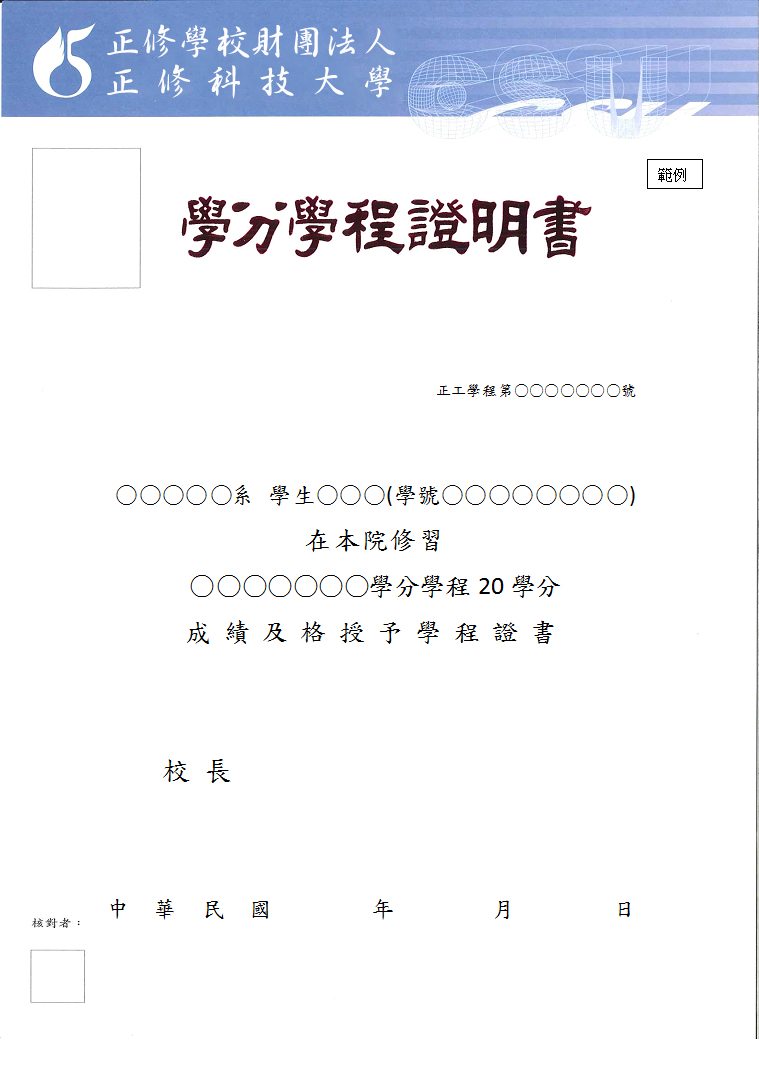 跨領域學分學程 / 系所土木與
空間
資訊系電子
工程系機械
工程系電機
工程系建築與
室內
設計系工業
工程與
管理系資訊
工程系管理學院管理學院生創學院生創學院生創學院跨領域學分學程 / 系所土木與
空間
資訊系電子
工程系機械
工程系電機
工程系建築與
室內
設計系工業
工程與
管理系資訊
工程系企業
管理系資訊
管理系數位多媒體設計系幼兒
保育系時尚生活
創意設計系學分學程學分學程學分學程學分學程學分學程學分學程學分學程學分學程學分學程學分學程學分學程學分學程學分學程1.生態與環境學分學程●○2.光電半導體製商學分學程●○○○3.雲端行動應用學分學程○●○4.綠能與節能科技學分學程○○●5.數位建築實務應用學分學程○●○6.機電學分學程○●○7.創新創意應用學分學程○●○○○○○○○○○8.節能LED照明光電應用學分學程○●○○○○○9.工具機實務應用學分學程*●10.智慧製造扣件產業人才培育學分學程*○○○○●11.電子競技應用學分學程*●○○微學分學程微學分學程微學分學程微學分學程微學分學程微學分學程微學分學程微學分學程微學分學程微學分學程微學分學程微學分學程微學分學程1.科技創新與創意設計微學分學程*○●●○○○○2.創新實作與應用程式設計微學分學程*○●○○○●○3.創業與產業創意設計微學分學程*○○●○○○○●生態與環境學分學程生態與環境學分學程生態與環境學分學程生態與環境學分學程生態與環境學分學程生態與環境學分學程生態與環境學分學程生態與環境學分學程生態與環境學分學程生態與環境學分學程設立背景與目標設立背景與目標設立背景與目標設立背景與目標設立背景與目標設立背景與目標設立背景與目標設立背景與目標設立背景與目標設立背景與目標    過往我國在經濟發展第一優先的情況下，環境是被犧牲者，環境對人類的反撲，讓生態工程在我國漸漸受到重視。因應我國現況，在生態工程與環境工程的學術研究，有二大重點發展方向：1.復育被破壞的生態系統：過去強調的是道路、橋樑、水庫、渠道、堤防、邊坡穩定等公共建設，在過往缺乏生態系統的考量之下，產生了棲地不連續、棲地多樣性消失、河川渠道化等現象，導致生態系統的破壞。2.利用自然機制削減污染：利用生態工程削減污染的優點在於使用自然能量與自然機制，讓建造、操作成本降低，並僅需要低度的維護，兼顧了生物多樣性的保護與人的需要。所以本學分學程成立的特色，不僅是透過學程課程使學生瞭解環境保護的重要性，並且能夠使本院學生能學習保護環境改善生活品質。    過往我國在經濟發展第一優先的情況下，環境是被犧牲者，環境對人類的反撲，讓生態工程在我國漸漸受到重視。因應我國現況，在生態工程與環境工程的學術研究，有二大重點發展方向：1.復育被破壞的生態系統：過去強調的是道路、橋樑、水庫、渠道、堤防、邊坡穩定等公共建設，在過往缺乏生態系統的考量之下，產生了棲地不連續、棲地多樣性消失、河川渠道化等現象，導致生態系統的破壞。2.利用自然機制削減污染：利用生態工程削減污染的優點在於使用自然能量與自然機制，讓建造、操作成本降低，並僅需要低度的維護，兼顧了生物多樣性的保護與人的需要。所以本學分學程成立的特色，不僅是透過學程課程使學生瞭解環境保護的重要性，並且能夠使本院學生能學習保護環境改善生活品質。    過往我國在經濟發展第一優先的情況下，環境是被犧牲者，環境對人類的反撲，讓生態工程在我國漸漸受到重視。因應我國現況，在生態工程與環境工程的學術研究，有二大重點發展方向：1.復育被破壞的生態系統：過去強調的是道路、橋樑、水庫、渠道、堤防、邊坡穩定等公共建設，在過往缺乏生態系統的考量之下，產生了棲地不連續、棲地多樣性消失、河川渠道化等現象，導致生態系統的破壞。2.利用自然機制削減污染：利用生態工程削減污染的優點在於使用自然能量與自然機制，讓建造、操作成本降低，並僅需要低度的維護，兼顧了生物多樣性的保護與人的需要。所以本學分學程成立的特色，不僅是透過學程課程使學生瞭解環境保護的重要性，並且能夠使本院學生能學習保護環境改善生活品質。    過往我國在經濟發展第一優先的情況下，環境是被犧牲者，環境對人類的反撲，讓生態工程在我國漸漸受到重視。因應我國現況，在生態工程與環境工程的學術研究，有二大重點發展方向：1.復育被破壞的生態系統：過去強調的是道路、橋樑、水庫、渠道、堤防、邊坡穩定等公共建設，在過往缺乏生態系統的考量之下，產生了棲地不連續、棲地多樣性消失、河川渠道化等現象，導致生態系統的破壞。2.利用自然機制削減污染：利用生態工程削減污染的優點在於使用自然能量與自然機制，讓建造、操作成本降低，並僅需要低度的維護，兼顧了生物多樣性的保護與人的需要。所以本學分學程成立的特色，不僅是透過學程課程使學生瞭解環境保護的重要性，並且能夠使本院學生能學習保護環境改善生活品質。    過往我國在經濟發展第一優先的情況下，環境是被犧牲者，環境對人類的反撲，讓生態工程在我國漸漸受到重視。因應我國現況，在生態工程與環境工程的學術研究，有二大重點發展方向：1.復育被破壞的生態系統：過去強調的是道路、橋樑、水庫、渠道、堤防、邊坡穩定等公共建設，在過往缺乏生態系統的考量之下，產生了棲地不連續、棲地多樣性消失、河川渠道化等現象，導致生態系統的破壞。2.利用自然機制削減污染：利用生態工程削減污染的優點在於使用自然能量與自然機制，讓建造、操作成本降低，並僅需要低度的維護，兼顧了生物多樣性的保護與人的需要。所以本學分學程成立的特色，不僅是透過學程課程使學生瞭解環境保護的重要性，並且能夠使本院學生能學習保護環境改善生活品質。    過往我國在經濟發展第一優先的情況下，環境是被犧牲者，環境對人類的反撲，讓生態工程在我國漸漸受到重視。因應我國現況，在生態工程與環境工程的學術研究，有二大重點發展方向：1.復育被破壞的生態系統：過去強調的是道路、橋樑、水庫、渠道、堤防、邊坡穩定等公共建設，在過往缺乏生態系統的考量之下，產生了棲地不連續、棲地多樣性消失、河川渠道化等現象，導致生態系統的破壞。2.利用自然機制削減污染：利用生態工程削減污染的優點在於使用自然能量與自然機制，讓建造、操作成本降低，並僅需要低度的維護，兼顧了生物多樣性的保護與人的需要。所以本學分學程成立的特色，不僅是透過學程課程使學生瞭解環境保護的重要性，並且能夠使本院學生能學習保護環境改善生活品質。    過往我國在經濟發展第一優先的情況下，環境是被犧牲者，環境對人類的反撲，讓生態工程在我國漸漸受到重視。因應我國現況，在生態工程與環境工程的學術研究，有二大重點發展方向：1.復育被破壞的生態系統：過去強調的是道路、橋樑、水庫、渠道、堤防、邊坡穩定等公共建設，在過往缺乏生態系統的考量之下，產生了棲地不連續、棲地多樣性消失、河川渠道化等現象，導致生態系統的破壞。2.利用自然機制削減污染：利用生態工程削減污染的優點在於使用自然能量與自然機制，讓建造、操作成本降低，並僅需要低度的維護，兼顧了生物多樣性的保護與人的需要。所以本學分學程成立的特色，不僅是透過學程課程使學生瞭解環境保護的重要性，並且能夠使本院學生能學習保護環境改善生活品質。    過往我國在經濟發展第一優先的情況下，環境是被犧牲者，環境對人類的反撲，讓生態工程在我國漸漸受到重視。因應我國現況，在生態工程與環境工程的學術研究，有二大重點發展方向：1.復育被破壞的生態系統：過去強調的是道路、橋樑、水庫、渠道、堤防、邊坡穩定等公共建設，在過往缺乏生態系統的考量之下，產生了棲地不連續、棲地多樣性消失、河川渠道化等現象，導致生態系統的破壞。2.利用自然機制削減污染：利用生態工程削減污染的優點在於使用自然能量與自然機制，讓建造、操作成本降低，並僅需要低度的維護，兼顧了生物多樣性的保護與人的需要。所以本學分學程成立的特色，不僅是透過學程課程使學生瞭解環境保護的重要性，並且能夠使本院學生能學習保護環境改善生活品質。    過往我國在經濟發展第一優先的情況下，環境是被犧牲者，環境對人類的反撲，讓生態工程在我國漸漸受到重視。因應我國現況，在生態工程與環境工程的學術研究，有二大重點發展方向：1.復育被破壞的生態系統：過去強調的是道路、橋樑、水庫、渠道、堤防、邊坡穩定等公共建設，在過往缺乏生態系統的考量之下，產生了棲地不連續、棲地多樣性消失、河川渠道化等現象，導致生態系統的破壞。2.利用自然機制削減污染：利用生態工程削減污染的優點在於使用自然能量與自然機制，讓建造、操作成本降低，並僅需要低度的維護，兼顧了生物多樣性的保護與人的需要。所以本學分學程成立的特色，不僅是透過學程課程使學生瞭解環境保護的重要性，並且能夠使本院學生能學習保護環境改善生活品質。    過往我國在經濟發展第一優先的情況下，環境是被犧牲者，環境對人類的反撲，讓生態工程在我國漸漸受到重視。因應我國現況，在生態工程與環境工程的學術研究，有二大重點發展方向：1.復育被破壞的生態系統：過去強調的是道路、橋樑、水庫、渠道、堤防、邊坡穩定等公共建設，在過往缺乏生態系統的考量之下，產生了棲地不連續、棲地多樣性消失、河川渠道化等現象，導致生態系統的破壞。2.利用自然機制削減污染：利用生態工程削減污染的優點在於使用自然能量與自然機制，讓建造、操作成本降低，並僅需要低度的維護，兼顧了生物多樣性的保護與人的需要。所以本學分學程成立的特色，不僅是透過學程課程使學生瞭解環境保護的重要性，並且能夠使本院學生能學習保護環境改善生活品質。課程規劃課程規劃課程規劃課程規劃課程規劃課程規劃課程規劃課程規劃課程規劃課程規劃開課單位工學院(本表僅羅列105~107學年度課程)*凡修習本院開設課程皆列入申請學分學分時數土木與空間資訊系學分時數建築與室內設計系學分時數科目
名稱企業電子化概論(企業電子化程式設計之實務應用)33工程材料22房屋構造概論22科目
名稱創新科技33流體力學22建築工法22科目
名稱創新創意與智慧電子33營建管理(106學年度刪除)22構法與施工22科目
名稱創意飛行器實作(一)(二)33水土保持工程22建築物理環境22科目
名稱電子商務暨程式設計創新與創業33材料科學(106學年度刪除)22敷地計畫22科目
名稱智慧製造系統33土壤力學實驗13景園建築學22科目
名稱智慧型機械人程式設計33基礎工程22建築材料22科目
名稱物聯網應用實務(物聯網應用創意實作)33鋼結構設計22建築結構與造型22科目
名稱前端網頁技術33鋼結構設計33建築環境控制系統22科目
名稱電子商品程式設計(電子商品程式設計之實務應用)33基礎施工22社區規劃與設計22科目
名稱智慧財產與專利資料庫檢索33隧道工程33環境景觀設計22科目
名稱3D列印實作應用與創業33坡地開發工程33(建築)環境控制系統22科目
名稱創新電子與動力機構應用33深開挖工程概論22風土建築22科目
名稱Scratch程式設計33地理資訊系統22都市計劃22科目
名稱創新創作應用與創業33三維掃描應用22綠建築專論22科目
名稱智慧型創意專題程式設計33鋼結構工程22都市設計22科目
名稱創新動力機構設計與應用33環境工程概論22科目
名稱開源軟體工程應用33科目
名稱現代電子感測器運用33科目
名稱電路佈局與設計33科目
名稱輪型機器人創意程式設計33科目
名稱創新動力機構33科目
名稱創新創意程式專題實務應用33科目
名稱個人製造實務與創業33光電半導體製商學分學程光電半導體製商學分學程光電半導體製商學分學程光電半導體製商學分學程光電半導體製商學分學程光電半導體製商學分學程光電半導體製商學分學程光電半導體製商學分學程光電半導體製商學分學程光電半導體製商學分學程光電半導體製商學分學程光電半導體製商學分學程光電半導體製商學分學程設立背景與目標設立背景與目標設立背景與目標設立背景與目標設立背景與目標設立背景與目標設立背景與目標設立背景與目標設立背景與目標設立背景與目標設立背景與目標設立背景與目標設立背景與目標     光電半導體的產品已廣泛應用在生活中的各個層面中，例如：發光二極體及半導體雷射，其應用範圍包括照明、指示器光源、光資訊儲存系統、雷射印表機、光纖通訊及醫療等。其他的產品如光偵測器、太陽能電池、光放大器及電晶體等，每一項產品的應用都與今日高科技時代的生活息息相關。從早期的陰極射線管顯示器已逐漸被薄膜電晶體液晶顯示器或電漿顯示器所取代，因此造就了台灣液晶顯示器產業蓬勃的發展。本學分學程強調理論與實務的結合，其內容涵蓋光、電、半導體的理論、應用等層面；另外亦將生產管理、物流、商業自動化相關課程納入課程當中，使學生得以瞭解光電半導體的全貌，並可於畢業後投入相關領域就業。     光電半導體的產品已廣泛應用在生活中的各個層面中，例如：發光二極體及半導體雷射，其應用範圍包括照明、指示器光源、光資訊儲存系統、雷射印表機、光纖通訊及醫療等。其他的產品如光偵測器、太陽能電池、光放大器及電晶體等，每一項產品的應用都與今日高科技時代的生活息息相關。從早期的陰極射線管顯示器已逐漸被薄膜電晶體液晶顯示器或電漿顯示器所取代，因此造就了台灣液晶顯示器產業蓬勃的發展。本學分學程強調理論與實務的結合，其內容涵蓋光、電、半導體的理論、應用等層面；另外亦將生產管理、物流、商業自動化相關課程納入課程當中，使學生得以瞭解光電半導體的全貌，並可於畢業後投入相關領域就業。     光電半導體的產品已廣泛應用在生活中的各個層面中，例如：發光二極體及半導體雷射，其應用範圍包括照明、指示器光源、光資訊儲存系統、雷射印表機、光纖通訊及醫療等。其他的產品如光偵測器、太陽能電池、光放大器及電晶體等，每一項產品的應用都與今日高科技時代的生活息息相關。從早期的陰極射線管顯示器已逐漸被薄膜電晶體液晶顯示器或電漿顯示器所取代，因此造就了台灣液晶顯示器產業蓬勃的發展。本學分學程強調理論與實務的結合，其內容涵蓋光、電、半導體的理論、應用等層面；另外亦將生產管理、物流、商業自動化相關課程納入課程當中，使學生得以瞭解光電半導體的全貌，並可於畢業後投入相關領域就業。     光電半導體的產品已廣泛應用在生活中的各個層面中，例如：發光二極體及半導體雷射，其應用範圍包括照明、指示器光源、光資訊儲存系統、雷射印表機、光纖通訊及醫療等。其他的產品如光偵測器、太陽能電池、光放大器及電晶體等，每一項產品的應用都與今日高科技時代的生活息息相關。從早期的陰極射線管顯示器已逐漸被薄膜電晶體液晶顯示器或電漿顯示器所取代，因此造就了台灣液晶顯示器產業蓬勃的發展。本學分學程強調理論與實務的結合，其內容涵蓋光、電、半導體的理論、應用等層面；另外亦將生產管理、物流、商業自動化相關課程納入課程當中，使學生得以瞭解光電半導體的全貌，並可於畢業後投入相關領域就業。     光電半導體的產品已廣泛應用在生活中的各個層面中，例如：發光二極體及半導體雷射，其應用範圍包括照明、指示器光源、光資訊儲存系統、雷射印表機、光纖通訊及醫療等。其他的產品如光偵測器、太陽能電池、光放大器及電晶體等，每一項產品的應用都與今日高科技時代的生活息息相關。從早期的陰極射線管顯示器已逐漸被薄膜電晶體液晶顯示器或電漿顯示器所取代，因此造就了台灣液晶顯示器產業蓬勃的發展。本學分學程強調理論與實務的結合，其內容涵蓋光、電、半導體的理論、應用等層面；另外亦將生產管理、物流、商業自動化相關課程納入課程當中，使學生得以瞭解光電半導體的全貌，並可於畢業後投入相關領域就業。     光電半導體的產品已廣泛應用在生活中的各個層面中，例如：發光二極體及半導體雷射，其應用範圍包括照明、指示器光源、光資訊儲存系統、雷射印表機、光纖通訊及醫療等。其他的產品如光偵測器、太陽能電池、光放大器及電晶體等，每一項產品的應用都與今日高科技時代的生活息息相關。從早期的陰極射線管顯示器已逐漸被薄膜電晶體液晶顯示器或電漿顯示器所取代，因此造就了台灣液晶顯示器產業蓬勃的發展。本學分學程強調理論與實務的結合，其內容涵蓋光、電、半導體的理論、應用等層面；另外亦將生產管理、物流、商業自動化相關課程納入課程當中，使學生得以瞭解光電半導體的全貌，並可於畢業後投入相關領域就業。     光電半導體的產品已廣泛應用在生活中的各個層面中，例如：發光二極體及半導體雷射，其應用範圍包括照明、指示器光源、光資訊儲存系統、雷射印表機、光纖通訊及醫療等。其他的產品如光偵測器、太陽能電池、光放大器及電晶體等，每一項產品的應用都與今日高科技時代的生活息息相關。從早期的陰極射線管顯示器已逐漸被薄膜電晶體液晶顯示器或電漿顯示器所取代，因此造就了台灣液晶顯示器產業蓬勃的發展。本學分學程強調理論與實務的結合，其內容涵蓋光、電、半導體的理論、應用等層面；另外亦將生產管理、物流、商業自動化相關課程納入課程當中，使學生得以瞭解光電半導體的全貌，並可於畢業後投入相關領域就業。     光電半導體的產品已廣泛應用在生活中的各個層面中，例如：發光二極體及半導體雷射，其應用範圍包括照明、指示器光源、光資訊儲存系統、雷射印表機、光纖通訊及醫療等。其他的產品如光偵測器、太陽能電池、光放大器及電晶體等，每一項產品的應用都與今日高科技時代的生活息息相關。從早期的陰極射線管顯示器已逐漸被薄膜電晶體液晶顯示器或電漿顯示器所取代，因此造就了台灣液晶顯示器產業蓬勃的發展。本學分學程強調理論與實務的結合，其內容涵蓋光、電、半導體的理論、應用等層面；另外亦將生產管理、物流、商業自動化相關課程納入課程當中，使學生得以瞭解光電半導體的全貌，並可於畢業後投入相關領域就業。     光電半導體的產品已廣泛應用在生活中的各個層面中，例如：發光二極體及半導體雷射，其應用範圍包括照明、指示器光源、光資訊儲存系統、雷射印表機、光纖通訊及醫療等。其他的產品如光偵測器、太陽能電池、光放大器及電晶體等，每一項產品的應用都與今日高科技時代的生活息息相關。從早期的陰極射線管顯示器已逐漸被薄膜電晶體液晶顯示器或電漿顯示器所取代，因此造就了台灣液晶顯示器產業蓬勃的發展。本學分學程強調理論與實務的結合，其內容涵蓋光、電、半導體的理論、應用等層面；另外亦將生產管理、物流、商業自動化相關課程納入課程當中，使學生得以瞭解光電半導體的全貌，並可於畢業後投入相關領域就業。     光電半導體的產品已廣泛應用在生活中的各個層面中，例如：發光二極體及半導體雷射，其應用範圍包括照明、指示器光源、光資訊儲存系統、雷射印表機、光纖通訊及醫療等。其他的產品如光偵測器、太陽能電池、光放大器及電晶體等，每一項產品的應用都與今日高科技時代的生活息息相關。從早期的陰極射線管顯示器已逐漸被薄膜電晶體液晶顯示器或電漿顯示器所取代，因此造就了台灣液晶顯示器產業蓬勃的發展。本學分學程強調理論與實務的結合，其內容涵蓋光、電、半導體的理論、應用等層面；另外亦將生產管理、物流、商業自動化相關課程納入課程當中，使學生得以瞭解光電半導體的全貌，並可於畢業後投入相關領域就業。     光電半導體的產品已廣泛應用在生活中的各個層面中，例如：發光二極體及半導體雷射，其應用範圍包括照明、指示器光源、光資訊儲存系統、雷射印表機、光纖通訊及醫療等。其他的產品如光偵測器、太陽能電池、光放大器及電晶體等，每一項產品的應用都與今日高科技時代的生活息息相關。從早期的陰極射線管顯示器已逐漸被薄膜電晶體液晶顯示器或電漿顯示器所取代，因此造就了台灣液晶顯示器產業蓬勃的發展。本學分學程強調理論與實務的結合，其內容涵蓋光、電、半導體的理論、應用等層面；另外亦將生產管理、物流、商業自動化相關課程納入課程當中，使學生得以瞭解光電半導體的全貌，並可於畢業後投入相關領域就業。     光電半導體的產品已廣泛應用在生活中的各個層面中，例如：發光二極體及半導體雷射，其應用範圍包括照明、指示器光源、光資訊儲存系統、雷射印表機、光纖通訊及醫療等。其他的產品如光偵測器、太陽能電池、光放大器及電晶體等，每一項產品的應用都與今日高科技時代的生活息息相關。從早期的陰極射線管顯示器已逐漸被薄膜電晶體液晶顯示器或電漿顯示器所取代，因此造就了台灣液晶顯示器產業蓬勃的發展。本學分學程強調理論與實務的結合，其內容涵蓋光、電、半導體的理論、應用等層面；另外亦將生產管理、物流、商業自動化相關課程納入課程當中，使學生得以瞭解光電半導體的全貌，並可於畢業後投入相關領域就業。     光電半導體的產品已廣泛應用在生活中的各個層面中，例如：發光二極體及半導體雷射，其應用範圍包括照明、指示器光源、光資訊儲存系統、雷射印表機、光纖通訊及醫療等。其他的產品如光偵測器、太陽能電池、光放大器及電晶體等，每一項產品的應用都與今日高科技時代的生活息息相關。從早期的陰極射線管顯示器已逐漸被薄膜電晶體液晶顯示器或電漿顯示器所取代，因此造就了台灣液晶顯示器產業蓬勃的發展。本學分學程強調理論與實務的結合，其內容涵蓋光、電、半導體的理論、應用等層面；另外亦將生產管理、物流、商業自動化相關課程納入課程當中，使學生得以瞭解光電半導體的全貌，並可於畢業後投入相關領域就業。課程規劃課程規劃課程規劃課程規劃課程規劃課程規劃課程規劃課程規劃課程規劃課程規劃課程規劃課程規劃課程規劃開課單位工學院(本表僅羅列105~107學年度課程)*凡修習本院開設課程皆列入申請學分學分時數電子工程系學分時數  電機工程系學分時數工業工程與管理系學分時數科目
名稱企業電子化概論(企業電子化程式設計之實務應用)33半導體物理33電磁學33供應鏈管理33科目
名稱創新科技33半導體元件33光電工程導論33物流管理33科目
名稱創新創意與智慧電子33光電元件33半導體製程33物料需求計畫33科目
名稱創意飛行器實作(一)(二)33光電顯示器33薄膜工程與實務33生產與作業管理34科目
名稱電子商務暨程式設計創新與創業33晶圓製程設備33光電材料33企業資源規劃33科目
名稱智慧製造系統33光纖通訊導論33能源科技22商業自動化33科目
名稱智慧型機械人程式設計33太陽能發電系統模擬實習23半導體元件物理33作業研究33科目
名稱物聯網應用實務(物聯網應用創意實作)33太陽能電池33專案管理33企業資源規劃系統應用33科目
名稱前端網頁技術33基礎光通訊實習23光電材料與元件33可靠度工程33科目
名稱電子商品程式設計(電子商品程式設計之實務應用)33半導體封裝技術33奈米科技導論33生產自動化33科目
名稱智慧財產與專利資料庫檢索33基礎光學33太陽能電池原理與技術33品質管理34科目
名稱3D列印實作應用與創業33封裝材料特性33半導體與光電製程設備33行銷管理33科目
名稱創新電子與動力機構應用33太陽能電池與量測實習23感測與轉換器原理33ERP生產模組應用33科目
名稱Scratch程式設計33封裝設備概論33專案管理33科目
名稱創新創作應用與創業33光機電設備開發概論33全面品質管理33科目
名稱智慧型創意專題程式設計33太陽能電池概論33科目
名稱創新動力機構設計與應用33科目
名稱開源軟體工程應用33科目
名稱現代電子感測器運用33科目
名稱電路佈局與設計33科目
名稱輪型機器人創意程式設計33科目
名稱創新動力機構33科目
名稱創新創意程式專題實務應用33科目
名稱個人製造實務與創業33雲端行動應用學分學程雲端行動應用學分學程雲端行動應用學分學程雲端行動應用學分學程雲端行動應用學分學程雲端行動應用學分學程雲端行動應用學分學程雲端行動應用學分學程雲端行動應用學分學程雲端行動應用學分學程雲端行動應用學分學程雲端行動應用學分學程雲端行動應用學分學程設立背景與目標設立背景與目標設立背景與目標設立背景與目標設立背景與目標設立背景與目標設立背景與目標設立背景與目標設立背景與目標設立背景與目標設立背景與目標設立背景與目標設立背景與目標    雲端運算(Cloud Computing)是一種分散式運算(Distributed Computing)的運用，透過網際網路將龐大的運算處理程序(Process)，自動分拆成無數個較小的子程序(Sub process)，再交由多部伺服器(Multi-Server)所組成的龐大系統，透過搜尋與運算分析之後，再將處理結果回傳給使用者端。透過這項技術，網路服務提供者(Service Provider)可以在數秒之內，處理數以千萬計甚至億計的資訊，達到和「超級電腦」同樣強大效能的網路服務。簡單來說，就是讓網路上不同電腦同時幫你做一件事情，大幅增進處理速度。「雲」即為我們最常使用的網際網路(Internet)；「端」則指使用者端(Client)或泛指使用者運用網路服務來完成事情的方式。最終目標是沒有軟體的安裝，所有的資源都來自於雲端，使用者端只需一個連上雲端的設備與簡單的介面(例如瀏覽器)即可。

    隨著網際網路高速發展下，硬體效能與行動裝置的高速運算需求提升，加上寬頻的普及等面向，未來的資訊產業中，網際網路服務將是主流，於是雲端運算的概念便順應而生。最簡單的雲端運算技術在網路服務中已經隨處可見，例如「搜尋引擎、網路信箱」等，使用者只要輸入簡單指令即能得到大量資訊。未來如智慧型手機(Smart phone)、衛星導航(GPS)等行動裝置都可以透過雲端運算，發展出更多的應用服務。進一步的雲端運算更可應用在生物科學，例如：分析基因結構(例如DNA)、基因圖譜定序、解析癌症細胞等。利用雲端運算架構協助，效率快又準確。根據國際市場調查機構Gartner研究指出，企業IT投資中，80%是用在既有系統的維修，而非更新升級。對於企業而言，資料的儲存與取得都透過網路來進行，由雲端運算架構主動處理，可大幅降低成本，並且達到更好的效果。「雲端行動應用」學分學程的目的是訓練學生對「雲端運算」的認識、培養學生結合「雲端運算」與「行動裝置」應用的核心技術。    雲端運算(Cloud Computing)是一種分散式運算(Distributed Computing)的運用，透過網際網路將龐大的運算處理程序(Process)，自動分拆成無數個較小的子程序(Sub process)，再交由多部伺服器(Multi-Server)所組成的龐大系統，透過搜尋與運算分析之後，再將處理結果回傳給使用者端。透過這項技術，網路服務提供者(Service Provider)可以在數秒之內，處理數以千萬計甚至億計的資訊，達到和「超級電腦」同樣強大效能的網路服務。簡單來說，就是讓網路上不同電腦同時幫你做一件事情，大幅增進處理速度。「雲」即為我們最常使用的網際網路(Internet)；「端」則指使用者端(Client)或泛指使用者運用網路服務來完成事情的方式。最終目標是沒有軟體的安裝，所有的資源都來自於雲端，使用者端只需一個連上雲端的設備與簡單的介面(例如瀏覽器)即可。

    隨著網際網路高速發展下，硬體效能與行動裝置的高速運算需求提升，加上寬頻的普及等面向，未來的資訊產業中，網際網路服務將是主流，於是雲端運算的概念便順應而生。最簡單的雲端運算技術在網路服務中已經隨處可見，例如「搜尋引擎、網路信箱」等，使用者只要輸入簡單指令即能得到大量資訊。未來如智慧型手機(Smart phone)、衛星導航(GPS)等行動裝置都可以透過雲端運算，發展出更多的應用服務。進一步的雲端運算更可應用在生物科學，例如：分析基因結構(例如DNA)、基因圖譜定序、解析癌症細胞等。利用雲端運算架構協助，效率快又準確。根據國際市場調查機構Gartner研究指出，企業IT投資中，80%是用在既有系統的維修，而非更新升級。對於企業而言，資料的儲存與取得都透過網路來進行，由雲端運算架構主動處理，可大幅降低成本，並且達到更好的效果。「雲端行動應用」學分學程的目的是訓練學生對「雲端運算」的認識、培養學生結合「雲端運算」與「行動裝置」應用的核心技術。    雲端運算(Cloud Computing)是一種分散式運算(Distributed Computing)的運用，透過網際網路將龐大的運算處理程序(Process)，自動分拆成無數個較小的子程序(Sub process)，再交由多部伺服器(Multi-Server)所組成的龐大系統，透過搜尋與運算分析之後，再將處理結果回傳給使用者端。透過這項技術，網路服務提供者(Service Provider)可以在數秒之內，處理數以千萬計甚至億計的資訊，達到和「超級電腦」同樣強大效能的網路服務。簡單來說，就是讓網路上不同電腦同時幫你做一件事情，大幅增進處理速度。「雲」即為我們最常使用的網際網路(Internet)；「端」則指使用者端(Client)或泛指使用者運用網路服務來完成事情的方式。最終目標是沒有軟體的安裝，所有的資源都來自於雲端，使用者端只需一個連上雲端的設備與簡單的介面(例如瀏覽器)即可。

    隨著網際網路高速發展下，硬體效能與行動裝置的高速運算需求提升，加上寬頻的普及等面向，未來的資訊產業中，網際網路服務將是主流，於是雲端運算的概念便順應而生。最簡單的雲端運算技術在網路服務中已經隨處可見，例如「搜尋引擎、網路信箱」等，使用者只要輸入簡單指令即能得到大量資訊。未來如智慧型手機(Smart phone)、衛星導航(GPS)等行動裝置都可以透過雲端運算，發展出更多的應用服務。進一步的雲端運算更可應用在生物科學，例如：分析基因結構(例如DNA)、基因圖譜定序、解析癌症細胞等。利用雲端運算架構協助，效率快又準確。根據國際市場調查機構Gartner研究指出，企業IT投資中，80%是用在既有系統的維修，而非更新升級。對於企業而言，資料的儲存與取得都透過網路來進行，由雲端運算架構主動處理，可大幅降低成本，並且達到更好的效果。「雲端行動應用」學分學程的目的是訓練學生對「雲端運算」的認識、培養學生結合「雲端運算」與「行動裝置」應用的核心技術。    雲端運算(Cloud Computing)是一種分散式運算(Distributed Computing)的運用，透過網際網路將龐大的運算處理程序(Process)，自動分拆成無數個較小的子程序(Sub process)，再交由多部伺服器(Multi-Server)所組成的龐大系統，透過搜尋與運算分析之後，再將處理結果回傳給使用者端。透過這項技術，網路服務提供者(Service Provider)可以在數秒之內，處理數以千萬計甚至億計的資訊，達到和「超級電腦」同樣強大效能的網路服務。簡單來說，就是讓網路上不同電腦同時幫你做一件事情，大幅增進處理速度。「雲」即為我們最常使用的網際網路(Internet)；「端」則指使用者端(Client)或泛指使用者運用網路服務來完成事情的方式。最終目標是沒有軟體的安裝，所有的資源都來自於雲端，使用者端只需一個連上雲端的設備與簡單的介面(例如瀏覽器)即可。

    隨著網際網路高速發展下，硬體效能與行動裝置的高速運算需求提升，加上寬頻的普及等面向，未來的資訊產業中，網際網路服務將是主流，於是雲端運算的概念便順應而生。最簡單的雲端運算技術在網路服務中已經隨處可見，例如「搜尋引擎、網路信箱」等，使用者只要輸入簡單指令即能得到大量資訊。未來如智慧型手機(Smart phone)、衛星導航(GPS)等行動裝置都可以透過雲端運算，發展出更多的應用服務。進一步的雲端運算更可應用在生物科學，例如：分析基因結構(例如DNA)、基因圖譜定序、解析癌症細胞等。利用雲端運算架構協助，效率快又準確。根據國際市場調查機構Gartner研究指出，企業IT投資中，80%是用在既有系統的維修，而非更新升級。對於企業而言，資料的儲存與取得都透過網路來進行，由雲端運算架構主動處理，可大幅降低成本，並且達到更好的效果。「雲端行動應用」學分學程的目的是訓練學生對「雲端運算」的認識、培養學生結合「雲端運算」與「行動裝置」應用的核心技術。    雲端運算(Cloud Computing)是一種分散式運算(Distributed Computing)的運用，透過網際網路將龐大的運算處理程序(Process)，自動分拆成無數個較小的子程序(Sub process)，再交由多部伺服器(Multi-Server)所組成的龐大系統，透過搜尋與運算分析之後，再將處理結果回傳給使用者端。透過這項技術，網路服務提供者(Service Provider)可以在數秒之內，處理數以千萬計甚至億計的資訊，達到和「超級電腦」同樣強大效能的網路服務。簡單來說，就是讓網路上不同電腦同時幫你做一件事情，大幅增進處理速度。「雲」即為我們最常使用的網際網路(Internet)；「端」則指使用者端(Client)或泛指使用者運用網路服務來完成事情的方式。最終目標是沒有軟體的安裝，所有的資源都來自於雲端，使用者端只需一個連上雲端的設備與簡單的介面(例如瀏覽器)即可。

    隨著網際網路高速發展下，硬體效能與行動裝置的高速運算需求提升，加上寬頻的普及等面向，未來的資訊產業中，網際網路服務將是主流，於是雲端運算的概念便順應而生。最簡單的雲端運算技術在網路服務中已經隨處可見，例如「搜尋引擎、網路信箱」等，使用者只要輸入簡單指令即能得到大量資訊。未來如智慧型手機(Smart phone)、衛星導航(GPS)等行動裝置都可以透過雲端運算，發展出更多的應用服務。進一步的雲端運算更可應用在生物科學，例如：分析基因結構(例如DNA)、基因圖譜定序、解析癌症細胞等。利用雲端運算架構協助，效率快又準確。根據國際市場調查機構Gartner研究指出，企業IT投資中，80%是用在既有系統的維修，而非更新升級。對於企業而言，資料的儲存與取得都透過網路來進行，由雲端運算架構主動處理，可大幅降低成本，並且達到更好的效果。「雲端行動應用」學分學程的目的是訓練學生對「雲端運算」的認識、培養學生結合「雲端運算」與「行動裝置」應用的核心技術。    雲端運算(Cloud Computing)是一種分散式運算(Distributed Computing)的運用，透過網際網路將龐大的運算處理程序(Process)，自動分拆成無數個較小的子程序(Sub process)，再交由多部伺服器(Multi-Server)所組成的龐大系統，透過搜尋與運算分析之後，再將處理結果回傳給使用者端。透過這項技術，網路服務提供者(Service Provider)可以在數秒之內，處理數以千萬計甚至億計的資訊，達到和「超級電腦」同樣強大效能的網路服務。簡單來說，就是讓網路上不同電腦同時幫你做一件事情，大幅增進處理速度。「雲」即為我們最常使用的網際網路(Internet)；「端」則指使用者端(Client)或泛指使用者運用網路服務來完成事情的方式。最終目標是沒有軟體的安裝，所有的資源都來自於雲端，使用者端只需一個連上雲端的設備與簡單的介面(例如瀏覽器)即可。

    隨著網際網路高速發展下，硬體效能與行動裝置的高速運算需求提升，加上寬頻的普及等面向，未來的資訊產業中，網際網路服務將是主流，於是雲端運算的概念便順應而生。最簡單的雲端運算技術在網路服務中已經隨處可見，例如「搜尋引擎、網路信箱」等，使用者只要輸入簡單指令即能得到大量資訊。未來如智慧型手機(Smart phone)、衛星導航(GPS)等行動裝置都可以透過雲端運算，發展出更多的應用服務。進一步的雲端運算更可應用在生物科學，例如：分析基因結構(例如DNA)、基因圖譜定序、解析癌症細胞等。利用雲端運算架構協助，效率快又準確。根據國際市場調查機構Gartner研究指出，企業IT投資中，80%是用在既有系統的維修，而非更新升級。對於企業而言，資料的儲存與取得都透過網路來進行，由雲端運算架構主動處理，可大幅降低成本，並且達到更好的效果。「雲端行動應用」學分學程的目的是訓練學生對「雲端運算」的認識、培養學生結合「雲端運算」與「行動裝置」應用的核心技術。    雲端運算(Cloud Computing)是一種分散式運算(Distributed Computing)的運用，透過網際網路將龐大的運算處理程序(Process)，自動分拆成無數個較小的子程序(Sub process)，再交由多部伺服器(Multi-Server)所組成的龐大系統，透過搜尋與運算分析之後，再將處理結果回傳給使用者端。透過這項技術，網路服務提供者(Service Provider)可以在數秒之內，處理數以千萬計甚至億計的資訊，達到和「超級電腦」同樣強大效能的網路服務。簡單來說，就是讓網路上不同電腦同時幫你做一件事情，大幅增進處理速度。「雲」即為我們最常使用的網際網路(Internet)；「端」則指使用者端(Client)或泛指使用者運用網路服務來完成事情的方式。最終目標是沒有軟體的安裝，所有的資源都來自於雲端，使用者端只需一個連上雲端的設備與簡單的介面(例如瀏覽器)即可。

    隨著網際網路高速發展下，硬體效能與行動裝置的高速運算需求提升，加上寬頻的普及等面向，未來的資訊產業中，網際網路服務將是主流，於是雲端運算的概念便順應而生。最簡單的雲端運算技術在網路服務中已經隨處可見，例如「搜尋引擎、網路信箱」等，使用者只要輸入簡單指令即能得到大量資訊。未來如智慧型手機(Smart phone)、衛星導航(GPS)等行動裝置都可以透過雲端運算，發展出更多的應用服務。進一步的雲端運算更可應用在生物科學，例如：分析基因結構(例如DNA)、基因圖譜定序、解析癌症細胞等。利用雲端運算架構協助，效率快又準確。根據國際市場調查機構Gartner研究指出，企業IT投資中，80%是用在既有系統的維修，而非更新升級。對於企業而言，資料的儲存與取得都透過網路來進行，由雲端運算架構主動處理，可大幅降低成本，並且達到更好的效果。「雲端行動應用」學分學程的目的是訓練學生對「雲端運算」的認識、培養學生結合「雲端運算」與「行動裝置」應用的核心技術。    雲端運算(Cloud Computing)是一種分散式運算(Distributed Computing)的運用，透過網際網路將龐大的運算處理程序(Process)，自動分拆成無數個較小的子程序(Sub process)，再交由多部伺服器(Multi-Server)所組成的龐大系統，透過搜尋與運算分析之後，再將處理結果回傳給使用者端。透過這項技術，網路服務提供者(Service Provider)可以在數秒之內，處理數以千萬計甚至億計的資訊，達到和「超級電腦」同樣強大效能的網路服務。簡單來說，就是讓網路上不同電腦同時幫你做一件事情，大幅增進處理速度。「雲」即為我們最常使用的網際網路(Internet)；「端」則指使用者端(Client)或泛指使用者運用網路服務來完成事情的方式。最終目標是沒有軟體的安裝，所有的資源都來自於雲端，使用者端只需一個連上雲端的設備與簡單的介面(例如瀏覽器)即可。

    隨著網際網路高速發展下，硬體效能與行動裝置的高速運算需求提升，加上寬頻的普及等面向，未來的資訊產業中，網際網路服務將是主流，於是雲端運算的概念便順應而生。最簡單的雲端運算技術在網路服務中已經隨處可見，例如「搜尋引擎、網路信箱」等，使用者只要輸入簡單指令即能得到大量資訊。未來如智慧型手機(Smart phone)、衛星導航(GPS)等行動裝置都可以透過雲端運算，發展出更多的應用服務。進一步的雲端運算更可應用在生物科學，例如：分析基因結構(例如DNA)、基因圖譜定序、解析癌症細胞等。利用雲端運算架構協助，效率快又準確。根據國際市場調查機構Gartner研究指出，企業IT投資中，80%是用在既有系統的維修，而非更新升級。對於企業而言，資料的儲存與取得都透過網路來進行，由雲端運算架構主動處理，可大幅降低成本，並且達到更好的效果。「雲端行動應用」學分學程的目的是訓練學生對「雲端運算」的認識、培養學生結合「雲端運算」與「行動裝置」應用的核心技術。    雲端運算(Cloud Computing)是一種分散式運算(Distributed Computing)的運用，透過網際網路將龐大的運算處理程序(Process)，自動分拆成無數個較小的子程序(Sub process)，再交由多部伺服器(Multi-Server)所組成的龐大系統，透過搜尋與運算分析之後，再將處理結果回傳給使用者端。透過這項技術，網路服務提供者(Service Provider)可以在數秒之內，處理數以千萬計甚至億計的資訊，達到和「超級電腦」同樣強大效能的網路服務。簡單來說，就是讓網路上不同電腦同時幫你做一件事情，大幅增進處理速度。「雲」即為我們最常使用的網際網路(Internet)；「端」則指使用者端(Client)或泛指使用者運用網路服務來完成事情的方式。最終目標是沒有軟體的安裝，所有的資源都來自於雲端，使用者端只需一個連上雲端的設備與簡單的介面(例如瀏覽器)即可。

    隨著網際網路高速發展下，硬體效能與行動裝置的高速運算需求提升，加上寬頻的普及等面向，未來的資訊產業中，網際網路服務將是主流，於是雲端運算的概念便順應而生。最簡單的雲端運算技術在網路服務中已經隨處可見，例如「搜尋引擎、網路信箱」等，使用者只要輸入簡單指令即能得到大量資訊。未來如智慧型手機(Smart phone)、衛星導航(GPS)等行動裝置都可以透過雲端運算，發展出更多的應用服務。進一步的雲端運算更可應用在生物科學，例如：分析基因結構(例如DNA)、基因圖譜定序、解析癌症細胞等。利用雲端運算架構協助，效率快又準確。根據國際市場調查機構Gartner研究指出，企業IT投資中，80%是用在既有系統的維修，而非更新升級。對於企業而言，資料的儲存與取得都透過網路來進行，由雲端運算架構主動處理，可大幅降低成本，並且達到更好的效果。「雲端行動應用」學分學程的目的是訓練學生對「雲端運算」的認識、培養學生結合「雲端運算」與「行動裝置」應用的核心技術。    雲端運算(Cloud Computing)是一種分散式運算(Distributed Computing)的運用，透過網際網路將龐大的運算處理程序(Process)，自動分拆成無數個較小的子程序(Sub process)，再交由多部伺服器(Multi-Server)所組成的龐大系統，透過搜尋與運算分析之後，再將處理結果回傳給使用者端。透過這項技術，網路服務提供者(Service Provider)可以在數秒之內，處理數以千萬計甚至億計的資訊，達到和「超級電腦」同樣強大效能的網路服務。簡單來說，就是讓網路上不同電腦同時幫你做一件事情，大幅增進處理速度。「雲」即為我們最常使用的網際網路(Internet)；「端」則指使用者端(Client)或泛指使用者運用網路服務來完成事情的方式。最終目標是沒有軟體的安裝，所有的資源都來自於雲端，使用者端只需一個連上雲端的設備與簡單的介面(例如瀏覽器)即可。

    隨著網際網路高速發展下，硬體效能與行動裝置的高速運算需求提升，加上寬頻的普及等面向，未來的資訊產業中，網際網路服務將是主流，於是雲端運算的概念便順應而生。最簡單的雲端運算技術在網路服務中已經隨處可見，例如「搜尋引擎、網路信箱」等，使用者只要輸入簡單指令即能得到大量資訊。未來如智慧型手機(Smart phone)、衛星導航(GPS)等行動裝置都可以透過雲端運算，發展出更多的應用服務。進一步的雲端運算更可應用在生物科學，例如：分析基因結構(例如DNA)、基因圖譜定序、解析癌症細胞等。利用雲端運算架構協助，效率快又準確。根據國際市場調查機構Gartner研究指出，企業IT投資中，80%是用在既有系統的維修，而非更新升級。對於企業而言，資料的儲存與取得都透過網路來進行，由雲端運算架構主動處理，可大幅降低成本，並且達到更好的效果。「雲端行動應用」學分學程的目的是訓練學生對「雲端運算」的認識、培養學生結合「雲端運算」與「行動裝置」應用的核心技術。    雲端運算(Cloud Computing)是一種分散式運算(Distributed Computing)的運用，透過網際網路將龐大的運算處理程序(Process)，自動分拆成無數個較小的子程序(Sub process)，再交由多部伺服器(Multi-Server)所組成的龐大系統，透過搜尋與運算分析之後，再將處理結果回傳給使用者端。透過這項技術，網路服務提供者(Service Provider)可以在數秒之內，處理數以千萬計甚至億計的資訊，達到和「超級電腦」同樣強大效能的網路服務。簡單來說，就是讓網路上不同電腦同時幫你做一件事情，大幅增進處理速度。「雲」即為我們最常使用的網際網路(Internet)；「端」則指使用者端(Client)或泛指使用者運用網路服務來完成事情的方式。最終目標是沒有軟體的安裝，所有的資源都來自於雲端，使用者端只需一個連上雲端的設備與簡單的介面(例如瀏覽器)即可。

    隨著網際網路高速發展下，硬體效能與行動裝置的高速運算需求提升，加上寬頻的普及等面向，未來的資訊產業中，網際網路服務將是主流，於是雲端運算的概念便順應而生。最簡單的雲端運算技術在網路服務中已經隨處可見，例如「搜尋引擎、網路信箱」等，使用者只要輸入簡單指令即能得到大量資訊。未來如智慧型手機(Smart phone)、衛星導航(GPS)等行動裝置都可以透過雲端運算，發展出更多的應用服務。進一步的雲端運算更可應用在生物科學，例如：分析基因結構(例如DNA)、基因圖譜定序、解析癌症細胞等。利用雲端運算架構協助，效率快又準確。根據國際市場調查機構Gartner研究指出，企業IT投資中，80%是用在既有系統的維修，而非更新升級。對於企業而言，資料的儲存與取得都透過網路來進行，由雲端運算架構主動處理，可大幅降低成本，並且達到更好的效果。「雲端行動應用」學分學程的目的是訓練學生對「雲端運算」的認識、培養學生結合「雲端運算」與「行動裝置」應用的核心技術。    雲端運算(Cloud Computing)是一種分散式運算(Distributed Computing)的運用，透過網際網路將龐大的運算處理程序(Process)，自動分拆成無數個較小的子程序(Sub process)，再交由多部伺服器(Multi-Server)所組成的龐大系統，透過搜尋與運算分析之後，再將處理結果回傳給使用者端。透過這項技術，網路服務提供者(Service Provider)可以在數秒之內，處理數以千萬計甚至億計的資訊，達到和「超級電腦」同樣強大效能的網路服務。簡單來說，就是讓網路上不同電腦同時幫你做一件事情，大幅增進處理速度。「雲」即為我們最常使用的網際網路(Internet)；「端」則指使用者端(Client)或泛指使用者運用網路服務來完成事情的方式。最終目標是沒有軟體的安裝，所有的資源都來自於雲端，使用者端只需一個連上雲端的設備與簡單的介面(例如瀏覽器)即可。

    隨著網際網路高速發展下，硬體效能與行動裝置的高速運算需求提升，加上寬頻的普及等面向，未來的資訊產業中，網際網路服務將是主流，於是雲端運算的概念便順應而生。最簡單的雲端運算技術在網路服務中已經隨處可見，例如「搜尋引擎、網路信箱」等，使用者只要輸入簡單指令即能得到大量資訊。未來如智慧型手機(Smart phone)、衛星導航(GPS)等行動裝置都可以透過雲端運算，發展出更多的應用服務。進一步的雲端運算更可應用在生物科學，例如：分析基因結構(例如DNA)、基因圖譜定序、解析癌症細胞等。利用雲端運算架構協助，效率快又準確。根據國際市場調查機構Gartner研究指出，企業IT投資中，80%是用在既有系統的維修，而非更新升級。對於企業而言，資料的儲存與取得都透過網路來進行，由雲端運算架構主動處理，可大幅降低成本，並且達到更好的效果。「雲端行動應用」學分學程的目的是訓練學生對「雲端運算」的認識、培養學生結合「雲端運算」與「行動裝置」應用的核心技術。    雲端運算(Cloud Computing)是一種分散式運算(Distributed Computing)的運用，透過網際網路將龐大的運算處理程序(Process)，自動分拆成無數個較小的子程序(Sub process)，再交由多部伺服器(Multi-Server)所組成的龐大系統，透過搜尋與運算分析之後，再將處理結果回傳給使用者端。透過這項技術，網路服務提供者(Service Provider)可以在數秒之內，處理數以千萬計甚至億計的資訊，達到和「超級電腦」同樣強大效能的網路服務。簡單來說，就是讓網路上不同電腦同時幫你做一件事情，大幅增進處理速度。「雲」即為我們最常使用的網際網路(Internet)；「端」則指使用者端(Client)或泛指使用者運用網路服務來完成事情的方式。最終目標是沒有軟體的安裝，所有的資源都來自於雲端，使用者端只需一個連上雲端的設備與簡單的介面(例如瀏覽器)即可。

    隨著網際網路高速發展下，硬體效能與行動裝置的高速運算需求提升，加上寬頻的普及等面向，未來的資訊產業中，網際網路服務將是主流，於是雲端運算的概念便順應而生。最簡單的雲端運算技術在網路服務中已經隨處可見，例如「搜尋引擎、網路信箱」等，使用者只要輸入簡單指令即能得到大量資訊。未來如智慧型手機(Smart phone)、衛星導航(GPS)等行動裝置都可以透過雲端運算，發展出更多的應用服務。進一步的雲端運算更可應用在生物科學，例如：分析基因結構(例如DNA)、基因圖譜定序、解析癌症細胞等。利用雲端運算架構協助，效率快又準確。根據國際市場調查機構Gartner研究指出，企業IT投資中，80%是用在既有系統的維修，而非更新升級。對於企業而言，資料的儲存與取得都透過網路來進行，由雲端運算架構主動處理，可大幅降低成本，並且達到更好的效果。「雲端行動應用」學分學程的目的是訓練學生對「雲端運算」的認識、培養學生結合「雲端運算」與「行動裝置」應用的核心技術。課程規劃課程規劃課程規劃課程規劃課程規劃課程規劃課程規劃課程規劃課程規劃課程規劃課程規劃課程規劃課程規劃開課單位工學院(本表僅羅列105~107學年度課程)*凡修習本院開設課程皆列入申請學分學分時數資訊工程系學分時數工業工程與管理系學分時數資訊管理系學分時數科目
名稱企業電子化概論(企業電子化程式設計之實務應用)33計算機程式設計(105學年度刪除)23電子商務33電腦動畫設計33科目
名稱創新科技33計算機程式設計(一)233D動畫製作33科目
名稱創新創意與智慧電子33計算機程式設計(二)23科目
名稱創意飛行器實作(一)(二)33資料結構23科目
名稱電子商務暨程式設計創新與創業33電子電路實習24科目
名稱智慧製造系統33嵌入式系統概論23科目
名稱智慧型機械人程式設計33Java程式設計23科目
名稱物聯網應用實務(物聯網應用創意實作)33微算機實習23科目
名稱前端網頁技術33Java程式應用實務23科目
名稱電子商品程式設計(電子商品程式設計之實務應用)33智慧手機程式設計(105學年度刪除)33科目
名稱智慧財產與專利資料庫檢索33智慧手機程式設計23科目
名稱3D列印實作應用與創業33雲端服務實務23科目
名稱創新電子與動力機構應用33雲端運算基礎實務23科目
名稱Scratch程式設計33伺服器虛擬化實務23科目
名稱創新創作應用與創業33雲端運算技術與商機23科目
名稱智慧型創意專題程式設計33物聯網系統概論23科目
名稱創新動力機構設計與應用33物聯網與Arduino系統實務23科目
名稱開源軟體工程應用33物聯網整合系統實務(一) 23科目
名稱現代電子感測器運用33物聯網整合系統實務(二) 23科目
名稱電路佈局與設計33科目
名稱輪型機器人創意程式設計33科目
名稱創新動力機構33科目
名稱創新創意程式專題實務應用33個人製造實務與創業33綠能與節能科技學分學程綠能與節能科技學分學程綠能與節能科技學分學程綠能與節能科技學分學程綠能與節能科技學分學程綠能與節能科技學分學程綠能與節能科技學分學程綠能與節能科技學分學程綠能與節能科技學分學程綠能與節能科技學分學程綠能與節能科技學分學程綠能與節能科技學分學程綠能與節能科技學分學程綠能與節能科技學分學程綠能與節能科技學分學程綠能與節能科技學分學程綠能與節能科技學分學程綠能與節能科技學分學程綠能與節能科技學分學程綠能與節能科技學分學程綠能與節能科技學分學程綠能與節能科技學分學程綠能與節能科技學分學程綠能與節能科技學分學程綠能與節能科技學分學程綠能與節能科技學分學程綠能與節能科技學分學程綠能與節能科技學分學程綠能與節能科技學分學程綠能與節能科技學分學程綠能與節能科技學分學程綠能與節能科技學分學程綠能與節能科技學分學程綠能與節能科技學分學程綠能與節能科技學分學程綠能與節能科技學分學程綠能與節能科技學分學程綠能與節能科技學分學程綠能與節能科技學分學程設立背景與目標設立背景與目標設立背景與目標設立背景與目標設立背景與目標設立背景與目標設立背景與目標設立背景與目標設立背景與目標設立背景與目標設立背景與目標設立背景與目標設立背景與目標設立背景與目標設立背景與目標設立背景與目標設立背景與目標設立背景與目標設立背景與目標設立背景與目標設立背景與目標設立背景與目標設立背景與目標設立背景與目標設立背景與目標設立背景與目標設立背景與目標設立背景與目標設立背景與目標設立背景與目標設立背景與目標設立背景與目標設立背景與目標設立背景與目標設立背景與目標設立背景與目標設立背景與目標設立背景與目標設立背景與目標    本課程之授課目標欲使學生修完本課程後，能了解目前世界上能源的探勘、使用及發展情形，鑑古知今藉由過去能源的發展，思考未來如何能有效率的利用既有且有限的資源，進一步發展出能源的循環再利用之技術，此外，課程目標欲使修課同學了解目前綠色能源的發展情形、瓶頸及外來展望，如何有效的發展再生能源，特別是太陽光電及海洋能的利用，由於台灣目前的技術優勢，使得太陽光電模組於世界上能佔有一席之地，使同學知道太陽能的應用及發展，另外，由於台灣所在位置四面環海，海洋能的利用應該是年輕一代學子應該必備的知識，期望藉由本課程的授課，使同學能在能源的應用知識上立足台灣展望世界。    本課程之授課目標欲使學生修完本課程後，能了解目前世界上能源的探勘、使用及發展情形，鑑古知今藉由過去能源的發展，思考未來如何能有效率的利用既有且有限的資源，進一步發展出能源的循環再利用之技術，此外，課程目標欲使修課同學了解目前綠色能源的發展情形、瓶頸及外來展望，如何有效的發展再生能源，特別是太陽光電及海洋能的利用，由於台灣目前的技術優勢，使得太陽光電模組於世界上能佔有一席之地，使同學知道太陽能的應用及發展，另外，由於台灣所在位置四面環海，海洋能的利用應該是年輕一代學子應該必備的知識，期望藉由本課程的授課，使同學能在能源的應用知識上立足台灣展望世界。    本課程之授課目標欲使學生修完本課程後，能了解目前世界上能源的探勘、使用及發展情形，鑑古知今藉由過去能源的發展，思考未來如何能有效率的利用既有且有限的資源，進一步發展出能源的循環再利用之技術，此外，課程目標欲使修課同學了解目前綠色能源的發展情形、瓶頸及外來展望，如何有效的發展再生能源，特別是太陽光電及海洋能的利用，由於台灣目前的技術優勢，使得太陽光電模組於世界上能佔有一席之地，使同學知道太陽能的應用及發展，另外，由於台灣所在位置四面環海，海洋能的利用應該是年輕一代學子應該必備的知識，期望藉由本課程的授課，使同學能在能源的應用知識上立足台灣展望世界。    本課程之授課目標欲使學生修完本課程後，能了解目前世界上能源的探勘、使用及發展情形，鑑古知今藉由過去能源的發展，思考未來如何能有效率的利用既有且有限的資源，進一步發展出能源的循環再利用之技術，此外，課程目標欲使修課同學了解目前綠色能源的發展情形、瓶頸及外來展望，如何有效的發展再生能源，特別是太陽光電及海洋能的利用，由於台灣目前的技術優勢，使得太陽光電模組於世界上能佔有一席之地，使同學知道太陽能的應用及發展，另外，由於台灣所在位置四面環海，海洋能的利用應該是年輕一代學子應該必備的知識，期望藉由本課程的授課，使同學能在能源的應用知識上立足台灣展望世界。    本課程之授課目標欲使學生修完本課程後，能了解目前世界上能源的探勘、使用及發展情形，鑑古知今藉由過去能源的發展，思考未來如何能有效率的利用既有且有限的資源，進一步發展出能源的循環再利用之技術，此外，課程目標欲使修課同學了解目前綠色能源的發展情形、瓶頸及外來展望，如何有效的發展再生能源，特別是太陽光電及海洋能的利用，由於台灣目前的技術優勢，使得太陽光電模組於世界上能佔有一席之地，使同學知道太陽能的應用及發展，另外，由於台灣所在位置四面環海，海洋能的利用應該是年輕一代學子應該必備的知識，期望藉由本課程的授課，使同學能在能源的應用知識上立足台灣展望世界。    本課程之授課目標欲使學生修完本課程後，能了解目前世界上能源的探勘、使用及發展情形，鑑古知今藉由過去能源的發展，思考未來如何能有效率的利用既有且有限的資源，進一步發展出能源的循環再利用之技術，此外，課程目標欲使修課同學了解目前綠色能源的發展情形、瓶頸及外來展望，如何有效的發展再生能源，特別是太陽光電及海洋能的利用，由於台灣目前的技術優勢，使得太陽光電模組於世界上能佔有一席之地，使同學知道太陽能的應用及發展，另外，由於台灣所在位置四面環海，海洋能的利用應該是年輕一代學子應該必備的知識，期望藉由本課程的授課，使同學能在能源的應用知識上立足台灣展望世界。    本課程之授課目標欲使學生修完本課程後，能了解目前世界上能源的探勘、使用及發展情形，鑑古知今藉由過去能源的發展，思考未來如何能有效率的利用既有且有限的資源，進一步發展出能源的循環再利用之技術，此外，課程目標欲使修課同學了解目前綠色能源的發展情形、瓶頸及外來展望，如何有效的發展再生能源，特別是太陽光電及海洋能的利用，由於台灣目前的技術優勢，使得太陽光電模組於世界上能佔有一席之地，使同學知道太陽能的應用及發展，另外，由於台灣所在位置四面環海，海洋能的利用應該是年輕一代學子應該必備的知識，期望藉由本課程的授課，使同學能在能源的應用知識上立足台灣展望世界。    本課程之授課目標欲使學生修完本課程後，能了解目前世界上能源的探勘、使用及發展情形，鑑古知今藉由過去能源的發展，思考未來如何能有效率的利用既有且有限的資源，進一步發展出能源的循環再利用之技術，此外，課程目標欲使修課同學了解目前綠色能源的發展情形、瓶頸及外來展望，如何有效的發展再生能源，特別是太陽光電及海洋能的利用，由於台灣目前的技術優勢，使得太陽光電模組於世界上能佔有一席之地，使同學知道太陽能的應用及發展，另外，由於台灣所在位置四面環海，海洋能的利用應該是年輕一代學子應該必備的知識，期望藉由本課程的授課，使同學能在能源的應用知識上立足台灣展望世界。    本課程之授課目標欲使學生修完本課程後，能了解目前世界上能源的探勘、使用及發展情形，鑑古知今藉由過去能源的發展，思考未來如何能有效率的利用既有且有限的資源，進一步發展出能源的循環再利用之技術，此外，課程目標欲使修課同學了解目前綠色能源的發展情形、瓶頸及外來展望，如何有效的發展再生能源，特別是太陽光電及海洋能的利用，由於台灣目前的技術優勢，使得太陽光電模組於世界上能佔有一席之地，使同學知道太陽能的應用及發展，另外，由於台灣所在位置四面環海，海洋能的利用應該是年輕一代學子應該必備的知識，期望藉由本課程的授課，使同學能在能源的應用知識上立足台灣展望世界。    本課程之授課目標欲使學生修完本課程後，能了解目前世界上能源的探勘、使用及發展情形，鑑古知今藉由過去能源的發展，思考未來如何能有效率的利用既有且有限的資源，進一步發展出能源的循環再利用之技術，此外，課程目標欲使修課同學了解目前綠色能源的發展情形、瓶頸及外來展望，如何有效的發展再生能源，特別是太陽光電及海洋能的利用，由於台灣目前的技術優勢，使得太陽光電模組於世界上能佔有一席之地，使同學知道太陽能的應用及發展，另外，由於台灣所在位置四面環海，海洋能的利用應該是年輕一代學子應該必備的知識，期望藉由本課程的授課，使同學能在能源的應用知識上立足台灣展望世界。    本課程之授課目標欲使學生修完本課程後，能了解目前世界上能源的探勘、使用及發展情形，鑑古知今藉由過去能源的發展，思考未來如何能有效率的利用既有且有限的資源，進一步發展出能源的循環再利用之技術，此外，課程目標欲使修課同學了解目前綠色能源的發展情形、瓶頸及外來展望，如何有效的發展再生能源，特別是太陽光電及海洋能的利用，由於台灣目前的技術優勢，使得太陽光電模組於世界上能佔有一席之地，使同學知道太陽能的應用及發展，另外，由於台灣所在位置四面環海，海洋能的利用應該是年輕一代學子應該必備的知識，期望藉由本課程的授課，使同學能在能源的應用知識上立足台灣展望世界。    本課程之授課目標欲使學生修完本課程後，能了解目前世界上能源的探勘、使用及發展情形，鑑古知今藉由過去能源的發展，思考未來如何能有效率的利用既有且有限的資源，進一步發展出能源的循環再利用之技術，此外，課程目標欲使修課同學了解目前綠色能源的發展情形、瓶頸及外來展望，如何有效的發展再生能源，特別是太陽光電及海洋能的利用，由於台灣目前的技術優勢，使得太陽光電模組於世界上能佔有一席之地，使同學知道太陽能的應用及發展，另外，由於台灣所在位置四面環海，海洋能的利用應該是年輕一代學子應該必備的知識，期望藉由本課程的授課，使同學能在能源的應用知識上立足台灣展望世界。    本課程之授課目標欲使學生修完本課程後，能了解目前世界上能源的探勘、使用及發展情形，鑑古知今藉由過去能源的發展，思考未來如何能有效率的利用既有且有限的資源，進一步發展出能源的循環再利用之技術，此外，課程目標欲使修課同學了解目前綠色能源的發展情形、瓶頸及外來展望，如何有效的發展再生能源，特別是太陽光電及海洋能的利用，由於台灣目前的技術優勢，使得太陽光電模組於世界上能佔有一席之地，使同學知道太陽能的應用及發展，另外，由於台灣所在位置四面環海，海洋能的利用應該是年輕一代學子應該必備的知識，期望藉由本課程的授課，使同學能在能源的應用知識上立足台灣展望世界。    本課程之授課目標欲使學生修完本課程後，能了解目前世界上能源的探勘、使用及發展情形，鑑古知今藉由過去能源的發展，思考未來如何能有效率的利用既有且有限的資源，進一步發展出能源的循環再利用之技術，此外，課程目標欲使修課同學了解目前綠色能源的發展情形、瓶頸及外來展望，如何有效的發展再生能源，特別是太陽光電及海洋能的利用，由於台灣目前的技術優勢，使得太陽光電模組於世界上能佔有一席之地，使同學知道太陽能的應用及發展，另外，由於台灣所在位置四面環海，海洋能的利用應該是年輕一代學子應該必備的知識，期望藉由本課程的授課，使同學能在能源的應用知識上立足台灣展望世界。    本課程之授課目標欲使學生修完本課程後，能了解目前世界上能源的探勘、使用及發展情形，鑑古知今藉由過去能源的發展，思考未來如何能有效率的利用既有且有限的資源，進一步發展出能源的循環再利用之技術，此外，課程目標欲使修課同學了解目前綠色能源的發展情形、瓶頸及外來展望，如何有效的發展再生能源，特別是太陽光電及海洋能的利用，由於台灣目前的技術優勢，使得太陽光電模組於世界上能佔有一席之地，使同學知道太陽能的應用及發展，另外，由於台灣所在位置四面環海，海洋能的利用應該是年輕一代學子應該必備的知識，期望藉由本課程的授課，使同學能在能源的應用知識上立足台灣展望世界。    本課程之授課目標欲使學生修完本課程後，能了解目前世界上能源的探勘、使用及發展情形，鑑古知今藉由過去能源的發展，思考未來如何能有效率的利用既有且有限的資源，進一步發展出能源的循環再利用之技術，此外，課程目標欲使修課同學了解目前綠色能源的發展情形、瓶頸及外來展望，如何有效的發展再生能源，特別是太陽光電及海洋能的利用，由於台灣目前的技術優勢，使得太陽光電模組於世界上能佔有一席之地，使同學知道太陽能的應用及發展，另外，由於台灣所在位置四面環海，海洋能的利用應該是年輕一代學子應該必備的知識，期望藉由本課程的授課，使同學能在能源的應用知識上立足台灣展望世界。    本課程之授課目標欲使學生修完本課程後，能了解目前世界上能源的探勘、使用及發展情形，鑑古知今藉由過去能源的發展，思考未來如何能有效率的利用既有且有限的資源，進一步發展出能源的循環再利用之技術，此外，課程目標欲使修課同學了解目前綠色能源的發展情形、瓶頸及外來展望，如何有效的發展再生能源，特別是太陽光電及海洋能的利用，由於台灣目前的技術優勢，使得太陽光電模組於世界上能佔有一席之地，使同學知道太陽能的應用及發展，另外，由於台灣所在位置四面環海，海洋能的利用應該是年輕一代學子應該必備的知識，期望藉由本課程的授課，使同學能在能源的應用知識上立足台灣展望世界。    本課程之授課目標欲使學生修完本課程後，能了解目前世界上能源的探勘、使用及發展情形，鑑古知今藉由過去能源的發展，思考未來如何能有效率的利用既有且有限的資源，進一步發展出能源的循環再利用之技術，此外，課程目標欲使修課同學了解目前綠色能源的發展情形、瓶頸及外來展望，如何有效的發展再生能源，特別是太陽光電及海洋能的利用，由於台灣目前的技術優勢，使得太陽光電模組於世界上能佔有一席之地，使同學知道太陽能的應用及發展，另外，由於台灣所在位置四面環海，海洋能的利用應該是年輕一代學子應該必備的知識，期望藉由本課程的授課，使同學能在能源的應用知識上立足台灣展望世界。    本課程之授課目標欲使學生修完本課程後，能了解目前世界上能源的探勘、使用及發展情形，鑑古知今藉由過去能源的發展，思考未來如何能有效率的利用既有且有限的資源，進一步發展出能源的循環再利用之技術，此外，課程目標欲使修課同學了解目前綠色能源的發展情形、瓶頸及外來展望，如何有效的發展再生能源，特別是太陽光電及海洋能的利用，由於台灣目前的技術優勢，使得太陽光電模組於世界上能佔有一席之地，使同學知道太陽能的應用及發展，另外，由於台灣所在位置四面環海，海洋能的利用應該是年輕一代學子應該必備的知識，期望藉由本課程的授課，使同學能在能源的應用知識上立足台灣展望世界。    本課程之授課目標欲使學生修完本課程後，能了解目前世界上能源的探勘、使用及發展情形，鑑古知今藉由過去能源的發展，思考未來如何能有效率的利用既有且有限的資源，進一步發展出能源的循環再利用之技術，此外，課程目標欲使修課同學了解目前綠色能源的發展情形、瓶頸及外來展望，如何有效的發展再生能源，特別是太陽光電及海洋能的利用，由於台灣目前的技術優勢，使得太陽光電模組於世界上能佔有一席之地，使同學知道太陽能的應用及發展，另外，由於台灣所在位置四面環海，海洋能的利用應該是年輕一代學子應該必備的知識，期望藉由本課程的授課，使同學能在能源的應用知識上立足台灣展望世界。    本課程之授課目標欲使學生修完本課程後，能了解目前世界上能源的探勘、使用及發展情形，鑑古知今藉由過去能源的發展，思考未來如何能有效率的利用既有且有限的資源，進一步發展出能源的循環再利用之技術，此外，課程目標欲使修課同學了解目前綠色能源的發展情形、瓶頸及外來展望，如何有效的發展再生能源，特別是太陽光電及海洋能的利用，由於台灣目前的技術優勢，使得太陽光電模組於世界上能佔有一席之地，使同學知道太陽能的應用及發展，另外，由於台灣所在位置四面環海，海洋能的利用應該是年輕一代學子應該必備的知識，期望藉由本課程的授課，使同學能在能源的應用知識上立足台灣展望世界。    本課程之授課目標欲使學生修完本課程後，能了解目前世界上能源的探勘、使用及發展情形，鑑古知今藉由過去能源的發展，思考未來如何能有效率的利用既有且有限的資源，進一步發展出能源的循環再利用之技術，此外，課程目標欲使修課同學了解目前綠色能源的發展情形、瓶頸及外來展望，如何有效的發展再生能源，特別是太陽光電及海洋能的利用，由於台灣目前的技術優勢，使得太陽光電模組於世界上能佔有一席之地，使同學知道太陽能的應用及發展，另外，由於台灣所在位置四面環海，海洋能的利用應該是年輕一代學子應該必備的知識，期望藉由本課程的授課，使同學能在能源的應用知識上立足台灣展望世界。    本課程之授課目標欲使學生修完本課程後，能了解目前世界上能源的探勘、使用及發展情形，鑑古知今藉由過去能源的發展，思考未來如何能有效率的利用既有且有限的資源，進一步發展出能源的循環再利用之技術，此外，課程目標欲使修課同學了解目前綠色能源的發展情形、瓶頸及外來展望，如何有效的發展再生能源，特別是太陽光電及海洋能的利用，由於台灣目前的技術優勢，使得太陽光電模組於世界上能佔有一席之地，使同學知道太陽能的應用及發展，另外，由於台灣所在位置四面環海，海洋能的利用應該是年輕一代學子應該必備的知識，期望藉由本課程的授課，使同學能在能源的應用知識上立足台灣展望世界。    本課程之授課目標欲使學生修完本課程後，能了解目前世界上能源的探勘、使用及發展情形，鑑古知今藉由過去能源的發展，思考未來如何能有效率的利用既有且有限的資源，進一步發展出能源的循環再利用之技術，此外，課程目標欲使修課同學了解目前綠色能源的發展情形、瓶頸及外來展望，如何有效的發展再生能源，特別是太陽光電及海洋能的利用，由於台灣目前的技術優勢，使得太陽光電模組於世界上能佔有一席之地，使同學知道太陽能的應用及發展，另外，由於台灣所在位置四面環海，海洋能的利用應該是年輕一代學子應該必備的知識，期望藉由本課程的授課，使同學能在能源的應用知識上立足台灣展望世界。    本課程之授課目標欲使學生修完本課程後，能了解目前世界上能源的探勘、使用及發展情形，鑑古知今藉由過去能源的發展，思考未來如何能有效率的利用既有且有限的資源，進一步發展出能源的循環再利用之技術，此外，課程目標欲使修課同學了解目前綠色能源的發展情形、瓶頸及外來展望，如何有效的發展再生能源，特別是太陽光電及海洋能的利用，由於台灣目前的技術優勢，使得太陽光電模組於世界上能佔有一席之地，使同學知道太陽能的應用及發展，另外，由於台灣所在位置四面環海，海洋能的利用應該是年輕一代學子應該必備的知識，期望藉由本課程的授課，使同學能在能源的應用知識上立足台灣展望世界。    本課程之授課目標欲使學生修完本課程後，能了解目前世界上能源的探勘、使用及發展情形，鑑古知今藉由過去能源的發展，思考未來如何能有效率的利用既有且有限的資源，進一步發展出能源的循環再利用之技術，此外，課程目標欲使修課同學了解目前綠色能源的發展情形、瓶頸及外來展望，如何有效的發展再生能源，特別是太陽光電及海洋能的利用，由於台灣目前的技術優勢，使得太陽光電模組於世界上能佔有一席之地，使同學知道太陽能的應用及發展，另外，由於台灣所在位置四面環海，海洋能的利用應該是年輕一代學子應該必備的知識，期望藉由本課程的授課，使同學能在能源的應用知識上立足台灣展望世界。    本課程之授課目標欲使學生修完本課程後，能了解目前世界上能源的探勘、使用及發展情形，鑑古知今藉由過去能源的發展，思考未來如何能有效率的利用既有且有限的資源，進一步發展出能源的循環再利用之技術，此外，課程目標欲使修課同學了解目前綠色能源的發展情形、瓶頸及外來展望，如何有效的發展再生能源，特別是太陽光電及海洋能的利用，由於台灣目前的技術優勢，使得太陽光電模組於世界上能佔有一席之地，使同學知道太陽能的應用及發展，另外，由於台灣所在位置四面環海，海洋能的利用應該是年輕一代學子應該必備的知識，期望藉由本課程的授課，使同學能在能源的應用知識上立足台灣展望世界。    本課程之授課目標欲使學生修完本課程後，能了解目前世界上能源的探勘、使用及發展情形，鑑古知今藉由過去能源的發展，思考未來如何能有效率的利用既有且有限的資源，進一步發展出能源的循環再利用之技術，此外，課程目標欲使修課同學了解目前綠色能源的發展情形、瓶頸及外來展望，如何有效的發展再生能源，特別是太陽光電及海洋能的利用，由於台灣目前的技術優勢，使得太陽光電模組於世界上能佔有一席之地，使同學知道太陽能的應用及發展，另外，由於台灣所在位置四面環海，海洋能的利用應該是年輕一代學子應該必備的知識，期望藉由本課程的授課，使同學能在能源的應用知識上立足台灣展望世界。    本課程之授課目標欲使學生修完本課程後，能了解目前世界上能源的探勘、使用及發展情形，鑑古知今藉由過去能源的發展，思考未來如何能有效率的利用既有且有限的資源，進一步發展出能源的循環再利用之技術，此外，課程目標欲使修課同學了解目前綠色能源的發展情形、瓶頸及外來展望，如何有效的發展再生能源，特別是太陽光電及海洋能的利用，由於台灣目前的技術優勢，使得太陽光電模組於世界上能佔有一席之地，使同學知道太陽能的應用及發展，另外，由於台灣所在位置四面環海，海洋能的利用應該是年輕一代學子應該必備的知識，期望藉由本課程的授課，使同學能在能源的應用知識上立足台灣展望世界。    本課程之授課目標欲使學生修完本課程後，能了解目前世界上能源的探勘、使用及發展情形，鑑古知今藉由過去能源的發展，思考未來如何能有效率的利用既有且有限的資源，進一步發展出能源的循環再利用之技術，此外，課程目標欲使修課同學了解目前綠色能源的發展情形、瓶頸及外來展望，如何有效的發展再生能源，特別是太陽光電及海洋能的利用，由於台灣目前的技術優勢，使得太陽光電模組於世界上能佔有一席之地，使同學知道太陽能的應用及發展，另外，由於台灣所在位置四面環海，海洋能的利用應該是年輕一代學子應該必備的知識，期望藉由本課程的授課，使同學能在能源的應用知識上立足台灣展望世界。    本課程之授課目標欲使學生修完本課程後，能了解目前世界上能源的探勘、使用及發展情形，鑑古知今藉由過去能源的發展，思考未來如何能有效率的利用既有且有限的資源，進一步發展出能源的循環再利用之技術，此外，課程目標欲使修課同學了解目前綠色能源的發展情形、瓶頸及外來展望，如何有效的發展再生能源，特別是太陽光電及海洋能的利用，由於台灣目前的技術優勢，使得太陽光電模組於世界上能佔有一席之地，使同學知道太陽能的應用及發展，另外，由於台灣所在位置四面環海，海洋能的利用應該是年輕一代學子應該必備的知識，期望藉由本課程的授課，使同學能在能源的應用知識上立足台灣展望世界。    本課程之授課目標欲使學生修完本課程後，能了解目前世界上能源的探勘、使用及發展情形，鑑古知今藉由過去能源的發展，思考未來如何能有效率的利用既有且有限的資源，進一步發展出能源的循環再利用之技術，此外，課程目標欲使修課同學了解目前綠色能源的發展情形、瓶頸及外來展望，如何有效的發展再生能源，特別是太陽光電及海洋能的利用，由於台灣目前的技術優勢，使得太陽光電模組於世界上能佔有一席之地，使同學知道太陽能的應用及發展，另外，由於台灣所在位置四面環海，海洋能的利用應該是年輕一代學子應該必備的知識，期望藉由本課程的授課，使同學能在能源的應用知識上立足台灣展望世界。    本課程之授課目標欲使學生修完本課程後，能了解目前世界上能源的探勘、使用及發展情形，鑑古知今藉由過去能源的發展，思考未來如何能有效率的利用既有且有限的資源，進一步發展出能源的循環再利用之技術，此外，課程目標欲使修課同學了解目前綠色能源的發展情形、瓶頸及外來展望，如何有效的發展再生能源，特別是太陽光電及海洋能的利用，由於台灣目前的技術優勢，使得太陽光電模組於世界上能佔有一席之地，使同學知道太陽能的應用及發展，另外，由於台灣所在位置四面環海，海洋能的利用應該是年輕一代學子應該必備的知識，期望藉由本課程的授課，使同學能在能源的應用知識上立足台灣展望世界。    本課程之授課目標欲使學生修完本課程後，能了解目前世界上能源的探勘、使用及發展情形，鑑古知今藉由過去能源的發展，思考未來如何能有效率的利用既有且有限的資源，進一步發展出能源的循環再利用之技術，此外，課程目標欲使修課同學了解目前綠色能源的發展情形、瓶頸及外來展望，如何有效的發展再生能源，特別是太陽光電及海洋能的利用，由於台灣目前的技術優勢，使得太陽光電模組於世界上能佔有一席之地，使同學知道太陽能的應用及發展，另外，由於台灣所在位置四面環海，海洋能的利用應該是年輕一代學子應該必備的知識，期望藉由本課程的授課，使同學能在能源的應用知識上立足台灣展望世界。    本課程之授課目標欲使學生修完本課程後，能了解目前世界上能源的探勘、使用及發展情形，鑑古知今藉由過去能源的發展，思考未來如何能有效率的利用既有且有限的資源，進一步發展出能源的循環再利用之技術，此外，課程目標欲使修課同學了解目前綠色能源的發展情形、瓶頸及外來展望，如何有效的發展再生能源，特別是太陽光電及海洋能的利用，由於台灣目前的技術優勢，使得太陽光電模組於世界上能佔有一席之地，使同學知道太陽能的應用及發展，另外，由於台灣所在位置四面環海，海洋能的利用應該是年輕一代學子應該必備的知識，期望藉由本課程的授課，使同學能在能源的應用知識上立足台灣展望世界。    本課程之授課目標欲使學生修完本課程後，能了解目前世界上能源的探勘、使用及發展情形，鑑古知今藉由過去能源的發展，思考未來如何能有效率的利用既有且有限的資源，進一步發展出能源的循環再利用之技術，此外，課程目標欲使修課同學了解目前綠色能源的發展情形、瓶頸及外來展望，如何有效的發展再生能源，特別是太陽光電及海洋能的利用，由於台灣目前的技術優勢，使得太陽光電模組於世界上能佔有一席之地，使同學知道太陽能的應用及發展，另外，由於台灣所在位置四面環海，海洋能的利用應該是年輕一代學子應該必備的知識，期望藉由本課程的授課，使同學能在能源的應用知識上立足台灣展望世界。    本課程之授課目標欲使學生修完本課程後，能了解目前世界上能源的探勘、使用及發展情形，鑑古知今藉由過去能源的發展，思考未來如何能有效率的利用既有且有限的資源，進一步發展出能源的循環再利用之技術，此外，課程目標欲使修課同學了解目前綠色能源的發展情形、瓶頸及外來展望，如何有效的發展再生能源，特別是太陽光電及海洋能的利用，由於台灣目前的技術優勢，使得太陽光電模組於世界上能佔有一席之地，使同學知道太陽能的應用及發展，另外，由於台灣所在位置四面環海，海洋能的利用應該是年輕一代學子應該必備的知識，期望藉由本課程的授課，使同學能在能源的應用知識上立足台灣展望世界。    本課程之授課目標欲使學生修完本課程後，能了解目前世界上能源的探勘、使用及發展情形，鑑古知今藉由過去能源的發展，思考未來如何能有效率的利用既有且有限的資源，進一步發展出能源的循環再利用之技術，此外，課程目標欲使修課同學了解目前綠色能源的發展情形、瓶頸及外來展望，如何有效的發展再生能源，特別是太陽光電及海洋能的利用，由於台灣目前的技術優勢，使得太陽光電模組於世界上能佔有一席之地，使同學知道太陽能的應用及發展，另外，由於台灣所在位置四面環海，海洋能的利用應該是年輕一代學子應該必備的知識，期望藉由本課程的授課，使同學能在能源的應用知識上立足台灣展望世界。    本課程之授課目標欲使學生修完本課程後，能了解目前世界上能源的探勘、使用及發展情形，鑑古知今藉由過去能源的發展，思考未來如何能有效率的利用既有且有限的資源，進一步發展出能源的循環再利用之技術，此外，課程目標欲使修課同學了解目前綠色能源的發展情形、瓶頸及外來展望，如何有效的發展再生能源，特別是太陽光電及海洋能的利用，由於台灣目前的技術優勢，使得太陽光電模組於世界上能佔有一席之地，使同學知道太陽能的應用及發展，另外，由於台灣所在位置四面環海，海洋能的利用應該是年輕一代學子應該必備的知識，期望藉由本課程的授課，使同學能在能源的應用知識上立足台灣展望世界。課程規劃課程規劃課程規劃課程規劃課程規劃課程規劃課程規劃課程規劃課程規劃課程規劃課程規劃課程規劃課程規劃課程規劃課程規劃課程規劃課程規劃課程規劃課程規劃課程規劃課程規劃課程規劃課程規劃課程規劃課程規劃課程規劃課程規劃課程規劃課程規劃課程規劃課程規劃課程規劃課程規劃課程規劃課程規劃課程規劃課程規劃課程規劃課程規劃開課單位開課單位開課單位工學院(本表僅羅列105~107學年度課程)*凡修習本院開設課程皆列入申請學分工學院(本表僅羅列105~107學年度課程)*凡修習本院開設課程皆列入申請學分工學院(本表僅羅列105~107學年度課程)*凡修習本院開設課程皆列入申請學分學分學分學分時數時數時數  電機工程系  電機工程系學分學分時數時數時數土木與空間資訊系 土木與空間資訊系 土木與空間資訊系 土木與空間資訊系 學分學分時數時數時數電子工程系電子工程系電子工程系電子工程系學分學分學分時數時數時數科目
名稱科目
名稱科目
名稱企業電子化概論(企業電子化程式設計之實務應用)企業電子化概論(企業電子化程式設計之實務應用)企業電子化概論(企業電子化程式設計之實務應用)333333可程式控制及實習可程式控制及實習22333工程材料工程材料工程材料工程材料33333太陽能電池製程設備與技術實習太陽能電池製程設備與技術實習太陽能電池製程設備與技術實習太陽能電池製程設備與技術實習222333科目
名稱科目
名稱科目
名稱創新科技創新科技創新科技333333電機機械電機機械33333營建管理(106學年度刪除)營建管理(106學年度刪除)營建管理(106學年度刪除)營建管理(106學年度刪除)22222RFID系統概論RFID系統概論RFID系統概論RFID系統概論333333科目
名稱科目
名稱科目
名稱創新創意與智慧電子創新創意與智慧電子創新創意與智慧電子333333配電設計配電設計33333營建管理與實習(一)營建管理與實習(一)營建管理與實習(一)營建管理與實習(一)11333嵌入式系統介面設計嵌入式系統介面設計嵌入式系統介面設計嵌入式系統介面設計222444科目
名稱科目
名稱科目
名稱創意飛行器實作(一)(二)創意飛行器實作(一)(二)創意飛行器實作(一)(二)333333電力監控自動化電力監控自動化33333營建管理與實習營建管理與實習營建管理與實習營建管理與實習11333電子製圖及佈局實習電子製圖及佈局實習電子製圖及佈局實習電子製圖及佈局實習222333科目
名稱科目
名稱科目
名稱電子商務暨程式設計創新與創業電子商務暨程式設計創新與創業電子商務暨程式設計創新與創業333333嵌入式系統概論嵌入式系統概論33333環境工程概論環境工程概論環境工程概論環境工程概論22222綠色能源概論綠色能源概論綠色能源概論綠色能源概論333333科目
名稱科目
名稱科目
名稱智慧製造系統智慧製造系統智慧製造系統333333能源科技能源科技33333地理資訊系統地理資訊系統地理資訊系統地理資訊系統22222無線系統應用實務無線系統應用實務無線系統應用實務無線系統應用實務222333科目
名稱科目
名稱科目
名稱智慧型機械人程式設計智慧型機械人程式設計智慧型機械人程式設計333333再生電力再生電力33333地震工程概論地震工程概論地震工程概論地震工程概論22222科目
名稱科目
名稱科目
名稱物聯網應用實務(物聯網應用創意實作)物聯網應用實務(物聯網應用創意實作)物聯網應用實務(物聯網應用創意實作)333333控制系統控制系統33333科目
名稱科目
名稱科目
名稱前端網頁技術前端網頁技術前端網頁技術333333太陽能光電設置及實習太陽能光電設置及實習22333科目
名稱科目
名稱科目
名稱電子商品程式設計(電子商品程式設計之實務應用)電子商品程式設計(電子商品程式設計之實務應用)電子商品程式設計(電子商品程式設計之實務應用)333333感測與轉換器原理感測與轉換器原理33333科目
名稱科目
名稱科目
名稱智慧財產與專利資料庫檢索智慧財產與專利資料庫檢索智慧財產與專利資料庫檢索333333工業配線實習工業配線實習22333科目
名稱科目
名稱科目
名稱3D列印實作應用與創業3D列印實作應用與創業3D列印實作應用與創業333333配電設計實習配電設計實習22333科目
名稱科目
名稱科目
名稱創新電子與動力機構應用創新電子與動力機構應用創新電子與動力機構應用333333電力電子電力電子33333科目
名稱科目
名稱科目
名稱Scratch程式設計Scratch程式設計Scratch程式設計333333綠能與節能科技綠能與節能科技33333科目
名稱科目
名稱科目
名稱創新創作應用與創業創新創作應用與創業創新創作應用與創業333333太陽能電池原理與技術太陽能電池原理與技術22333科目
名稱科目
名稱科目
名稱智慧型創意專題程式設計智慧型創意專題程式設計智慧型創意專題程式設計333333LED照明與應用LED照明與應用33333科目
名稱科目
名稱科目
名稱創新動力機構設計與應用創新動力機構設計與應用創新動力機構設計與應用333333科目
名稱科目
名稱科目
名稱開源軟體工程應用開源軟體工程應用開源軟體工程應用333333科目
名稱科目
名稱科目
名稱現代電子感測器運用現代電子感測器運用現代電子感測器運用333333科目
名稱科目
名稱科目
名稱電路佈局與設計電路佈局與設計電路佈局與設計333333科目
名稱科目
名稱科目
名稱輪型機器人創意程式設計輪型機器人創意程式設計輪型機器人創意程式設計333333科目
名稱科目
名稱科目
名稱創新動力機構創新動力機構創新動力機構333333科目
名稱科目
名稱科目
名稱創新創意程式專題實務應用創新創意程式專題實務應用創新創意程式專題實務應用333333科目
名稱科目
名稱科目
名稱個人製造實務與創業個人製造實務與創業個人製造實務與創業333333數位建築實務應用學分學程數位建築實務應用學分學程數位建築實務應用學分學程數位建築實務應用學分學程數位建築實務應用學分學程數位建築實務應用學分學程數位建築實務應用學分學程數位建築實務應用學分學程數位建築實務應用學分學程數位建築實務應用學分學程數位建築實務應用學分學程數位建築實務應用學分學程數位建築實務應用學分學程數位建築實務應用學分學程數位建築實務應用學分學程數位建築實務應用學分學程數位建築實務應用學分學程數位建築實務應用學分學程數位建築實務應用學分學程數位建築實務應用學分學程數位建築實務應用學分學程數位建築實務應用學分學程數位建築實務應用學分學程數位建築實務應用學分學程數位建築實務應用學分學程數位建築實務應用學分學程數位建築實務應用學分學程數位建築實務應用學分學程數位建築實務應用學分學程數位建築實務應用學分學程數位建築實務應用學分學程數位建築實務應用學分學程數位建築實務應用學分學程數位建築實務應用學分學程數位建築實務應用學分學程數位建築實務應用學分學程數位建築實務應用學分學程數位建築實務應用學分學程數位建築實務應用學分學程設立背景與目標設立背景與目標設立背景與目標設立背景與目標設立背景與目標設立背景與目標設立背景與目標設立背景與目標設立背景與目標設立背景與目標設立背景與目標設立背景與目標設立背景與目標設立背景與目標設立背景與目標設立背景與目標設立背景與目標設立背景與目標設立背景與目標設立背景與目標設立背景與目標設立背景與目標設立背景與目標設立背景與目標設立背景與目標設立背景與目標設立背景與目標設立背景與目標設立背景與目標設立背景與目標設立背景與目標設立背景與目標設立背景與目標設立背景與目標設立背景與目標設立背景與目標設立背景與目標設立背景與目標設立背景與目標    本學分學程開設目的，在使同學有效學習與應用現代電腦科技完成建築相關圖說的表達，並訓練學生以建築實務應用為本，以創意思考為內涵，不僅學生提升建築的結構硬體設計能力，亦加強空間及整體外觀與造型的藝術美學的創意思考能力。訓練內容包括2D平面、3D立體繪圖與設計訓練、電腦繪圖後製作表現及創意思考訓練外，並有建築相關施工圖製作的實務訓練，讓學生對實務與業界執行面更有深入認識。學生完成本學程後具有電腦繪圖設計與表現技巧，並具備創作能力與執行業界職場所需的施工圖繪圖能力，可拉近與業界職場間的距離。    本學分學程開設目的，在使同學有效學習與應用現代電腦科技完成建築相關圖說的表達，並訓練學生以建築實務應用為本，以創意思考為內涵，不僅學生提升建築的結構硬體設計能力，亦加強空間及整體外觀與造型的藝術美學的創意思考能力。訓練內容包括2D平面、3D立體繪圖與設計訓練、電腦繪圖後製作表現及創意思考訓練外，並有建築相關施工圖製作的實務訓練，讓學生對實務與業界執行面更有深入認識。學生完成本學程後具有電腦繪圖設計與表現技巧，並具備創作能力與執行業界職場所需的施工圖繪圖能力，可拉近與業界職場間的距離。    本學分學程開設目的，在使同學有效學習與應用現代電腦科技完成建築相關圖說的表達，並訓練學生以建築實務應用為本，以創意思考為內涵，不僅學生提升建築的結構硬體設計能力，亦加強空間及整體外觀與造型的藝術美學的創意思考能力。訓練內容包括2D平面、3D立體繪圖與設計訓練、電腦繪圖後製作表現及創意思考訓練外，並有建築相關施工圖製作的實務訓練，讓學生對實務與業界執行面更有深入認識。學生完成本學程後具有電腦繪圖設計與表現技巧，並具備創作能力與執行業界職場所需的施工圖繪圖能力，可拉近與業界職場間的距離。    本學分學程開設目的，在使同學有效學習與應用現代電腦科技完成建築相關圖說的表達，並訓練學生以建築實務應用為本，以創意思考為內涵，不僅學生提升建築的結構硬體設計能力，亦加強空間及整體外觀與造型的藝術美學的創意思考能力。訓練內容包括2D平面、3D立體繪圖與設計訓練、電腦繪圖後製作表現及創意思考訓練外，並有建築相關施工圖製作的實務訓練，讓學生對實務與業界執行面更有深入認識。學生完成本學程後具有電腦繪圖設計與表現技巧，並具備創作能力與執行業界職場所需的施工圖繪圖能力，可拉近與業界職場間的距離。    本學分學程開設目的，在使同學有效學習與應用現代電腦科技完成建築相關圖說的表達，並訓練學生以建築實務應用為本，以創意思考為內涵，不僅學生提升建築的結構硬體設計能力，亦加強空間及整體外觀與造型的藝術美學的創意思考能力。訓練內容包括2D平面、3D立體繪圖與設計訓練、電腦繪圖後製作表現及創意思考訓練外，並有建築相關施工圖製作的實務訓練，讓學生對實務與業界執行面更有深入認識。學生完成本學程後具有電腦繪圖設計與表現技巧，並具備創作能力與執行業界職場所需的施工圖繪圖能力，可拉近與業界職場間的距離。    本學分學程開設目的，在使同學有效學習與應用現代電腦科技完成建築相關圖說的表達，並訓練學生以建築實務應用為本，以創意思考為內涵，不僅學生提升建築的結構硬體設計能力，亦加強空間及整體外觀與造型的藝術美學的創意思考能力。訓練內容包括2D平面、3D立體繪圖與設計訓練、電腦繪圖後製作表現及創意思考訓練外，並有建築相關施工圖製作的實務訓練，讓學生對實務與業界執行面更有深入認識。學生完成本學程後具有電腦繪圖設計與表現技巧，並具備創作能力與執行業界職場所需的施工圖繪圖能力，可拉近與業界職場間的距離。    本學分學程開設目的，在使同學有效學習與應用現代電腦科技完成建築相關圖說的表達，並訓練學生以建築實務應用為本，以創意思考為內涵，不僅學生提升建築的結構硬體設計能力，亦加強空間及整體外觀與造型的藝術美學的創意思考能力。訓練內容包括2D平面、3D立體繪圖與設計訓練、電腦繪圖後製作表現及創意思考訓練外，並有建築相關施工圖製作的實務訓練，讓學生對實務與業界執行面更有深入認識。學生完成本學程後具有電腦繪圖設計與表現技巧，並具備創作能力與執行業界職場所需的施工圖繪圖能力，可拉近與業界職場間的距離。    本學分學程開設目的，在使同學有效學習與應用現代電腦科技完成建築相關圖說的表達，並訓練學生以建築實務應用為本，以創意思考為內涵，不僅學生提升建築的結構硬體設計能力，亦加強空間及整體外觀與造型的藝術美學的創意思考能力。訓練內容包括2D平面、3D立體繪圖與設計訓練、電腦繪圖後製作表現及創意思考訓練外，並有建築相關施工圖製作的實務訓練，讓學生對實務與業界執行面更有深入認識。學生完成本學程後具有電腦繪圖設計與表現技巧，並具備創作能力與執行業界職場所需的施工圖繪圖能力，可拉近與業界職場間的距離。    本學分學程開設目的，在使同學有效學習與應用現代電腦科技完成建築相關圖說的表達，並訓練學生以建築實務應用為本，以創意思考為內涵，不僅學生提升建築的結構硬體設計能力，亦加強空間及整體外觀與造型的藝術美學的創意思考能力。訓練內容包括2D平面、3D立體繪圖與設計訓練、電腦繪圖後製作表現及創意思考訓練外，並有建築相關施工圖製作的實務訓練，讓學生對實務與業界執行面更有深入認識。學生完成本學程後具有電腦繪圖設計與表現技巧，並具備創作能力與執行業界職場所需的施工圖繪圖能力，可拉近與業界職場間的距離。    本學分學程開設目的，在使同學有效學習與應用現代電腦科技完成建築相關圖說的表達，並訓練學生以建築實務應用為本，以創意思考為內涵，不僅學生提升建築的結構硬體設計能力，亦加強空間及整體外觀與造型的藝術美學的創意思考能力。訓練內容包括2D平面、3D立體繪圖與設計訓練、電腦繪圖後製作表現及創意思考訓練外，並有建築相關施工圖製作的實務訓練，讓學生對實務與業界執行面更有深入認識。學生完成本學程後具有電腦繪圖設計與表現技巧，並具備創作能力與執行業界職場所需的施工圖繪圖能力，可拉近與業界職場間的距離。    本學分學程開設目的，在使同學有效學習與應用現代電腦科技完成建築相關圖說的表達，並訓練學生以建築實務應用為本，以創意思考為內涵，不僅學生提升建築的結構硬體設計能力，亦加強空間及整體外觀與造型的藝術美學的創意思考能力。訓練內容包括2D平面、3D立體繪圖與設計訓練、電腦繪圖後製作表現及創意思考訓練外，並有建築相關施工圖製作的實務訓練，讓學生對實務與業界執行面更有深入認識。學生完成本學程後具有電腦繪圖設計與表現技巧，並具備創作能力與執行業界職場所需的施工圖繪圖能力，可拉近與業界職場間的距離。    本學分學程開設目的，在使同學有效學習與應用現代電腦科技完成建築相關圖說的表達，並訓練學生以建築實務應用為本，以創意思考為內涵，不僅學生提升建築的結構硬體設計能力，亦加強空間及整體外觀與造型的藝術美學的創意思考能力。訓練內容包括2D平面、3D立體繪圖與設計訓練、電腦繪圖後製作表現及創意思考訓練外，並有建築相關施工圖製作的實務訓練，讓學生對實務與業界執行面更有深入認識。學生完成本學程後具有電腦繪圖設計與表現技巧，並具備創作能力與執行業界職場所需的施工圖繪圖能力，可拉近與業界職場間的距離。    本學分學程開設目的，在使同學有效學習與應用現代電腦科技完成建築相關圖說的表達，並訓練學生以建築實務應用為本，以創意思考為內涵，不僅學生提升建築的結構硬體設計能力，亦加強空間及整體外觀與造型的藝術美學的創意思考能力。訓練內容包括2D平面、3D立體繪圖與設計訓練、電腦繪圖後製作表現及創意思考訓練外，並有建築相關施工圖製作的實務訓練，讓學生對實務與業界執行面更有深入認識。學生完成本學程後具有電腦繪圖設計與表現技巧，並具備創作能力與執行業界職場所需的施工圖繪圖能力，可拉近與業界職場間的距離。    本學分學程開設目的，在使同學有效學習與應用現代電腦科技完成建築相關圖說的表達，並訓練學生以建築實務應用為本，以創意思考為內涵，不僅學生提升建築的結構硬體設計能力，亦加強空間及整體外觀與造型的藝術美學的創意思考能力。訓練內容包括2D平面、3D立體繪圖與設計訓練、電腦繪圖後製作表現及創意思考訓練外，並有建築相關施工圖製作的實務訓練，讓學生對實務與業界執行面更有深入認識。學生完成本學程後具有電腦繪圖設計與表現技巧，並具備創作能力與執行業界職場所需的施工圖繪圖能力，可拉近與業界職場間的距離。    本學分學程開設目的，在使同學有效學習與應用現代電腦科技完成建築相關圖說的表達，並訓練學生以建築實務應用為本，以創意思考為內涵，不僅學生提升建築的結構硬體設計能力，亦加強空間及整體外觀與造型的藝術美學的創意思考能力。訓練內容包括2D平面、3D立體繪圖與設計訓練、電腦繪圖後製作表現及創意思考訓練外，並有建築相關施工圖製作的實務訓練，讓學生對實務與業界執行面更有深入認識。學生完成本學程後具有電腦繪圖設計與表現技巧，並具備創作能力與執行業界職場所需的施工圖繪圖能力，可拉近與業界職場間的距離。    本學分學程開設目的，在使同學有效學習與應用現代電腦科技完成建築相關圖說的表達，並訓練學生以建築實務應用為本，以創意思考為內涵，不僅學生提升建築的結構硬體設計能力，亦加強空間及整體外觀與造型的藝術美學的創意思考能力。訓練內容包括2D平面、3D立體繪圖與設計訓練、電腦繪圖後製作表現及創意思考訓練外，並有建築相關施工圖製作的實務訓練，讓學生對實務與業界執行面更有深入認識。學生完成本學程後具有電腦繪圖設計與表現技巧，並具備創作能力與執行業界職場所需的施工圖繪圖能力，可拉近與業界職場間的距離。    本學分學程開設目的，在使同學有效學習與應用現代電腦科技完成建築相關圖說的表達，並訓練學生以建築實務應用為本，以創意思考為內涵，不僅學生提升建築的結構硬體設計能力，亦加強空間及整體外觀與造型的藝術美學的創意思考能力。訓練內容包括2D平面、3D立體繪圖與設計訓練、電腦繪圖後製作表現及創意思考訓練外，並有建築相關施工圖製作的實務訓練，讓學生對實務與業界執行面更有深入認識。學生完成本學程後具有電腦繪圖設計與表現技巧，並具備創作能力與執行業界職場所需的施工圖繪圖能力，可拉近與業界職場間的距離。    本學分學程開設目的，在使同學有效學習與應用現代電腦科技完成建築相關圖說的表達，並訓練學生以建築實務應用為本，以創意思考為內涵，不僅學生提升建築的結構硬體設計能力，亦加強空間及整體外觀與造型的藝術美學的創意思考能力。訓練內容包括2D平面、3D立體繪圖與設計訓練、電腦繪圖後製作表現及創意思考訓練外，並有建築相關施工圖製作的實務訓練，讓學生對實務與業界執行面更有深入認識。學生完成本學程後具有電腦繪圖設計與表現技巧，並具備創作能力與執行業界職場所需的施工圖繪圖能力，可拉近與業界職場間的距離。    本學分學程開設目的，在使同學有效學習與應用現代電腦科技完成建築相關圖說的表達，並訓練學生以建築實務應用為本，以創意思考為內涵，不僅學生提升建築的結構硬體設計能力，亦加強空間及整體外觀與造型的藝術美學的創意思考能力。訓練內容包括2D平面、3D立體繪圖與設計訓練、電腦繪圖後製作表現及創意思考訓練外，並有建築相關施工圖製作的實務訓練，讓學生對實務與業界執行面更有深入認識。學生完成本學程後具有電腦繪圖設計與表現技巧，並具備創作能力與執行業界職場所需的施工圖繪圖能力，可拉近與業界職場間的距離。    本學分學程開設目的，在使同學有效學習與應用現代電腦科技完成建築相關圖說的表達，並訓練學生以建築實務應用為本，以創意思考為內涵，不僅學生提升建築的結構硬體設計能力，亦加強空間及整體外觀與造型的藝術美學的創意思考能力。訓練內容包括2D平面、3D立體繪圖與設計訓練、電腦繪圖後製作表現及創意思考訓練外，並有建築相關施工圖製作的實務訓練，讓學生對實務與業界執行面更有深入認識。學生完成本學程後具有電腦繪圖設計與表現技巧，並具備創作能力與執行業界職場所需的施工圖繪圖能力，可拉近與業界職場間的距離。    本學分學程開設目的，在使同學有效學習與應用現代電腦科技完成建築相關圖說的表達，並訓練學生以建築實務應用為本，以創意思考為內涵，不僅學生提升建築的結構硬體設計能力，亦加強空間及整體外觀與造型的藝術美學的創意思考能力。訓練內容包括2D平面、3D立體繪圖與設計訓練、電腦繪圖後製作表現及創意思考訓練外，並有建築相關施工圖製作的實務訓練，讓學生對實務與業界執行面更有深入認識。學生完成本學程後具有電腦繪圖設計與表現技巧，並具備創作能力與執行業界職場所需的施工圖繪圖能力，可拉近與業界職場間的距離。    本學分學程開設目的，在使同學有效學習與應用現代電腦科技完成建築相關圖說的表達，並訓練學生以建築實務應用為本，以創意思考為內涵，不僅學生提升建築的結構硬體設計能力，亦加強空間及整體外觀與造型的藝術美學的創意思考能力。訓練內容包括2D平面、3D立體繪圖與設計訓練、電腦繪圖後製作表現及創意思考訓練外，並有建築相關施工圖製作的實務訓練，讓學生對實務與業界執行面更有深入認識。學生完成本學程後具有電腦繪圖設計與表現技巧，並具備創作能力與執行業界職場所需的施工圖繪圖能力，可拉近與業界職場間的距離。    本學分學程開設目的，在使同學有效學習與應用現代電腦科技完成建築相關圖說的表達，並訓練學生以建築實務應用為本，以創意思考為內涵，不僅學生提升建築的結構硬體設計能力，亦加強空間及整體外觀與造型的藝術美學的創意思考能力。訓練內容包括2D平面、3D立體繪圖與設計訓練、電腦繪圖後製作表現及創意思考訓練外，並有建築相關施工圖製作的實務訓練，讓學生對實務與業界執行面更有深入認識。學生完成本學程後具有電腦繪圖設計與表現技巧，並具備創作能力與執行業界職場所需的施工圖繪圖能力，可拉近與業界職場間的距離。    本學分學程開設目的，在使同學有效學習與應用現代電腦科技完成建築相關圖說的表達，並訓練學生以建築實務應用為本，以創意思考為內涵，不僅學生提升建築的結構硬體設計能力，亦加強空間及整體外觀與造型的藝術美學的創意思考能力。訓練內容包括2D平面、3D立體繪圖與設計訓練、電腦繪圖後製作表現及創意思考訓練外，並有建築相關施工圖製作的實務訓練，讓學生對實務與業界執行面更有深入認識。學生完成本學程後具有電腦繪圖設計與表現技巧，並具備創作能力與執行業界職場所需的施工圖繪圖能力，可拉近與業界職場間的距離。    本學分學程開設目的，在使同學有效學習與應用現代電腦科技完成建築相關圖說的表達，並訓練學生以建築實務應用為本，以創意思考為內涵，不僅學生提升建築的結構硬體設計能力，亦加強空間及整體外觀與造型的藝術美學的創意思考能力。訓練內容包括2D平面、3D立體繪圖與設計訓練、電腦繪圖後製作表現及創意思考訓練外，並有建築相關施工圖製作的實務訓練，讓學生對實務與業界執行面更有深入認識。學生完成本學程後具有電腦繪圖設計與表現技巧，並具備創作能力與執行業界職場所需的施工圖繪圖能力，可拉近與業界職場間的距離。    本學分學程開設目的，在使同學有效學習與應用現代電腦科技完成建築相關圖說的表達，並訓練學生以建築實務應用為本，以創意思考為內涵，不僅學生提升建築的結構硬體設計能力，亦加強空間及整體外觀與造型的藝術美學的創意思考能力。訓練內容包括2D平面、3D立體繪圖與設計訓練、電腦繪圖後製作表現及創意思考訓練外，並有建築相關施工圖製作的實務訓練，讓學生對實務與業界執行面更有深入認識。學生完成本學程後具有電腦繪圖設計與表現技巧，並具備創作能力與執行業界職場所需的施工圖繪圖能力，可拉近與業界職場間的距離。    本學分學程開設目的，在使同學有效學習與應用現代電腦科技完成建築相關圖說的表達，並訓練學生以建築實務應用為本，以創意思考為內涵，不僅學生提升建築的結構硬體設計能力，亦加強空間及整體外觀與造型的藝術美學的創意思考能力。訓練內容包括2D平面、3D立體繪圖與設計訓練、電腦繪圖後製作表現及創意思考訓練外，並有建築相關施工圖製作的實務訓練，讓學生對實務與業界執行面更有深入認識。學生完成本學程後具有電腦繪圖設計與表現技巧，並具備創作能力與執行業界職場所需的施工圖繪圖能力，可拉近與業界職場間的距離。    本學分學程開設目的，在使同學有效學習與應用現代電腦科技完成建築相關圖說的表達，並訓練學生以建築實務應用為本，以創意思考為內涵，不僅學生提升建築的結構硬體設計能力，亦加強空間及整體外觀與造型的藝術美學的創意思考能力。訓練內容包括2D平面、3D立體繪圖與設計訓練、電腦繪圖後製作表現及創意思考訓練外，並有建築相關施工圖製作的實務訓練，讓學生對實務與業界執行面更有深入認識。學生完成本學程後具有電腦繪圖設計與表現技巧，並具備創作能力與執行業界職場所需的施工圖繪圖能力，可拉近與業界職場間的距離。    本學分學程開設目的，在使同學有效學習與應用現代電腦科技完成建築相關圖說的表達，並訓練學生以建築實務應用為本，以創意思考為內涵，不僅學生提升建築的結構硬體設計能力，亦加強空間及整體外觀與造型的藝術美學的創意思考能力。訓練內容包括2D平面、3D立體繪圖與設計訓練、電腦繪圖後製作表現及創意思考訓練外，並有建築相關施工圖製作的實務訓練，讓學生對實務與業界執行面更有深入認識。學生完成本學程後具有電腦繪圖設計與表現技巧，並具備創作能力與執行業界職場所需的施工圖繪圖能力，可拉近與業界職場間的距離。    本學分學程開設目的，在使同學有效學習與應用現代電腦科技完成建築相關圖說的表達，並訓練學生以建築實務應用為本，以創意思考為內涵，不僅學生提升建築的結構硬體設計能力，亦加強空間及整體外觀與造型的藝術美學的創意思考能力。訓練內容包括2D平面、3D立體繪圖與設計訓練、電腦繪圖後製作表現及創意思考訓練外，並有建築相關施工圖製作的實務訓練，讓學生對實務與業界執行面更有深入認識。學生完成本學程後具有電腦繪圖設計與表現技巧，並具備創作能力與執行業界職場所需的施工圖繪圖能力，可拉近與業界職場間的距離。    本學分學程開設目的，在使同學有效學習與應用現代電腦科技完成建築相關圖說的表達，並訓練學生以建築實務應用為本，以創意思考為內涵，不僅學生提升建築的結構硬體設計能力，亦加強空間及整體外觀與造型的藝術美學的創意思考能力。訓練內容包括2D平面、3D立體繪圖與設計訓練、電腦繪圖後製作表現及創意思考訓練外，並有建築相關施工圖製作的實務訓練，讓學生對實務與業界執行面更有深入認識。學生完成本學程後具有電腦繪圖設計與表現技巧，並具備創作能力與執行業界職場所需的施工圖繪圖能力，可拉近與業界職場間的距離。    本學分學程開設目的，在使同學有效學習與應用現代電腦科技完成建築相關圖說的表達，並訓練學生以建築實務應用為本，以創意思考為內涵，不僅學生提升建築的結構硬體設計能力，亦加強空間及整體外觀與造型的藝術美學的創意思考能力。訓練內容包括2D平面、3D立體繪圖與設計訓練、電腦繪圖後製作表現及創意思考訓練外，並有建築相關施工圖製作的實務訓練，讓學生對實務與業界執行面更有深入認識。學生完成本學程後具有電腦繪圖設計與表現技巧，並具備創作能力與執行業界職場所需的施工圖繪圖能力，可拉近與業界職場間的距離。    本學分學程開設目的，在使同學有效學習與應用現代電腦科技完成建築相關圖說的表達，並訓練學生以建築實務應用為本，以創意思考為內涵，不僅學生提升建築的結構硬體設計能力，亦加強空間及整體外觀與造型的藝術美學的創意思考能力。訓練內容包括2D平面、3D立體繪圖與設計訓練、電腦繪圖後製作表現及創意思考訓練外，並有建築相關施工圖製作的實務訓練，讓學生對實務與業界執行面更有深入認識。學生完成本學程後具有電腦繪圖設計與表現技巧，並具備創作能力與執行業界職場所需的施工圖繪圖能力，可拉近與業界職場間的距離。    本學分學程開設目的，在使同學有效學習與應用現代電腦科技完成建築相關圖說的表達，並訓練學生以建築實務應用為本，以創意思考為內涵，不僅學生提升建築的結構硬體設計能力，亦加強空間及整體外觀與造型的藝術美學的創意思考能力。訓練內容包括2D平面、3D立體繪圖與設計訓練、電腦繪圖後製作表現及創意思考訓練外，並有建築相關施工圖製作的實務訓練，讓學生對實務與業界執行面更有深入認識。學生完成本學程後具有電腦繪圖設計與表現技巧，並具備創作能力與執行業界職場所需的施工圖繪圖能力，可拉近與業界職場間的距離。    本學分學程開設目的，在使同學有效學習與應用現代電腦科技完成建築相關圖說的表達，並訓練學生以建築實務應用為本，以創意思考為內涵，不僅學生提升建築的結構硬體設計能力，亦加強空間及整體外觀與造型的藝術美學的創意思考能力。訓練內容包括2D平面、3D立體繪圖與設計訓練、電腦繪圖後製作表現及創意思考訓練外，並有建築相關施工圖製作的實務訓練，讓學生對實務與業界執行面更有深入認識。學生完成本學程後具有電腦繪圖設計與表現技巧，並具備創作能力與執行業界職場所需的施工圖繪圖能力，可拉近與業界職場間的距離。    本學分學程開設目的，在使同學有效學習與應用現代電腦科技完成建築相關圖說的表達，並訓練學生以建築實務應用為本，以創意思考為內涵，不僅學生提升建築的結構硬體設計能力，亦加強空間及整體外觀與造型的藝術美學的創意思考能力。訓練內容包括2D平面、3D立體繪圖與設計訓練、電腦繪圖後製作表現及創意思考訓練外，並有建築相關施工圖製作的實務訓練，讓學生對實務與業界執行面更有深入認識。學生完成本學程後具有電腦繪圖設計與表現技巧，並具備創作能力與執行業界職場所需的施工圖繪圖能力，可拉近與業界職場間的距離。    本學分學程開設目的，在使同學有效學習與應用現代電腦科技完成建築相關圖說的表達，並訓練學生以建築實務應用為本，以創意思考為內涵，不僅學生提升建築的結構硬體設計能力，亦加強空間及整體外觀與造型的藝術美學的創意思考能力。訓練內容包括2D平面、3D立體繪圖與設計訓練、電腦繪圖後製作表現及創意思考訓練外，並有建築相關施工圖製作的實務訓練，讓學生對實務與業界執行面更有深入認識。學生完成本學程後具有電腦繪圖設計與表現技巧，並具備創作能力與執行業界職場所需的施工圖繪圖能力，可拉近與業界職場間的距離。    本學分學程開設目的，在使同學有效學習與應用現代電腦科技完成建築相關圖說的表達，並訓練學生以建築實務應用為本，以創意思考為內涵，不僅學生提升建築的結構硬體設計能力，亦加強空間及整體外觀與造型的藝術美學的創意思考能力。訓練內容包括2D平面、3D立體繪圖與設計訓練、電腦繪圖後製作表現及創意思考訓練外，並有建築相關施工圖製作的實務訓練，讓學生對實務與業界執行面更有深入認識。學生完成本學程後具有電腦繪圖設計與表現技巧，並具備創作能力與執行業界職場所需的施工圖繪圖能力，可拉近與業界職場間的距離。    本學分學程開設目的，在使同學有效學習與應用現代電腦科技完成建築相關圖說的表達，並訓練學生以建築實務應用為本，以創意思考為內涵，不僅學生提升建築的結構硬體設計能力，亦加強空間及整體外觀與造型的藝術美學的創意思考能力。訓練內容包括2D平面、3D立體繪圖與設計訓練、電腦繪圖後製作表現及創意思考訓練外，並有建築相關施工圖製作的實務訓練，讓學生對實務與業界執行面更有深入認識。學生完成本學程後具有電腦繪圖設計與表現技巧，並具備創作能力與執行業界職場所需的施工圖繪圖能力，可拉近與業界職場間的距離。課程規劃課程規劃課程規劃課程規劃課程規劃課程規劃課程規劃課程規劃課程規劃課程規劃課程規劃課程規劃課程規劃課程規劃課程規劃課程規劃課程規劃課程規劃課程規劃課程規劃課程規劃課程規劃課程規劃課程規劃課程規劃課程規劃課程規劃課程規劃課程規劃課程規劃課程規劃課程規劃課程規劃課程規劃課程規劃課程規劃課程規劃課程規劃課程規劃開課單位開課單位開課單位工學院(本表僅羅列105~107學年度課程)*凡修習本院開設課程皆列入申請學分工學院(本表僅羅列105~107學年度課程)*凡修習本院開設課程皆列入申請學分工學院(本表僅羅列105~107學年度課程)*凡修習本院開設課程皆列入申請學分學分學分學分時數時數時數建築與室內設計系建築與室內設計系建築與室內設計系建築與室內設計系建築與室內設計系建築與室內設計系學分學分學分時數時數土木與空間資訊系 土木與空間資訊系 土木與空間資訊系 土木與空間資訊系 學分學分學分時數時數時尚生活
創意設計系時尚生活
創意設計系時尚生活
創意設計系學分學分學分時數科目
名稱科目
名稱科目
名稱企業電子化概論(企業電子化程式設計之實務應用)企業電子化概論(企業電子化程式設計之實務應用)企業電子化概論(企業電子化程式設計之實務應用)333333電腦輔助繪圖電腦輔助繪圖電腦輔助繪圖電腦輔助繪圖電腦輔助繪圖電腦輔助繪圖22233基礎工程基礎工程基礎工程基礎工程22222視覺設計概論視覺設計概論視覺設計概論2222科目
名稱科目
名稱科目
名稱創新科技創新科技創新科技333333施工圖(一)施工圖(一)施工圖(一)施工圖(一)施工圖(一)施工圖(一)22233建築資訊模型建築資訊模型建築資訊模型建築資訊模型22222立體構成立體構成立體構成2223科目
名稱科目
名稱科目
名稱創新創意與智慧電子創新創意與智慧電子創新創意與智慧電子333333電腦輔助繪製立體圖電腦輔助繪製立體圖電腦輔助繪製立體圖電腦輔助繪製立體圖電腦輔助繪製立體圖電腦輔助繪製立體圖22233三維掃描應用三維掃描應用三維掃描應用三維掃描應用22222科目
名稱科目
名稱科目
名稱創意飛行器實作(一)(二)創意飛行器實作(一)(二)創意飛行器實作(一)(二)333333建築結構與造型建築結構與造型建築結構與造型建築結構與造型建築結構與造型建築結構與造型22222遙感探測遙感探測遙感探測遙感探測22222科目
名稱科目
名稱科目
名稱電子商務暨程式設計創新與創業電子商務暨程式設計創新與創業電子商務暨程式設計創新與創業333333電腦輔助繪製施工圖電腦輔助繪製施工圖電腦輔助繪製施工圖電腦輔助繪製施工圖電腦輔助繪製施工圖電腦輔助繪製施工圖22233科目
名稱科目
名稱科目
名稱智慧製造系統智慧製造系統智慧製造系統333333電腦輔助建築設計電腦輔助建築設計電腦輔助建築設計電腦輔助建築設計電腦輔助建築設計電腦輔助建築設計22233科目
名稱科目
名稱科目
名稱智慧型機械人程式設計智慧型機械人程式設計智慧型機械人程式設計333333電腦輔助版面設計電腦輔助版面設計電腦輔助版面設計電腦輔助版面設計電腦輔助版面設計電腦輔助版面設計22233科目
名稱科目
名稱科目
名稱物聯網應用實務(物聯網應用創意實作)物聯網應用實務(物聯網應用創意實作)物聯網應用實務(物聯網應用創意實作)333333電腦輔助後製作表現電腦輔助後製作表現電腦輔助後製作表現電腦輔助後製作表現電腦輔助後製作表現電腦輔助後製作表現22233科目
名稱科目
名稱科目
名稱前端網頁技術前端網頁技術前端網頁技術333333建築工法建築工法建築工法建築工法建築工法建築工法22222科目
名稱科目
名稱科目
名稱電子商品程式設計(電子商品程式設計之實務應用)電子商品程式設計(電子商品程式設計之實務應用)電子商品程式設計(電子商品程式設計之實務應用)333333科目
名稱科目
名稱科目
名稱智慧財產與專利資料庫檢索智慧財產與專利資料庫檢索智慧財產與專利資料庫檢索333333科目
名稱科目
名稱科目
名稱3D列印實作應用與創業3D列印實作應用與創業3D列印實作應用與創業333333科目
名稱科目
名稱科目
名稱創新電子與動力機構應用創新電子與動力機構應用創新電子與動力機構應用333333科目
名稱科目
名稱科目
名稱Scratch程式設計Scratch程式設計Scratch程式設計333333科目
名稱科目
名稱科目
名稱創新創作應用與創業創新創作應用與創業創新創作應用與創業333333科目
名稱科目
名稱科目
名稱智慧型創意專題程式設計智慧型創意專題程式設計智慧型創意專題程式設計333333科目
名稱科目
名稱科目
名稱創新動力機構設計與應用創新動力機構設計與應用創新動力機構設計與應用333333科目
名稱科目
名稱科目
名稱開源軟體工程應用開源軟體工程應用開源軟體工程應用333333科目
名稱科目
名稱科目
名稱現代電子感測器運用現代電子感測器運用現代電子感測器運用333333科目
名稱科目
名稱科目
名稱電路佈局與設計電路佈局與設計電路佈局與設計333333科目
名稱科目
名稱科目
名稱輪型機器人創意程式設計輪型機器人創意程式設計輪型機器人創意程式設計333333科目
名稱科目
名稱科目
名稱創新動力機構創新動力機構創新動力機構333333科目
名稱科目
名稱科目
名稱創新創意程式專題實務應用創新創意程式專題實務應用創新創意程式專題實務應用333333個人製造實務與創業個人製造實務與創業個人製造實務與創業333333機電學分學程機電學分學程機電學分學程機電學分學程機電學分學程機電學分學程機電學分學程機電學分學程機電學分學程機電學分學程機電學分學程機電學分學程機電學分學程機電學分學程機電學分學程機電學分學程機電學分學程機電學分學程機電學分學程機電學分學程機電學分學程機電學分學程機電學分學程機電學分學程機電學分學程機電學分學程機電學分學程機電學分學程機電學分學程機電學分學程機電學分學程機電學分學程機電學分學程機電學分學程機電學分學程機電學分學程機電學分學程機電學分學程設立背景與目標設立背景與目標設立背景與目標設立背景與目標設立背景與目標設立背景與目標設立背景與目標設立背景與目標設立背景與目標設立背景與目標設立背景與目標設立背景與目標設立背景與目標設立背景與目標設立背景與目標設立背景與目標設立背景與目標設立背景與目標設立背景與目標設立背景與目標設立背景與目標設立背景與目標設立背景與目標設立背景與目標設立背景與目標設立背景與目標設立背景與目標設立背景與目標設立背景與目標設立背景與目標設立背景與目標設立背景與目標設立背景與目標設立背景與目標設立背景與目標設立背景與目標設立背景與目標設立背景與目標    機電學分學程的課程所安排之科目與內容是著重於跨領域(電機、機械)皆可應用到的課程為主。所有課程皆兼顧理論與實際應用，實際上最後的整合應用科目是以微處理器與單晶片為主，再結合各種週邊元件、介面電路、感測元件、驅動電路…等做各種應用，這些應用控制的例子不論在學校或工廠常常都可看到。例如有很多的應用需要去偵測某一環境之溫度的高低再做對應的控制或利用微處理器控制開關等等枚不勝舉，只要依照開課流程修完所有課程之後對上述各專業知識都有相當程度的瞭解，在專題製作或專案研究、各種工業應用控制等用得非常多，同時產業界產品研發設計等都常見這些應用。    機電學分學程的課程所安排之科目與內容是著重於跨領域(電機、機械)皆可應用到的課程為主。所有課程皆兼顧理論與實際應用，實際上最後的整合應用科目是以微處理器與單晶片為主，再結合各種週邊元件、介面電路、感測元件、驅動電路…等做各種應用，這些應用控制的例子不論在學校或工廠常常都可看到。例如有很多的應用需要去偵測某一環境之溫度的高低再做對應的控制或利用微處理器控制開關等等枚不勝舉，只要依照開課流程修完所有課程之後對上述各專業知識都有相當程度的瞭解，在專題製作或專案研究、各種工業應用控制等用得非常多，同時產業界產品研發設計等都常見這些應用。    機電學分學程的課程所安排之科目與內容是著重於跨領域(電機、機械)皆可應用到的課程為主。所有課程皆兼顧理論與實際應用，實際上最後的整合應用科目是以微處理器與單晶片為主，再結合各種週邊元件、介面電路、感測元件、驅動電路…等做各種應用，這些應用控制的例子不論在學校或工廠常常都可看到。例如有很多的應用需要去偵測某一環境之溫度的高低再做對應的控制或利用微處理器控制開關等等枚不勝舉，只要依照開課流程修完所有課程之後對上述各專業知識都有相當程度的瞭解，在專題製作或專案研究、各種工業應用控制等用得非常多，同時產業界產品研發設計等都常見這些應用。    機電學分學程的課程所安排之科目與內容是著重於跨領域(電機、機械)皆可應用到的課程為主。所有課程皆兼顧理論與實際應用，實際上最後的整合應用科目是以微處理器與單晶片為主，再結合各種週邊元件、介面電路、感測元件、驅動電路…等做各種應用，這些應用控制的例子不論在學校或工廠常常都可看到。例如有很多的應用需要去偵測某一環境之溫度的高低再做對應的控制或利用微處理器控制開關等等枚不勝舉，只要依照開課流程修完所有課程之後對上述各專業知識都有相當程度的瞭解，在專題製作或專案研究、各種工業應用控制等用得非常多，同時產業界產品研發設計等都常見這些應用。    機電學分學程的課程所安排之科目與內容是著重於跨領域(電機、機械)皆可應用到的課程為主。所有課程皆兼顧理論與實際應用，實際上最後的整合應用科目是以微處理器與單晶片為主，再結合各種週邊元件、介面電路、感測元件、驅動電路…等做各種應用，這些應用控制的例子不論在學校或工廠常常都可看到。例如有很多的應用需要去偵測某一環境之溫度的高低再做對應的控制或利用微處理器控制開關等等枚不勝舉，只要依照開課流程修完所有課程之後對上述各專業知識都有相當程度的瞭解，在專題製作或專案研究、各種工業應用控制等用得非常多，同時產業界產品研發設計等都常見這些應用。    機電學分學程的課程所安排之科目與內容是著重於跨領域(電機、機械)皆可應用到的課程為主。所有課程皆兼顧理論與實際應用，實際上最後的整合應用科目是以微處理器與單晶片為主，再結合各種週邊元件、介面電路、感測元件、驅動電路…等做各種應用，這些應用控制的例子不論在學校或工廠常常都可看到。例如有很多的應用需要去偵測某一環境之溫度的高低再做對應的控制或利用微處理器控制開關等等枚不勝舉，只要依照開課流程修完所有課程之後對上述各專業知識都有相當程度的瞭解，在專題製作或專案研究、各種工業應用控制等用得非常多，同時產業界產品研發設計等都常見這些應用。    機電學分學程的課程所安排之科目與內容是著重於跨領域(電機、機械)皆可應用到的課程為主。所有課程皆兼顧理論與實際應用，實際上最後的整合應用科目是以微處理器與單晶片為主，再結合各種週邊元件、介面電路、感測元件、驅動電路…等做各種應用，這些應用控制的例子不論在學校或工廠常常都可看到。例如有很多的應用需要去偵測某一環境之溫度的高低再做對應的控制或利用微處理器控制開關等等枚不勝舉，只要依照開課流程修完所有課程之後對上述各專業知識都有相當程度的瞭解，在專題製作或專案研究、各種工業應用控制等用得非常多，同時產業界產品研發設計等都常見這些應用。    機電學分學程的課程所安排之科目與內容是著重於跨領域(電機、機械)皆可應用到的課程為主。所有課程皆兼顧理論與實際應用，實際上最後的整合應用科目是以微處理器與單晶片為主，再結合各種週邊元件、介面電路、感測元件、驅動電路…等做各種應用，這些應用控制的例子不論在學校或工廠常常都可看到。例如有很多的應用需要去偵測某一環境之溫度的高低再做對應的控制或利用微處理器控制開關等等枚不勝舉，只要依照開課流程修完所有課程之後對上述各專業知識都有相當程度的瞭解，在專題製作或專案研究、各種工業應用控制等用得非常多，同時產業界產品研發設計等都常見這些應用。    機電學分學程的課程所安排之科目與內容是著重於跨領域(電機、機械)皆可應用到的課程為主。所有課程皆兼顧理論與實際應用，實際上最後的整合應用科目是以微處理器與單晶片為主，再結合各種週邊元件、介面電路、感測元件、驅動電路…等做各種應用，這些應用控制的例子不論在學校或工廠常常都可看到。例如有很多的應用需要去偵測某一環境之溫度的高低再做對應的控制或利用微處理器控制開關等等枚不勝舉，只要依照開課流程修完所有課程之後對上述各專業知識都有相當程度的瞭解，在專題製作或專案研究、各種工業應用控制等用得非常多，同時產業界產品研發設計等都常見這些應用。    機電學分學程的課程所安排之科目與內容是著重於跨領域(電機、機械)皆可應用到的課程為主。所有課程皆兼顧理論與實際應用，實際上最後的整合應用科目是以微處理器與單晶片為主，再結合各種週邊元件、介面電路、感測元件、驅動電路…等做各種應用，這些應用控制的例子不論在學校或工廠常常都可看到。例如有很多的應用需要去偵測某一環境之溫度的高低再做對應的控制或利用微處理器控制開關等等枚不勝舉，只要依照開課流程修完所有課程之後對上述各專業知識都有相當程度的瞭解，在專題製作或專案研究、各種工業應用控制等用得非常多，同時產業界產品研發設計等都常見這些應用。    機電學分學程的課程所安排之科目與內容是著重於跨領域(電機、機械)皆可應用到的課程為主。所有課程皆兼顧理論與實際應用，實際上最後的整合應用科目是以微處理器與單晶片為主，再結合各種週邊元件、介面電路、感測元件、驅動電路…等做各種應用，這些應用控制的例子不論在學校或工廠常常都可看到。例如有很多的應用需要去偵測某一環境之溫度的高低再做對應的控制或利用微處理器控制開關等等枚不勝舉，只要依照開課流程修完所有課程之後對上述各專業知識都有相當程度的瞭解，在專題製作或專案研究、各種工業應用控制等用得非常多，同時產業界產品研發設計等都常見這些應用。    機電學分學程的課程所安排之科目與內容是著重於跨領域(電機、機械)皆可應用到的課程為主。所有課程皆兼顧理論與實際應用，實際上最後的整合應用科目是以微處理器與單晶片為主，再結合各種週邊元件、介面電路、感測元件、驅動電路…等做各種應用，這些應用控制的例子不論在學校或工廠常常都可看到。例如有很多的應用需要去偵測某一環境之溫度的高低再做對應的控制或利用微處理器控制開關等等枚不勝舉，只要依照開課流程修完所有課程之後對上述各專業知識都有相當程度的瞭解，在專題製作或專案研究、各種工業應用控制等用得非常多，同時產業界產品研發設計等都常見這些應用。    機電學分學程的課程所安排之科目與內容是著重於跨領域(電機、機械)皆可應用到的課程為主。所有課程皆兼顧理論與實際應用，實際上最後的整合應用科目是以微處理器與單晶片為主，再結合各種週邊元件、介面電路、感測元件、驅動電路…等做各種應用，這些應用控制的例子不論在學校或工廠常常都可看到。例如有很多的應用需要去偵測某一環境之溫度的高低再做對應的控制或利用微處理器控制開關等等枚不勝舉，只要依照開課流程修完所有課程之後對上述各專業知識都有相當程度的瞭解，在專題製作或專案研究、各種工業應用控制等用得非常多，同時產業界產品研發設計等都常見這些應用。    機電學分學程的課程所安排之科目與內容是著重於跨領域(電機、機械)皆可應用到的課程為主。所有課程皆兼顧理論與實際應用，實際上最後的整合應用科目是以微處理器與單晶片為主，再結合各種週邊元件、介面電路、感測元件、驅動電路…等做各種應用，這些應用控制的例子不論在學校或工廠常常都可看到。例如有很多的應用需要去偵測某一環境之溫度的高低再做對應的控制或利用微處理器控制開關等等枚不勝舉，只要依照開課流程修完所有課程之後對上述各專業知識都有相當程度的瞭解，在專題製作或專案研究、各種工業應用控制等用得非常多，同時產業界產品研發設計等都常見這些應用。    機電學分學程的課程所安排之科目與內容是著重於跨領域(電機、機械)皆可應用到的課程為主。所有課程皆兼顧理論與實際應用，實際上最後的整合應用科目是以微處理器與單晶片為主，再結合各種週邊元件、介面電路、感測元件、驅動電路…等做各種應用，這些應用控制的例子不論在學校或工廠常常都可看到。例如有很多的應用需要去偵測某一環境之溫度的高低再做對應的控制或利用微處理器控制開關等等枚不勝舉，只要依照開課流程修完所有課程之後對上述各專業知識都有相當程度的瞭解，在專題製作或專案研究、各種工業應用控制等用得非常多，同時產業界產品研發設計等都常見這些應用。    機電學分學程的課程所安排之科目與內容是著重於跨領域(電機、機械)皆可應用到的課程為主。所有課程皆兼顧理論與實際應用，實際上最後的整合應用科目是以微處理器與單晶片為主，再結合各種週邊元件、介面電路、感測元件、驅動電路…等做各種應用，這些應用控制的例子不論在學校或工廠常常都可看到。例如有很多的應用需要去偵測某一環境之溫度的高低再做對應的控制或利用微處理器控制開關等等枚不勝舉，只要依照開課流程修完所有課程之後對上述各專業知識都有相當程度的瞭解，在專題製作或專案研究、各種工業應用控制等用得非常多，同時產業界產品研發設計等都常見這些應用。    機電學分學程的課程所安排之科目與內容是著重於跨領域(電機、機械)皆可應用到的課程為主。所有課程皆兼顧理論與實際應用，實際上最後的整合應用科目是以微處理器與單晶片為主，再結合各種週邊元件、介面電路、感測元件、驅動電路…等做各種應用，這些應用控制的例子不論在學校或工廠常常都可看到。例如有很多的應用需要去偵測某一環境之溫度的高低再做對應的控制或利用微處理器控制開關等等枚不勝舉，只要依照開課流程修完所有課程之後對上述各專業知識都有相當程度的瞭解，在專題製作或專案研究、各種工業應用控制等用得非常多，同時產業界產品研發設計等都常見這些應用。    機電學分學程的課程所安排之科目與內容是著重於跨領域(電機、機械)皆可應用到的課程為主。所有課程皆兼顧理論與實際應用，實際上最後的整合應用科目是以微處理器與單晶片為主，再結合各種週邊元件、介面電路、感測元件、驅動電路…等做各種應用，這些應用控制的例子不論在學校或工廠常常都可看到。例如有很多的應用需要去偵測某一環境之溫度的高低再做對應的控制或利用微處理器控制開關等等枚不勝舉，只要依照開課流程修完所有課程之後對上述各專業知識都有相當程度的瞭解，在專題製作或專案研究、各種工業應用控制等用得非常多，同時產業界產品研發設計等都常見這些應用。    機電學分學程的課程所安排之科目與內容是著重於跨領域(電機、機械)皆可應用到的課程為主。所有課程皆兼顧理論與實際應用，實際上最後的整合應用科目是以微處理器與單晶片為主，再結合各種週邊元件、介面電路、感測元件、驅動電路…等做各種應用，這些應用控制的例子不論在學校或工廠常常都可看到。例如有很多的應用需要去偵測某一環境之溫度的高低再做對應的控制或利用微處理器控制開關等等枚不勝舉，只要依照開課流程修完所有課程之後對上述各專業知識都有相當程度的瞭解，在專題製作或專案研究、各種工業應用控制等用得非常多，同時產業界產品研發設計等都常見這些應用。    機電學分學程的課程所安排之科目與內容是著重於跨領域(電機、機械)皆可應用到的課程為主。所有課程皆兼顧理論與實際應用，實際上最後的整合應用科目是以微處理器與單晶片為主，再結合各種週邊元件、介面電路、感測元件、驅動電路…等做各種應用，這些應用控制的例子不論在學校或工廠常常都可看到。例如有很多的應用需要去偵測某一環境之溫度的高低再做對應的控制或利用微處理器控制開關等等枚不勝舉，只要依照開課流程修完所有課程之後對上述各專業知識都有相當程度的瞭解，在專題製作或專案研究、各種工業應用控制等用得非常多，同時產業界產品研發設計等都常見這些應用。    機電學分學程的課程所安排之科目與內容是著重於跨領域(電機、機械)皆可應用到的課程為主。所有課程皆兼顧理論與實際應用，實際上最後的整合應用科目是以微處理器與單晶片為主，再結合各種週邊元件、介面電路、感測元件、驅動電路…等做各種應用，這些應用控制的例子不論在學校或工廠常常都可看到。例如有很多的應用需要去偵測某一環境之溫度的高低再做對應的控制或利用微處理器控制開關等等枚不勝舉，只要依照開課流程修完所有課程之後對上述各專業知識都有相當程度的瞭解，在專題製作或專案研究、各種工業應用控制等用得非常多，同時產業界產品研發設計等都常見這些應用。    機電學分學程的課程所安排之科目與內容是著重於跨領域(電機、機械)皆可應用到的課程為主。所有課程皆兼顧理論與實際應用，實際上最後的整合應用科目是以微處理器與單晶片為主，再結合各種週邊元件、介面電路、感測元件、驅動電路…等做各種應用，這些應用控制的例子不論在學校或工廠常常都可看到。例如有很多的應用需要去偵測某一環境之溫度的高低再做對應的控制或利用微處理器控制開關等等枚不勝舉，只要依照開課流程修完所有課程之後對上述各專業知識都有相當程度的瞭解，在專題製作或專案研究、各種工業應用控制等用得非常多，同時產業界產品研發設計等都常見這些應用。    機電學分學程的課程所安排之科目與內容是著重於跨領域(電機、機械)皆可應用到的課程為主。所有課程皆兼顧理論與實際應用，實際上最後的整合應用科目是以微處理器與單晶片為主，再結合各種週邊元件、介面電路、感測元件、驅動電路…等做各種應用，這些應用控制的例子不論在學校或工廠常常都可看到。例如有很多的應用需要去偵測某一環境之溫度的高低再做對應的控制或利用微處理器控制開關等等枚不勝舉，只要依照開課流程修完所有課程之後對上述各專業知識都有相當程度的瞭解，在專題製作或專案研究、各種工業應用控制等用得非常多，同時產業界產品研發設計等都常見這些應用。    機電學分學程的課程所安排之科目與內容是著重於跨領域(電機、機械)皆可應用到的課程為主。所有課程皆兼顧理論與實際應用，實際上最後的整合應用科目是以微處理器與單晶片為主，再結合各種週邊元件、介面電路、感測元件、驅動電路…等做各種應用，這些應用控制的例子不論在學校或工廠常常都可看到。例如有很多的應用需要去偵測某一環境之溫度的高低再做對應的控制或利用微處理器控制開關等等枚不勝舉，只要依照開課流程修完所有課程之後對上述各專業知識都有相當程度的瞭解，在專題製作或專案研究、各種工業應用控制等用得非常多，同時產業界產品研發設計等都常見這些應用。    機電學分學程的課程所安排之科目與內容是著重於跨領域(電機、機械)皆可應用到的課程為主。所有課程皆兼顧理論與實際應用，實際上最後的整合應用科目是以微處理器與單晶片為主，再結合各種週邊元件、介面電路、感測元件、驅動電路…等做各種應用，這些應用控制的例子不論在學校或工廠常常都可看到。例如有很多的應用需要去偵測某一環境之溫度的高低再做對應的控制或利用微處理器控制開關等等枚不勝舉，只要依照開課流程修完所有課程之後對上述各專業知識都有相當程度的瞭解，在專題製作或專案研究、各種工業應用控制等用得非常多，同時產業界產品研發設計等都常見這些應用。    機電學分學程的課程所安排之科目與內容是著重於跨領域(電機、機械)皆可應用到的課程為主。所有課程皆兼顧理論與實際應用，實際上最後的整合應用科目是以微處理器與單晶片為主，再結合各種週邊元件、介面電路、感測元件、驅動電路…等做各種應用，這些應用控制的例子不論在學校或工廠常常都可看到。例如有很多的應用需要去偵測某一環境之溫度的高低再做對應的控制或利用微處理器控制開關等等枚不勝舉，只要依照開課流程修完所有課程之後對上述各專業知識都有相當程度的瞭解，在專題製作或專案研究、各種工業應用控制等用得非常多，同時產業界產品研發設計等都常見這些應用。    機電學分學程的課程所安排之科目與內容是著重於跨領域(電機、機械)皆可應用到的課程為主。所有課程皆兼顧理論與實際應用，實際上最後的整合應用科目是以微處理器與單晶片為主，再結合各種週邊元件、介面電路、感測元件、驅動電路…等做各種應用，這些應用控制的例子不論在學校或工廠常常都可看到。例如有很多的應用需要去偵測某一環境之溫度的高低再做對應的控制或利用微處理器控制開關等等枚不勝舉，只要依照開課流程修完所有課程之後對上述各專業知識都有相當程度的瞭解，在專題製作或專案研究、各種工業應用控制等用得非常多，同時產業界產品研發設計等都常見這些應用。    機電學分學程的課程所安排之科目與內容是著重於跨領域(電機、機械)皆可應用到的課程為主。所有課程皆兼顧理論與實際應用，實際上最後的整合應用科目是以微處理器與單晶片為主，再結合各種週邊元件、介面電路、感測元件、驅動電路…等做各種應用，這些應用控制的例子不論在學校或工廠常常都可看到。例如有很多的應用需要去偵測某一環境之溫度的高低再做對應的控制或利用微處理器控制開關等等枚不勝舉，只要依照開課流程修完所有課程之後對上述各專業知識都有相當程度的瞭解，在專題製作或專案研究、各種工業應用控制等用得非常多，同時產業界產品研發設計等都常見這些應用。    機電學分學程的課程所安排之科目與內容是著重於跨領域(電機、機械)皆可應用到的課程為主。所有課程皆兼顧理論與實際應用，實際上最後的整合應用科目是以微處理器與單晶片為主，再結合各種週邊元件、介面電路、感測元件、驅動電路…等做各種應用，這些應用控制的例子不論在學校或工廠常常都可看到。例如有很多的應用需要去偵測某一環境之溫度的高低再做對應的控制或利用微處理器控制開關等等枚不勝舉，只要依照開課流程修完所有課程之後對上述各專業知識都有相當程度的瞭解，在專題製作或專案研究、各種工業應用控制等用得非常多，同時產業界產品研發設計等都常見這些應用。    機電學分學程的課程所安排之科目與內容是著重於跨領域(電機、機械)皆可應用到的課程為主。所有課程皆兼顧理論與實際應用，實際上最後的整合應用科目是以微處理器與單晶片為主，再結合各種週邊元件、介面電路、感測元件、驅動電路…等做各種應用，這些應用控制的例子不論在學校或工廠常常都可看到。例如有很多的應用需要去偵測某一環境之溫度的高低再做對應的控制或利用微處理器控制開關等等枚不勝舉，只要依照開課流程修完所有課程之後對上述各專業知識都有相當程度的瞭解，在專題製作或專案研究、各種工業應用控制等用得非常多，同時產業界產品研發設計等都常見這些應用。    機電學分學程的課程所安排之科目與內容是著重於跨領域(電機、機械)皆可應用到的課程為主。所有課程皆兼顧理論與實際應用，實際上最後的整合應用科目是以微處理器與單晶片為主，再結合各種週邊元件、介面電路、感測元件、驅動電路…等做各種應用，這些應用控制的例子不論在學校或工廠常常都可看到。例如有很多的應用需要去偵測某一環境之溫度的高低再做對應的控制或利用微處理器控制開關等等枚不勝舉，只要依照開課流程修完所有課程之後對上述各專業知識都有相當程度的瞭解，在專題製作或專案研究、各種工業應用控制等用得非常多，同時產業界產品研發設計等都常見這些應用。    機電學分學程的課程所安排之科目與內容是著重於跨領域(電機、機械)皆可應用到的課程為主。所有課程皆兼顧理論與實際應用，實際上最後的整合應用科目是以微處理器與單晶片為主，再結合各種週邊元件、介面電路、感測元件、驅動電路…等做各種應用，這些應用控制的例子不論在學校或工廠常常都可看到。例如有很多的應用需要去偵測某一環境之溫度的高低再做對應的控制或利用微處理器控制開關等等枚不勝舉，只要依照開課流程修完所有課程之後對上述各專業知識都有相當程度的瞭解，在專題製作或專案研究、各種工業應用控制等用得非常多，同時產業界產品研發設計等都常見這些應用。    機電學分學程的課程所安排之科目與內容是著重於跨領域(電機、機械)皆可應用到的課程為主。所有課程皆兼顧理論與實際應用，實際上最後的整合應用科目是以微處理器與單晶片為主，再結合各種週邊元件、介面電路、感測元件、驅動電路…等做各種應用，這些應用控制的例子不論在學校或工廠常常都可看到。例如有很多的應用需要去偵測某一環境之溫度的高低再做對應的控制或利用微處理器控制開關等等枚不勝舉，只要依照開課流程修完所有課程之後對上述各專業知識都有相當程度的瞭解，在專題製作或專案研究、各種工業應用控制等用得非常多，同時產業界產品研發設計等都常見這些應用。    機電學分學程的課程所安排之科目與內容是著重於跨領域(電機、機械)皆可應用到的課程為主。所有課程皆兼顧理論與實際應用，實際上最後的整合應用科目是以微處理器與單晶片為主，再結合各種週邊元件、介面電路、感測元件、驅動電路…等做各種應用，這些應用控制的例子不論在學校或工廠常常都可看到。例如有很多的應用需要去偵測某一環境之溫度的高低再做對應的控制或利用微處理器控制開關等等枚不勝舉，只要依照開課流程修完所有課程之後對上述各專業知識都有相當程度的瞭解，在專題製作或專案研究、各種工業應用控制等用得非常多，同時產業界產品研發設計等都常見這些應用。    機電學分學程的課程所安排之科目與內容是著重於跨領域(電機、機械)皆可應用到的課程為主。所有課程皆兼顧理論與實際應用，實際上最後的整合應用科目是以微處理器與單晶片為主，再結合各種週邊元件、介面電路、感測元件、驅動電路…等做各種應用，這些應用控制的例子不論在學校或工廠常常都可看到。例如有很多的應用需要去偵測某一環境之溫度的高低再做對應的控制或利用微處理器控制開關等等枚不勝舉，只要依照開課流程修完所有課程之後對上述各專業知識都有相當程度的瞭解，在專題製作或專案研究、各種工業應用控制等用得非常多，同時產業界產品研發設計等都常見這些應用。    機電學分學程的課程所安排之科目與內容是著重於跨領域(電機、機械)皆可應用到的課程為主。所有課程皆兼顧理論與實際應用，實際上最後的整合應用科目是以微處理器與單晶片為主，再結合各種週邊元件、介面電路、感測元件、驅動電路…等做各種應用，這些應用控制的例子不論在學校或工廠常常都可看到。例如有很多的應用需要去偵測某一環境之溫度的高低再做對應的控制或利用微處理器控制開關等等枚不勝舉，只要依照開課流程修完所有課程之後對上述各專業知識都有相當程度的瞭解，在專題製作或專案研究、各種工業應用控制等用得非常多，同時產業界產品研發設計等都常見這些應用。    機電學分學程的課程所安排之科目與內容是著重於跨領域(電機、機械)皆可應用到的課程為主。所有課程皆兼顧理論與實際應用，實際上最後的整合應用科目是以微處理器與單晶片為主，再結合各種週邊元件、介面電路、感測元件、驅動電路…等做各種應用，這些應用控制的例子不論在學校或工廠常常都可看到。例如有很多的應用需要去偵測某一環境之溫度的高低再做對應的控制或利用微處理器控制開關等等枚不勝舉，只要依照開課流程修完所有課程之後對上述各專業知識都有相當程度的瞭解，在專題製作或專案研究、各種工業應用控制等用得非常多，同時產業界產品研發設計等都常見這些應用。    機電學分學程的課程所安排之科目與內容是著重於跨領域(電機、機械)皆可應用到的課程為主。所有課程皆兼顧理論與實際應用，實際上最後的整合應用科目是以微處理器與單晶片為主，再結合各種週邊元件、介面電路、感測元件、驅動電路…等做各種應用，這些應用控制的例子不論在學校或工廠常常都可看到。例如有很多的應用需要去偵測某一環境之溫度的高低再做對應的控制或利用微處理器控制開關等等枚不勝舉，只要依照開課流程修完所有課程之後對上述各專業知識都有相當程度的瞭解，在專題製作或專案研究、各種工業應用控制等用得非常多，同時產業界產品研發設計等都常見這些應用。課程規劃課程規劃課程規劃課程規劃課程規劃課程規劃課程規劃課程規劃課程規劃課程規劃課程規劃課程規劃課程規劃課程規劃課程規劃課程規劃課程規劃課程規劃課程規劃課程規劃課程規劃課程規劃課程規劃課程規劃課程規劃課程規劃課程規劃課程規劃課程規劃課程規劃課程規劃課程規劃課程規劃課程規劃課程規劃課程規劃課程規劃課程規劃開課單位開課單位開課單位工學院(本表僅羅列105~107學年度課程)*凡修習本院開設課程皆列入申請學分工學院(本表僅羅列105~107學年度課程)*凡修習本院開設課程皆列入申請學分工學院(本表僅羅列105~107學年度課程)*凡修習本院開設課程皆列入申請學分學分學分學分時數時數時數機械工程系機械工程系學分學分學分時數時數時數電機工程系電機工程系電機工程系學分學分學分時數時數時數電子工程系所電子工程系所電子工程系所學分學分學分時數時數時數科目
名稱科目
名稱科目
名稱企業電子化概論(企業電子化程式設計之實務應用)企業電子化概論(企業電子化程式設計之實務應用)企業電子化概論(企業電子化程式設計之實務應用)333333工程材料工程材料222222信號與系統信號與系統信號與系統333333智慧型控制概論智慧型控制概論智慧型控制概論333333科目
名稱科目
名稱科目
名稱創新科技創新科技創新科技333333應用電子學與實作應用電子學與實作222333電機機械(一) 電機機械(一) 電機機械(一) 333333RFID系統概論RFID系統概論RFID系統概論333333科目
名稱科目
名稱科目
名稱創新創意與智慧電子創新創意與智慧電子創新創意與智慧電子333333電機機械原理電機機械原理222222控制系統控制系統控制系統333333光機電設備開發概論光機電設備開發概論光機電設備開發概論333333科目
名稱科目
名稱科目
名稱創意飛行器實作(一)(二)創意飛行器實作(一)(二)創意飛行器實作(一)(二)333333邏輯設計與實作邏輯設計與實作222222單晶片應用與實習單晶片應用與實習單晶片應用與實習222333機電電路設計概論機電電路設計概論機電電路設計概論333333科目
名稱科目
名稱科目
名稱電子商務暨程式設計創新與創業電子商務暨程式設計創新與創業電子商務暨程式設計創新與創業333333可程式控制器應用與實作可程式控制器應用與實作222222電機機械(二)電機機械(二)電機機械(二)333333RFID應用實務RFID應用實務RFID應用實務222333科目
名稱科目
名稱科目
名稱智慧製造系統智慧製造系統智慧製造系統333333製造工程製造工程333333電力系統電力系統電力系統333333電腦輔助智能化設計實務電腦輔助智能化設計實務電腦輔助智能化設計實務222444科目
名稱科目
名稱科目
名稱智慧型機械人程式設計智慧型機械人程式設計智慧型機械人程式設計333333控制系統工程控制系統工程333333電力電子電力電子電力電子333333自動化產線設計實務(一)自動化產線設計實務(一)自動化產線設計實務(一)222444科目
名稱科目
名稱科目
名稱物聯網應用實務(物聯網應用創意實作)物聯網應用實務(物聯網應用創意實作)物聯網應用實務(物聯網應用創意實作)333333微電腦介面實作微電腦介面實作222333電動機控制電動機控制電動機控制333333自動化產線設計實務(二)自動化產線設計實務(二)自動化產線設計實務(二)222444科目
名稱科目
名稱科目
名稱前端網頁技術前端網頁技術前端網頁技術333333氣壓控制與實作氣壓控制與實作222333機電整合及實習機電整合及實習機電整合及實習222333智慧工廠實務智慧工廠實務智慧工廠實務222444科目
名稱科目
名稱科目
名稱電子商品程式設計(電子商品程式設計之實務應用)電子商品程式設計(電子商品程式設計之實務應用)電子商品程式設計(電子商品程式設計之實務應用)333333機電整合機電整合222222可程式控制及實習可程式控制及實習可程式控制及實習222333智慧整合感控系統設計實務智慧整合感控系統設計實務智慧整合感控系統設計實務222444科目
名稱科目
名稱科目
名稱智慧財產與專利資料庫檢索智慧財產與專利資料庫檢索智慧財產與專利資料庫檢索333333電腦輔助控制系統設計電腦輔助控制系統設計333333PC-based控制系統及實習PC-based控制系統及實習PC-based控制系統及實習222333智慧工廠系統整合實務智慧工廠系統整合實務智慧工廠系統整合實務222444科目
名稱科目
名稱科目
名稱3D列印實作應用與創業3D列印實作應用與創業3D列印實作應用與創業333333圖形程式設計與虛擬儀控圖形程式設計與虛擬儀控333333感測與轉換器原理感測與轉換器原理感測與轉換器原理333333圖控軟體應用實務圖控軟體應用實務圖控軟體應用實務222444科目
名稱科目
名稱科目
名稱創新電子與動力機構應用創新電子與動力機構應用創新電子與動力機構應用333333電路學與實作電路學與實作222222工業配線實習工業配線實習工業配線實習222333無線系統應用實務無線系統應用實務無線系統應用實務222333科目
名稱科目
名稱科目
名稱Scratch程式設計Scratch程式設計Scratch程式設計333333感測器原理與應用感測器原理與應用222222電機機械實習電機機械實習電機機械實習111333機電電路設計概論機電電路設計概論機電電路設計概論333333科目
名稱科目
名稱科目
名稱創新創作應用與創業創新創作應用與創業創新創作應用與創業333333電腦輔助繪圖電腦輔助繪圖222333數位系統設計數位系統設計數位系統設計333333科目
名稱科目
名稱科目
名稱智慧型創意專題程式設計智慧型創意專題程式設計智慧型創意專題程式設計333333電腦輔助繪圖與實作電腦輔助繪圖與實作222444科目
名稱科目
名稱科目
名稱創新動力機構設計與應用創新動力機構設計與應用創新動力機構設計與應用333333可程式控制器應用與實作可程式控制器應用與實作222444科目
名稱科目
名稱科目
名稱開源軟體工程應用開源軟體工程應用開源軟體工程應用333333氣壓控制與實作氣壓控制與實作222444科目
名稱科目
名稱科目
名稱現代電子感測器運用現代電子感測器運用現代電子感測器運用333333科目
名稱科目
名稱科目
名稱電路佈局與設計電路佈局與設計電路佈局與設計333333科目
名稱科目
名稱科目
名稱輪型機器人創意程式設計輪型機器人創意程式設計輪型機器人創意程式設計333333科目
名稱科目
名稱科目
名稱創新動力機構創新動力機構創新動力機構333333科目
名稱科目
名稱科目
名稱創新創意程式專題實務應用創新創意程式專題實務應用創新創意程式專題實務應用333333個人製造實務與創業個人製造實務與創業個人製造實務與創業333333創新創意應用學分學程創新創意應用學分學程創新創意應用學分學程創新創意應用學分學程創新創意應用學分學程創新創意應用學分學程創新創意應用學分學程創新創意應用學分學程創新創意應用學分學程創新創意應用學分學程創新創意應用學分學程創新創意應用學分學程創新創意應用學分學程創新創意應用學分學程創新創意應用學分學程創新創意應用學分學程創新創意應用學分學程創新創意應用學分學程創新創意應用學分學程創新創意應用學分學程創新創意應用學分學程創新創意應用學分學程創新創意應用學分學程創新創意應用學分學程創新創意應用學分學程創新創意應用學分學程創新創意應用學分學程創新創意應用學分學程創新創意應用學分學程創新創意應用學分學程創新創意應用學分學程創新創意應用學分學程創新創意應用學分學程創新創意應用學分學程創新創意應用學分學程創新創意應用學分學程創新創意應用學分學程設立背景與目標設立背景與目標設立背景與目標設立背景與目標設立背景與目標設立背景與目標設立背景與目標設立背景與目標設立背景與目標設立背景與目標設立背景與目標設立背景與目標設立背景與目標設立背景與目標設立背景與目標設立背景與目標設立背景與目標設立背景與目標設立背景與目標設立背景與目標設立背景與目標設立背景與目標設立背景與目標設立背景與目標設立背景與目標設立背景與目標設立背景與目標設立背景與目標設立背景與目標設立背景與目標設立背景與目標設立背景與目標設立背景與目標設立背景與目標設立背景與目標設立背景與目標設立背景與目標    為推動全校之創新創意應用課程之實施目標，培養各系之種子教師來進行創意課程與相關活動之舉辦，針對本校教師舉辦創思應用課程計畫，並舉辦創意座談邀請業界創意人才實務專家蒞校指導與改進創意教學。例如A.舉辦創意課程講座: 創意課程講座將邀請本校全體教師參與，以激發本校教師教學創意。本系列創意課程講座內容包括創意思考策略演練、多元創意才能演練、創意智財開發演練以及基礎性創意實作等，邀請國內專家學者說明創意教學之意義，透過創意課程講座之舉辦，以協助本校教師將創意教學方式融入教學過程，成功啟發學生多元創意思考。B.協助教師推動創意課程:協助教師推動創意課程，提供創意課程所需軟硬體資源，並協助進行學生創造力測驗，以了解創意課程成效。C.舉辦創意教學成果展:舉辦創意教學成果展，展示各科系創意教學成果，爭取全校師生對創意教學理念的認同。    為推動全校之創新創意應用課程之實施目標，培養各系之種子教師來進行創意課程與相關活動之舉辦，針對本校教師舉辦創思應用課程計畫，並舉辦創意座談邀請業界創意人才實務專家蒞校指導與改進創意教學。例如A.舉辦創意課程講座: 創意課程講座將邀請本校全體教師參與，以激發本校教師教學創意。本系列創意課程講座內容包括創意思考策略演練、多元創意才能演練、創意智財開發演練以及基礎性創意實作等，邀請國內專家學者說明創意教學之意義，透過創意課程講座之舉辦，以協助本校教師將創意教學方式融入教學過程，成功啟發學生多元創意思考。B.協助教師推動創意課程:協助教師推動創意課程，提供創意課程所需軟硬體資源，並協助進行學生創造力測驗，以了解創意課程成效。C.舉辦創意教學成果展:舉辦創意教學成果展，展示各科系創意教學成果，爭取全校師生對創意教學理念的認同。    為推動全校之創新創意應用課程之實施目標，培養各系之種子教師來進行創意課程與相關活動之舉辦，針對本校教師舉辦創思應用課程計畫，並舉辦創意座談邀請業界創意人才實務專家蒞校指導與改進創意教學。例如A.舉辦創意課程講座: 創意課程講座將邀請本校全體教師參與，以激發本校教師教學創意。本系列創意課程講座內容包括創意思考策略演練、多元創意才能演練、創意智財開發演練以及基礎性創意實作等，邀請國內專家學者說明創意教學之意義，透過創意課程講座之舉辦，以協助本校教師將創意教學方式融入教學過程，成功啟發學生多元創意思考。B.協助教師推動創意課程:協助教師推動創意課程，提供創意課程所需軟硬體資源，並協助進行學生創造力測驗，以了解創意課程成效。C.舉辦創意教學成果展:舉辦創意教學成果展，展示各科系創意教學成果，爭取全校師生對創意教學理念的認同。    為推動全校之創新創意應用課程之實施目標，培養各系之種子教師來進行創意課程與相關活動之舉辦，針對本校教師舉辦創思應用課程計畫，並舉辦創意座談邀請業界創意人才實務專家蒞校指導與改進創意教學。例如A.舉辦創意課程講座: 創意課程講座將邀請本校全體教師參與，以激發本校教師教學創意。本系列創意課程講座內容包括創意思考策略演練、多元創意才能演練、創意智財開發演練以及基礎性創意實作等，邀請國內專家學者說明創意教學之意義，透過創意課程講座之舉辦，以協助本校教師將創意教學方式融入教學過程，成功啟發學生多元創意思考。B.協助教師推動創意課程:協助教師推動創意課程，提供創意課程所需軟硬體資源，並協助進行學生創造力測驗，以了解創意課程成效。C.舉辦創意教學成果展:舉辦創意教學成果展，展示各科系創意教學成果，爭取全校師生對創意教學理念的認同。    為推動全校之創新創意應用課程之實施目標，培養各系之種子教師來進行創意課程與相關活動之舉辦，針對本校教師舉辦創思應用課程計畫，並舉辦創意座談邀請業界創意人才實務專家蒞校指導與改進創意教學。例如A.舉辦創意課程講座: 創意課程講座將邀請本校全體教師參與，以激發本校教師教學創意。本系列創意課程講座內容包括創意思考策略演練、多元創意才能演練、創意智財開發演練以及基礎性創意實作等，邀請國內專家學者說明創意教學之意義，透過創意課程講座之舉辦，以協助本校教師將創意教學方式融入教學過程，成功啟發學生多元創意思考。B.協助教師推動創意課程:協助教師推動創意課程，提供創意課程所需軟硬體資源，並協助進行學生創造力測驗，以了解創意課程成效。C.舉辦創意教學成果展:舉辦創意教學成果展，展示各科系創意教學成果，爭取全校師生對創意教學理念的認同。    為推動全校之創新創意應用課程之實施目標，培養各系之種子教師來進行創意課程與相關活動之舉辦，針對本校教師舉辦創思應用課程計畫，並舉辦創意座談邀請業界創意人才實務專家蒞校指導與改進創意教學。例如A.舉辦創意課程講座: 創意課程講座將邀請本校全體教師參與，以激發本校教師教學創意。本系列創意課程講座內容包括創意思考策略演練、多元創意才能演練、創意智財開發演練以及基礎性創意實作等，邀請國內專家學者說明創意教學之意義，透過創意課程講座之舉辦，以協助本校教師將創意教學方式融入教學過程，成功啟發學生多元創意思考。B.協助教師推動創意課程:協助教師推動創意課程，提供創意課程所需軟硬體資源，並協助進行學生創造力測驗，以了解創意課程成效。C.舉辦創意教學成果展:舉辦創意教學成果展，展示各科系創意教學成果，爭取全校師生對創意教學理念的認同。    為推動全校之創新創意應用課程之實施目標，培養各系之種子教師來進行創意課程與相關活動之舉辦，針對本校教師舉辦創思應用課程計畫，並舉辦創意座談邀請業界創意人才實務專家蒞校指導與改進創意教學。例如A.舉辦創意課程講座: 創意課程講座將邀請本校全體教師參與，以激發本校教師教學創意。本系列創意課程講座內容包括創意思考策略演練、多元創意才能演練、創意智財開發演練以及基礎性創意實作等，邀請國內專家學者說明創意教學之意義，透過創意課程講座之舉辦，以協助本校教師將創意教學方式融入教學過程，成功啟發學生多元創意思考。B.協助教師推動創意課程:協助教師推動創意課程，提供創意課程所需軟硬體資源，並協助進行學生創造力測驗，以了解創意課程成效。C.舉辦創意教學成果展:舉辦創意教學成果展，展示各科系創意教學成果，爭取全校師生對創意教學理念的認同。    為推動全校之創新創意應用課程之實施目標，培養各系之種子教師來進行創意課程與相關活動之舉辦，針對本校教師舉辦創思應用課程計畫，並舉辦創意座談邀請業界創意人才實務專家蒞校指導與改進創意教學。例如A.舉辦創意課程講座: 創意課程講座將邀請本校全體教師參與，以激發本校教師教學創意。本系列創意課程講座內容包括創意思考策略演練、多元創意才能演練、創意智財開發演練以及基礎性創意實作等，邀請國內專家學者說明創意教學之意義，透過創意課程講座之舉辦，以協助本校教師將創意教學方式融入教學過程，成功啟發學生多元創意思考。B.協助教師推動創意課程:協助教師推動創意課程，提供創意課程所需軟硬體資源，並協助進行學生創造力測驗，以了解創意課程成效。C.舉辦創意教學成果展:舉辦創意教學成果展，展示各科系創意教學成果，爭取全校師生對創意教學理念的認同。    為推動全校之創新創意應用課程之實施目標，培養各系之種子教師來進行創意課程與相關活動之舉辦，針對本校教師舉辦創思應用課程計畫，並舉辦創意座談邀請業界創意人才實務專家蒞校指導與改進創意教學。例如A.舉辦創意課程講座: 創意課程講座將邀請本校全體教師參與，以激發本校教師教學創意。本系列創意課程講座內容包括創意思考策略演練、多元創意才能演練、創意智財開發演練以及基礎性創意實作等，邀請國內專家學者說明創意教學之意義，透過創意課程講座之舉辦，以協助本校教師將創意教學方式融入教學過程，成功啟發學生多元創意思考。B.協助教師推動創意課程:協助教師推動創意課程，提供創意課程所需軟硬體資源，並協助進行學生創造力測驗，以了解創意課程成效。C.舉辦創意教學成果展:舉辦創意教學成果展，展示各科系創意教學成果，爭取全校師生對創意教學理念的認同。    為推動全校之創新創意應用課程之實施目標，培養各系之種子教師來進行創意課程與相關活動之舉辦，針對本校教師舉辦創思應用課程計畫，並舉辦創意座談邀請業界創意人才實務專家蒞校指導與改進創意教學。例如A.舉辦創意課程講座: 創意課程講座將邀請本校全體教師參與，以激發本校教師教學創意。本系列創意課程講座內容包括創意思考策略演練、多元創意才能演練、創意智財開發演練以及基礎性創意實作等，邀請國內專家學者說明創意教學之意義，透過創意課程講座之舉辦，以協助本校教師將創意教學方式融入教學過程，成功啟發學生多元創意思考。B.協助教師推動創意課程:協助教師推動創意課程，提供創意課程所需軟硬體資源，並協助進行學生創造力測驗，以了解創意課程成效。C.舉辦創意教學成果展:舉辦創意教學成果展，展示各科系創意教學成果，爭取全校師生對創意教學理念的認同。    為推動全校之創新創意應用課程之實施目標，培養各系之種子教師來進行創意課程與相關活動之舉辦，針對本校教師舉辦創思應用課程計畫，並舉辦創意座談邀請業界創意人才實務專家蒞校指導與改進創意教學。例如A.舉辦創意課程講座: 創意課程講座將邀請本校全體教師參與，以激發本校教師教學創意。本系列創意課程講座內容包括創意思考策略演練、多元創意才能演練、創意智財開發演練以及基礎性創意實作等，邀請國內專家學者說明創意教學之意義，透過創意課程講座之舉辦，以協助本校教師將創意教學方式融入教學過程，成功啟發學生多元創意思考。B.協助教師推動創意課程:協助教師推動創意課程，提供創意課程所需軟硬體資源，並協助進行學生創造力測驗，以了解創意課程成效。C.舉辦創意教學成果展:舉辦創意教學成果展，展示各科系創意教學成果，爭取全校師生對創意教學理念的認同。    為推動全校之創新創意應用課程之實施目標，培養各系之種子教師來進行創意課程與相關活動之舉辦，針對本校教師舉辦創思應用課程計畫，並舉辦創意座談邀請業界創意人才實務專家蒞校指導與改進創意教學。例如A.舉辦創意課程講座: 創意課程講座將邀請本校全體教師參與，以激發本校教師教學創意。本系列創意課程講座內容包括創意思考策略演練、多元創意才能演練、創意智財開發演練以及基礎性創意實作等，邀請國內專家學者說明創意教學之意義，透過創意課程講座之舉辦，以協助本校教師將創意教學方式融入教學過程，成功啟發學生多元創意思考。B.協助教師推動創意課程:協助教師推動創意課程，提供創意課程所需軟硬體資源，並協助進行學生創造力測驗，以了解創意課程成效。C.舉辦創意教學成果展:舉辦創意教學成果展，展示各科系創意教學成果，爭取全校師生對創意教學理念的認同。    為推動全校之創新創意應用課程之實施目標，培養各系之種子教師來進行創意課程與相關活動之舉辦，針對本校教師舉辦創思應用課程計畫，並舉辦創意座談邀請業界創意人才實務專家蒞校指導與改進創意教學。例如A.舉辦創意課程講座: 創意課程講座將邀請本校全體教師參與，以激發本校教師教學創意。本系列創意課程講座內容包括創意思考策略演練、多元創意才能演練、創意智財開發演練以及基礎性創意實作等，邀請國內專家學者說明創意教學之意義，透過創意課程講座之舉辦，以協助本校教師將創意教學方式融入教學過程，成功啟發學生多元創意思考。B.協助教師推動創意課程:協助教師推動創意課程，提供創意課程所需軟硬體資源，並協助進行學生創造力測驗，以了解創意課程成效。C.舉辦創意教學成果展:舉辦創意教學成果展，展示各科系創意教學成果，爭取全校師生對創意教學理念的認同。    為推動全校之創新創意應用課程之實施目標，培養各系之種子教師來進行創意課程與相關活動之舉辦，針對本校教師舉辦創思應用課程計畫，並舉辦創意座談邀請業界創意人才實務專家蒞校指導與改進創意教學。例如A.舉辦創意課程講座: 創意課程講座將邀請本校全體教師參與，以激發本校教師教學創意。本系列創意課程講座內容包括創意思考策略演練、多元創意才能演練、創意智財開發演練以及基礎性創意實作等，邀請國內專家學者說明創意教學之意義，透過創意課程講座之舉辦，以協助本校教師將創意教學方式融入教學過程，成功啟發學生多元創意思考。B.協助教師推動創意課程:協助教師推動創意課程，提供創意課程所需軟硬體資源，並協助進行學生創造力測驗，以了解創意課程成效。C.舉辦創意教學成果展:舉辦創意教學成果展，展示各科系創意教學成果，爭取全校師生對創意教學理念的認同。    為推動全校之創新創意應用課程之實施目標，培養各系之種子教師來進行創意課程與相關活動之舉辦，針對本校教師舉辦創思應用課程計畫，並舉辦創意座談邀請業界創意人才實務專家蒞校指導與改進創意教學。例如A.舉辦創意課程講座: 創意課程講座將邀請本校全體教師參與，以激發本校教師教學創意。本系列創意課程講座內容包括創意思考策略演練、多元創意才能演練、創意智財開發演練以及基礎性創意實作等，邀請國內專家學者說明創意教學之意義，透過創意課程講座之舉辦，以協助本校教師將創意教學方式融入教學過程，成功啟發學生多元創意思考。B.協助教師推動創意課程:協助教師推動創意課程，提供創意課程所需軟硬體資源，並協助進行學生創造力測驗，以了解創意課程成效。C.舉辦創意教學成果展:舉辦創意教學成果展，展示各科系創意教學成果，爭取全校師生對創意教學理念的認同。    為推動全校之創新創意應用課程之實施目標，培養各系之種子教師來進行創意課程與相關活動之舉辦，針對本校教師舉辦創思應用課程計畫，並舉辦創意座談邀請業界創意人才實務專家蒞校指導與改進創意教學。例如A.舉辦創意課程講座: 創意課程講座將邀請本校全體教師參與，以激發本校教師教學創意。本系列創意課程講座內容包括創意思考策略演練、多元創意才能演練、創意智財開發演練以及基礎性創意實作等，邀請國內專家學者說明創意教學之意義，透過創意課程講座之舉辦，以協助本校教師將創意教學方式融入教學過程，成功啟發學生多元創意思考。B.協助教師推動創意課程:協助教師推動創意課程，提供創意課程所需軟硬體資源，並協助進行學生創造力測驗，以了解創意課程成效。C.舉辦創意教學成果展:舉辦創意教學成果展，展示各科系創意教學成果，爭取全校師生對創意教學理念的認同。    為推動全校之創新創意應用課程之實施目標，培養各系之種子教師來進行創意課程與相關活動之舉辦，針對本校教師舉辦創思應用課程計畫，並舉辦創意座談邀請業界創意人才實務專家蒞校指導與改進創意教學。例如A.舉辦創意課程講座: 創意課程講座將邀請本校全體教師參與，以激發本校教師教學創意。本系列創意課程講座內容包括創意思考策略演練、多元創意才能演練、創意智財開發演練以及基礎性創意實作等，邀請國內專家學者說明創意教學之意義，透過創意課程講座之舉辦，以協助本校教師將創意教學方式融入教學過程，成功啟發學生多元創意思考。B.協助教師推動創意課程:協助教師推動創意課程，提供創意課程所需軟硬體資源，並協助進行學生創造力測驗，以了解創意課程成效。C.舉辦創意教學成果展:舉辦創意教學成果展，展示各科系創意教學成果，爭取全校師生對創意教學理念的認同。    為推動全校之創新創意應用課程之實施目標，培養各系之種子教師來進行創意課程與相關活動之舉辦，針對本校教師舉辦創思應用課程計畫，並舉辦創意座談邀請業界創意人才實務專家蒞校指導與改進創意教學。例如A.舉辦創意課程講座: 創意課程講座將邀請本校全體教師參與，以激發本校教師教學創意。本系列創意課程講座內容包括創意思考策略演練、多元創意才能演練、創意智財開發演練以及基礎性創意實作等，邀請國內專家學者說明創意教學之意義，透過創意課程講座之舉辦，以協助本校教師將創意教學方式融入教學過程，成功啟發學生多元創意思考。B.協助教師推動創意課程:協助教師推動創意課程，提供創意課程所需軟硬體資源，並協助進行學生創造力測驗，以了解創意課程成效。C.舉辦創意教學成果展:舉辦創意教學成果展，展示各科系創意教學成果，爭取全校師生對創意教學理念的認同。    為推動全校之創新創意應用課程之實施目標，培養各系之種子教師來進行創意課程與相關活動之舉辦，針對本校教師舉辦創思應用課程計畫，並舉辦創意座談邀請業界創意人才實務專家蒞校指導與改進創意教學。例如A.舉辦創意課程講座: 創意課程講座將邀請本校全體教師參與，以激發本校教師教學創意。本系列創意課程講座內容包括創意思考策略演練、多元創意才能演練、創意智財開發演練以及基礎性創意實作等，邀請國內專家學者說明創意教學之意義，透過創意課程講座之舉辦，以協助本校教師將創意教學方式融入教學過程，成功啟發學生多元創意思考。B.協助教師推動創意課程:協助教師推動創意課程，提供創意課程所需軟硬體資源，並協助進行學生創造力測驗，以了解創意課程成效。C.舉辦創意教學成果展:舉辦創意教學成果展，展示各科系創意教學成果，爭取全校師生對創意教學理念的認同。    為推動全校之創新創意應用課程之實施目標，培養各系之種子教師來進行創意課程與相關活動之舉辦，針對本校教師舉辦創思應用課程計畫，並舉辦創意座談邀請業界創意人才實務專家蒞校指導與改進創意教學。例如A.舉辦創意課程講座: 創意課程講座將邀請本校全體教師參與，以激發本校教師教學創意。本系列創意課程講座內容包括創意思考策略演練、多元創意才能演練、創意智財開發演練以及基礎性創意實作等，邀請國內專家學者說明創意教學之意義，透過創意課程講座之舉辦，以協助本校教師將創意教學方式融入教學過程，成功啟發學生多元創意思考。B.協助教師推動創意課程:協助教師推動創意課程，提供創意課程所需軟硬體資源，並協助進行學生創造力測驗，以了解創意課程成效。C.舉辦創意教學成果展:舉辦創意教學成果展，展示各科系創意教學成果，爭取全校師生對創意教學理念的認同。    為推動全校之創新創意應用課程之實施目標，培養各系之種子教師來進行創意課程與相關活動之舉辦，針對本校教師舉辦創思應用課程計畫，並舉辦創意座談邀請業界創意人才實務專家蒞校指導與改進創意教學。例如A.舉辦創意課程講座: 創意課程講座將邀請本校全體教師參與，以激發本校教師教學創意。本系列創意課程講座內容包括創意思考策略演練、多元創意才能演練、創意智財開發演練以及基礎性創意實作等，邀請國內專家學者說明創意教學之意義，透過創意課程講座之舉辦，以協助本校教師將創意教學方式融入教學過程，成功啟發學生多元創意思考。B.協助教師推動創意課程:協助教師推動創意課程，提供創意課程所需軟硬體資源，並協助進行學生創造力測驗，以了解創意課程成效。C.舉辦創意教學成果展:舉辦創意教學成果展，展示各科系創意教學成果，爭取全校師生對創意教學理念的認同。    為推動全校之創新創意應用課程之實施目標，培養各系之種子教師來進行創意課程與相關活動之舉辦，針對本校教師舉辦創思應用課程計畫，並舉辦創意座談邀請業界創意人才實務專家蒞校指導與改進創意教學。例如A.舉辦創意課程講座: 創意課程講座將邀請本校全體教師參與，以激發本校教師教學創意。本系列創意課程講座內容包括創意思考策略演練、多元創意才能演練、創意智財開發演練以及基礎性創意實作等，邀請國內專家學者說明創意教學之意義，透過創意課程講座之舉辦，以協助本校教師將創意教學方式融入教學過程，成功啟發學生多元創意思考。B.協助教師推動創意課程:協助教師推動創意課程，提供創意課程所需軟硬體資源，並協助進行學生創造力測驗，以了解創意課程成效。C.舉辦創意教學成果展:舉辦創意教學成果展，展示各科系創意教學成果，爭取全校師生對創意教學理念的認同。    為推動全校之創新創意應用課程之實施目標，培養各系之種子教師來進行創意課程與相關活動之舉辦，針對本校教師舉辦創思應用課程計畫，並舉辦創意座談邀請業界創意人才實務專家蒞校指導與改進創意教學。例如A.舉辦創意課程講座: 創意課程講座將邀請本校全體教師參與，以激發本校教師教學創意。本系列創意課程講座內容包括創意思考策略演練、多元創意才能演練、創意智財開發演練以及基礎性創意實作等，邀請國內專家學者說明創意教學之意義，透過創意課程講座之舉辦，以協助本校教師將創意教學方式融入教學過程，成功啟發學生多元創意思考。B.協助教師推動創意課程:協助教師推動創意課程，提供創意課程所需軟硬體資源，並協助進行學生創造力測驗，以了解創意課程成效。C.舉辦創意教學成果展:舉辦創意教學成果展，展示各科系創意教學成果，爭取全校師生對創意教學理念的認同。    為推動全校之創新創意應用課程之實施目標，培養各系之種子教師來進行創意課程與相關活動之舉辦，針對本校教師舉辦創思應用課程計畫，並舉辦創意座談邀請業界創意人才實務專家蒞校指導與改進創意教學。例如A.舉辦創意課程講座: 創意課程講座將邀請本校全體教師參與，以激發本校教師教學創意。本系列創意課程講座內容包括創意思考策略演練、多元創意才能演練、創意智財開發演練以及基礎性創意實作等，邀請國內專家學者說明創意教學之意義，透過創意課程講座之舉辦，以協助本校教師將創意教學方式融入教學過程，成功啟發學生多元創意思考。B.協助教師推動創意課程:協助教師推動創意課程，提供創意課程所需軟硬體資源，並協助進行學生創造力測驗，以了解創意課程成效。C.舉辦創意教學成果展:舉辦創意教學成果展，展示各科系創意教學成果，爭取全校師生對創意教學理念的認同。    為推動全校之創新創意應用課程之實施目標，培養各系之種子教師來進行創意課程與相關活動之舉辦，針對本校教師舉辦創思應用課程計畫，並舉辦創意座談邀請業界創意人才實務專家蒞校指導與改進創意教學。例如A.舉辦創意課程講座: 創意課程講座將邀請本校全體教師參與，以激發本校教師教學創意。本系列創意課程講座內容包括創意思考策略演練、多元創意才能演練、創意智財開發演練以及基礎性創意實作等，邀請國內專家學者說明創意教學之意義，透過創意課程講座之舉辦，以協助本校教師將創意教學方式融入教學過程，成功啟發學生多元創意思考。B.協助教師推動創意課程:協助教師推動創意課程，提供創意課程所需軟硬體資源，並協助進行學生創造力測驗，以了解創意課程成效。C.舉辦創意教學成果展:舉辦創意教學成果展，展示各科系創意教學成果，爭取全校師生對創意教學理念的認同。    為推動全校之創新創意應用課程之實施目標，培養各系之種子教師來進行創意課程與相關活動之舉辦，針對本校教師舉辦創思應用課程計畫，並舉辦創意座談邀請業界創意人才實務專家蒞校指導與改進創意教學。例如A.舉辦創意課程講座: 創意課程講座將邀請本校全體教師參與，以激發本校教師教學創意。本系列創意課程講座內容包括創意思考策略演練、多元創意才能演練、創意智財開發演練以及基礎性創意實作等，邀請國內專家學者說明創意教學之意義，透過創意課程講座之舉辦，以協助本校教師將創意教學方式融入教學過程，成功啟發學生多元創意思考。B.協助教師推動創意課程:協助教師推動創意課程，提供創意課程所需軟硬體資源，並協助進行學生創造力測驗，以了解創意課程成效。C.舉辦創意教學成果展:舉辦創意教學成果展，展示各科系創意教學成果，爭取全校師生對創意教學理念的認同。    為推動全校之創新創意應用課程之實施目標，培養各系之種子教師來進行創意課程與相關活動之舉辦，針對本校教師舉辦創思應用課程計畫，並舉辦創意座談邀請業界創意人才實務專家蒞校指導與改進創意教學。例如A.舉辦創意課程講座: 創意課程講座將邀請本校全體教師參與，以激發本校教師教學創意。本系列創意課程講座內容包括創意思考策略演練、多元創意才能演練、創意智財開發演練以及基礎性創意實作等，邀請國內專家學者說明創意教學之意義，透過創意課程講座之舉辦，以協助本校教師將創意教學方式融入教學過程，成功啟發學生多元創意思考。B.協助教師推動創意課程:協助教師推動創意課程，提供創意課程所需軟硬體資源，並協助進行學生創造力測驗，以了解創意課程成效。C.舉辦創意教學成果展:舉辦創意教學成果展，展示各科系創意教學成果，爭取全校師生對創意教學理念的認同。    為推動全校之創新創意應用課程之實施目標，培養各系之種子教師來進行創意課程與相關活動之舉辦，針對本校教師舉辦創思應用課程計畫，並舉辦創意座談邀請業界創意人才實務專家蒞校指導與改進創意教學。例如A.舉辦創意課程講座: 創意課程講座將邀請本校全體教師參與，以激發本校教師教學創意。本系列創意課程講座內容包括創意思考策略演練、多元創意才能演練、創意智財開發演練以及基礎性創意實作等，邀請國內專家學者說明創意教學之意義，透過創意課程講座之舉辦，以協助本校教師將創意教學方式融入教學過程，成功啟發學生多元創意思考。B.協助教師推動創意課程:協助教師推動創意課程，提供創意課程所需軟硬體資源，並協助進行學生創造力測驗，以了解創意課程成效。C.舉辦創意教學成果展:舉辦創意教學成果展，展示各科系創意教學成果，爭取全校師生對創意教學理念的認同。    為推動全校之創新創意應用課程之實施目標，培養各系之種子教師來進行創意課程與相關活動之舉辦，針對本校教師舉辦創思應用課程計畫，並舉辦創意座談邀請業界創意人才實務專家蒞校指導與改進創意教學。例如A.舉辦創意課程講座: 創意課程講座將邀請本校全體教師參與，以激發本校教師教學創意。本系列創意課程講座內容包括創意思考策略演練、多元創意才能演練、創意智財開發演練以及基礎性創意實作等，邀請國內專家學者說明創意教學之意義，透過創意課程講座之舉辦，以協助本校教師將創意教學方式融入教學過程，成功啟發學生多元創意思考。B.協助教師推動創意課程:協助教師推動創意課程，提供創意課程所需軟硬體資源，並協助進行學生創造力測驗，以了解創意課程成效。C.舉辦創意教學成果展:舉辦創意教學成果展，展示各科系創意教學成果，爭取全校師生對創意教學理念的認同。    為推動全校之創新創意應用課程之實施目標，培養各系之種子教師來進行創意課程與相關活動之舉辦，針對本校教師舉辦創思應用課程計畫，並舉辦創意座談邀請業界創意人才實務專家蒞校指導與改進創意教學。例如A.舉辦創意課程講座: 創意課程講座將邀請本校全體教師參與，以激發本校教師教學創意。本系列創意課程講座內容包括創意思考策略演練、多元創意才能演練、創意智財開發演練以及基礎性創意實作等，邀請國內專家學者說明創意教學之意義，透過創意課程講座之舉辦，以協助本校教師將創意教學方式融入教學過程，成功啟發學生多元創意思考。B.協助教師推動創意課程:協助教師推動創意課程，提供創意課程所需軟硬體資源，並協助進行學生創造力測驗，以了解創意課程成效。C.舉辦創意教學成果展:舉辦創意教學成果展，展示各科系創意教學成果，爭取全校師生對創意教學理念的認同。    為推動全校之創新創意應用課程之實施目標，培養各系之種子教師來進行創意課程與相關活動之舉辦，針對本校教師舉辦創思應用課程計畫，並舉辦創意座談邀請業界創意人才實務專家蒞校指導與改進創意教學。例如A.舉辦創意課程講座: 創意課程講座將邀請本校全體教師參與，以激發本校教師教學創意。本系列創意課程講座內容包括創意思考策略演練、多元創意才能演練、創意智財開發演練以及基礎性創意實作等，邀請國內專家學者說明創意教學之意義，透過創意課程講座之舉辦，以協助本校教師將創意教學方式融入教學過程，成功啟發學生多元創意思考。B.協助教師推動創意課程:協助教師推動創意課程，提供創意課程所需軟硬體資源，並協助進行學生創造力測驗，以了解創意課程成效。C.舉辦創意教學成果展:舉辦創意教學成果展，展示各科系創意教學成果，爭取全校師生對創意教學理念的認同。    為推動全校之創新創意應用課程之實施目標，培養各系之種子教師來進行創意課程與相關活動之舉辦，針對本校教師舉辦創思應用課程計畫，並舉辦創意座談邀請業界創意人才實務專家蒞校指導與改進創意教學。例如A.舉辦創意課程講座: 創意課程講座將邀請本校全體教師參與，以激發本校教師教學創意。本系列創意課程講座內容包括創意思考策略演練、多元創意才能演練、創意智財開發演練以及基礎性創意實作等，邀請國內專家學者說明創意教學之意義，透過創意課程講座之舉辦，以協助本校教師將創意教學方式融入教學過程，成功啟發學生多元創意思考。B.協助教師推動創意課程:協助教師推動創意課程，提供創意課程所需軟硬體資源，並協助進行學生創造力測驗，以了解創意課程成效。C.舉辦創意教學成果展:舉辦創意教學成果展，展示各科系創意教學成果，爭取全校師生對創意教學理念的認同。    為推動全校之創新創意應用課程之實施目標，培養各系之種子教師來進行創意課程與相關活動之舉辦，針對本校教師舉辦創思應用課程計畫，並舉辦創意座談邀請業界創意人才實務專家蒞校指導與改進創意教學。例如A.舉辦創意課程講座: 創意課程講座將邀請本校全體教師參與，以激發本校教師教學創意。本系列創意課程講座內容包括創意思考策略演練、多元創意才能演練、創意智財開發演練以及基礎性創意實作等，邀請國內專家學者說明創意教學之意義，透過創意課程講座之舉辦，以協助本校教師將創意教學方式融入教學過程，成功啟發學生多元創意思考。B.協助教師推動創意課程:協助教師推動創意課程，提供創意課程所需軟硬體資源，並協助進行學生創造力測驗，以了解創意課程成效。C.舉辦創意教學成果展:舉辦創意教學成果展，展示各科系創意教學成果，爭取全校師生對創意教學理念的認同。    為推動全校之創新創意應用課程之實施目標，培養各系之種子教師來進行創意課程與相關活動之舉辦，針對本校教師舉辦創思應用課程計畫，並舉辦創意座談邀請業界創意人才實務專家蒞校指導與改進創意教學。例如A.舉辦創意課程講座: 創意課程講座將邀請本校全體教師參與，以激發本校教師教學創意。本系列創意課程講座內容包括創意思考策略演練、多元創意才能演練、創意智財開發演練以及基礎性創意實作等，邀請國內專家學者說明創意教學之意義，透過創意課程講座之舉辦，以協助本校教師將創意教學方式融入教學過程，成功啟發學生多元創意思考。B.協助教師推動創意課程:協助教師推動創意課程，提供創意課程所需軟硬體資源，並協助進行學生創造力測驗，以了解創意課程成效。C.舉辦創意教學成果展:舉辦創意教學成果展，展示各科系創意教學成果，爭取全校師生對創意教學理念的認同。    為推動全校之創新創意應用課程之實施目標，培養各系之種子教師來進行創意課程與相關活動之舉辦，針對本校教師舉辦創思應用課程計畫，並舉辦創意座談邀請業界創意人才實務專家蒞校指導與改進創意教學。例如A.舉辦創意課程講座: 創意課程講座將邀請本校全體教師參與，以激發本校教師教學創意。本系列創意課程講座內容包括創意思考策略演練、多元創意才能演練、創意智財開發演練以及基礎性創意實作等，邀請國內專家學者說明創意教學之意義，透過創意課程講座之舉辦，以協助本校教師將創意教學方式融入教學過程，成功啟發學生多元創意思考。B.協助教師推動創意課程:協助教師推動創意課程，提供創意課程所需軟硬體資源，並協助進行學生創造力測驗，以了解創意課程成效。C.舉辦創意教學成果展:舉辦創意教學成果展，展示各科系創意教學成果，爭取全校師生對創意教學理念的認同。    為推動全校之創新創意應用課程之實施目標，培養各系之種子教師來進行創意課程與相關活動之舉辦，針對本校教師舉辦創思應用課程計畫，並舉辦創意座談邀請業界創意人才實務專家蒞校指導與改進創意教學。例如A.舉辦創意課程講座: 創意課程講座將邀請本校全體教師參與，以激發本校教師教學創意。本系列創意課程講座內容包括創意思考策略演練、多元創意才能演練、創意智財開發演練以及基礎性創意實作等，邀請國內專家學者說明創意教學之意義，透過創意課程講座之舉辦，以協助本校教師將創意教學方式融入教學過程，成功啟發學生多元創意思考。B.協助教師推動創意課程:協助教師推動創意課程，提供創意課程所需軟硬體資源，並協助進行學生創造力測驗，以了解創意課程成效。C.舉辦創意教學成果展:舉辦創意教學成果展，展示各科系創意教學成果，爭取全校師生對創意教學理念的認同。    為推動全校之創新創意應用課程之實施目標，培養各系之種子教師來進行創意課程與相關活動之舉辦，針對本校教師舉辦創思應用課程計畫，並舉辦創意座談邀請業界創意人才實務專家蒞校指導與改進創意教學。例如A.舉辦創意課程講座: 創意課程講座將邀請本校全體教師參與，以激發本校教師教學創意。本系列創意課程講座內容包括創意思考策略演練、多元創意才能演練、創意智財開發演練以及基礎性創意實作等，邀請國內專家學者說明創意教學之意義，透過創意課程講座之舉辦，以協助本校教師將創意教學方式融入教學過程，成功啟發學生多元創意思考。B.協助教師推動創意課程:協助教師推動創意課程，提供創意課程所需軟硬體資源，並協助進行學生創造力測驗，以了解創意課程成效。C.舉辦創意教學成果展:舉辦創意教學成果展，展示各科系創意教學成果，爭取全校師生對創意教學理念的認同。課程規劃課程規劃課程規劃課程規劃課程規劃課程規劃課程規劃課程規劃課程規劃課程規劃課程規劃課程規劃課程規劃課程規劃課程規劃課程規劃課程規劃課程規劃課程規劃課程規劃課程規劃課程規劃課程規劃課程規劃課程規劃課程規劃課程規劃課程規劃課程規劃課程規劃課程規劃課程規劃課程規劃課程規劃課程規劃課程規劃課程規劃開課單位工學院(本表僅羅列105~107學年度課程)*凡修習本院開設課程皆列入申請學分學分時數建築與室內設計系學分時數土木與空間資訊系學分時數工業工程與管理系學分時數電子工程系學分時數電機工程系學分時數機械工程系學分時數資訊工程系學分時數企業管理系學分時數資訊管理系學分時數數位多媒體設計系學分時數幼兒保育系學分時數科目
名稱企業電子化概論(企業電子化程式設計之實務應用)33西洋建築史22創意思考訓練22製造程序23嵌入式系統概論23電機機械33電腦輔助製造與實習23資訊工程論壇11創業管理22資料庫管理系統33創新與創業管理22藝術課程與教學22科目
名稱創新科技33現代建築史22生涯輔導22精密量測23生涯輔導22電動機控制33機械設計原理22計算機概論23科技管理33資料庫程式設計33幼兒教育空間設計22科目
名稱創新創意與智慧電子33電腦輔助繪製立體圖23材料試驗13創意思考訓練22品德與專業倫理22控制系統33機械元件設計22資訊工程倫理(105學年度刪除)12網路行銷22互動式網頁設計33設計概論22科目
名稱創意飛行器實作(一)(二)33電腦輔助建築設計23地震工程概論22品質管理34創意思考訓練22單晶片應用與實習23創意思考訓練23資訊工程倫理11知識管理33電腦動畫設計33設計素描22科目
名稱電子商務暨程式設計創新與創業33基本設計(一)36力學分析試驗13統計學33半導體物理33創意思考訓練22電腦量測與自動化技術22計算機程式設計 (105學年度刪除)23電子商務223D動畫製作33色彩學22科目
名稱智慧製造系統33基本製圖23地理資訊系統22人因工程33光電元件33光電工程導論33電腦輔助設計33計算機程式設計(一)23管理心理學22創意思考訓練22視覺心理學22科目
名稱智慧型機械人程式設計33表現法23工程材料22生產管理34電磁學概論33電磁學33微機電系統22計算機程式設計(二)23數位媒體企劃33數位繪圖設計22科目
名稱物聯網應用實務(物聯網應用創意實作)33電腦輔助繪圖23混凝土配比設計與實習13品質保證33通訊系統概論33半導體製程33電腦輔助繪圖23數位系統設計33虛擬實境33兒童學習環境設計與實務22科目
名稱前端網頁技術33古典設計史22營建管理(106學年度刪除)22可靠度工程33太陽能電池33半導體與光電製程設備33電腦輔助繪圖與實作24物件導向程式設計23網路程式設計(一)33木工設計與製作22科目
名稱電子商品程式設計(電子商品程式設計之實務應用)33當代設計史22土壤力學33供應鏈管理33天線設計實習23嵌入式系統概論33工程材料22電子電路實習24藝術教材設計22科目
名稱智慧財產與專利資料庫檢索33建築色彩理論與應用22鋼結構設計33系統模擬33高科技專利取得與攻防33熱力學與實務應用22嵌入式系統概論23產品設計22科目
名稱3D列印實作應用與創業33電腦輔助版面設計23鋼結構設計22太陽能電池概論33電子設備冷卻技術導論22創意思考訓練22展示設計22科目
名稱創新電子與動力機構應用33電腦輔助室內設計23土壤力學22封裝材料特性33機電整合22嵌入式系統設計23科目
名稱Scratch程式設計33工程圖學(一)13創意設計實務專題24製造工程33專題研討22科目
名稱創新創作應用與創業33工程圖學(二)13圖控軟體應用實務24電腦輔助設計與實作24微算機原理與應用33科目
名稱智慧型創意專題程式設計33電腦在工程上之應用22自動化系統工程實務與實作24微算機實習23科目
名稱創新動力機構設計與應用33職業安全衛生22控制系統工程33實務專題(一)12科目
名稱開源軟體工程應用33機械元件設計與實作24實務專題(二)12科目
名稱現代電子感測器運用33流體力學與實務應用22科目
名稱電路佈局與設計33科目
名稱輪型機器人創意程式設計33科目
名稱創新動力機構33科目
名稱創新創意程式專題實務應用33個人製造實務與創業33 節能 LED 照明光電應用學分學程 節能 LED 照明光電應用學分學程 節能 LED 照明光電應用學分學程 節能 LED 照明光電應用學分學程 節能 LED 照明光電應用學分學程 節能 LED 照明光電應用學分學程 節能 LED 照明光電應用學分學程 節能 LED 照明光電應用學分學程 節能 LED 照明光電應用學分學程 節能 LED 照明光電應用學分學程 節能 LED 照明光電應用學分學程 節能 LED 照明光電應用學分學程 節能 LED 照明光電應用學分學程 節能 LED 照明光電應用學分學程 節能 LED 照明光電應用學分學程 節能 LED 照明光電應用學分學程 節能 LED 照明光電應用學分學程 節能 LED 照明光電應用學分學程 節能 LED 照明光電應用學分學程 節能 LED 照明光電應用學分學程 節能 LED 照明光電應用學分學程 節能 LED 照明光電應用學分學程 節能 LED 照明光電應用學分學程 節能 LED 照明光電應用學分學程 節能 LED 照明光電應用學分學程設立背景與目標設立背景與目標設立背景與目標設立背景與目標設立背景與目標設立背景與目標設立背景與目標設立背景與目標設立背景與目標設立背景與目標設立背景與目標設立背景與目標設立背景與目標設立背景與目標設立背景與目標設立背景與目標設立背景與目標設立背景與目標設立背景與目標設立背景與目標設立背景與目標設立背景與目標設立背景與目標設立背景與目標設立背景與目標    本學分學程之設置目標將訓練學生具備節能 LED 固態照明技術以及LED 相關照明應用能力，本學分學程之成立更可增進工學院內各系在空間及設備之整合度，在教學整合方面，透過電子系、電機系、機械系、資工系、土木系、建築系、工管系整合成立「節能LED 照明光電應用學分學程」，使各系在教學上能相互整合。至於在研究整合方面，透過本學分學程計畫所提出之LED 照明光電應用相關課程，能在LED 應用方面有效整合各系所師資專長，進行相關產學研發方案之系際或甚至是院際之間的合作，可以將相關老師的研究相互整合，例如整合電子系(LED磊晶製程)、電機系(LED 配光設計)、機械系(LED 封裝散熱機構)、資工系(LED 智慧節能控制)、土木系與建築系(LED於綠建築、景觀照明應用)、工管(LED產業分析管理)等，透過本學分學程設置計畫之推動，發揮本校在節能LED照明光電的教學與研發特色。    本學分學程之設置目標將訓練學生具備節能 LED 固態照明技術以及LED 相關照明應用能力，本學分學程之成立更可增進工學院內各系在空間及設備之整合度，在教學整合方面，透過電子系、電機系、機械系、資工系、土木系、建築系、工管系整合成立「節能LED 照明光電應用學分學程」，使各系在教學上能相互整合。至於在研究整合方面，透過本學分學程計畫所提出之LED 照明光電應用相關課程，能在LED 應用方面有效整合各系所師資專長，進行相關產學研發方案之系際或甚至是院際之間的合作，可以將相關老師的研究相互整合，例如整合電子系(LED磊晶製程)、電機系(LED 配光設計)、機械系(LED 封裝散熱機構)、資工系(LED 智慧節能控制)、土木系與建築系(LED於綠建築、景觀照明應用)、工管(LED產業分析管理)等，透過本學分學程設置計畫之推動，發揮本校在節能LED照明光電的教學與研發特色。    本學分學程之設置目標將訓練學生具備節能 LED 固態照明技術以及LED 相關照明應用能力，本學分學程之成立更可增進工學院內各系在空間及設備之整合度，在教學整合方面，透過電子系、電機系、機械系、資工系、土木系、建築系、工管系整合成立「節能LED 照明光電應用學分學程」，使各系在教學上能相互整合。至於在研究整合方面，透過本學分學程計畫所提出之LED 照明光電應用相關課程，能在LED 應用方面有效整合各系所師資專長，進行相關產學研發方案之系際或甚至是院際之間的合作，可以將相關老師的研究相互整合，例如整合電子系(LED磊晶製程)、電機系(LED 配光設計)、機械系(LED 封裝散熱機構)、資工系(LED 智慧節能控制)、土木系與建築系(LED於綠建築、景觀照明應用)、工管(LED產業分析管理)等，透過本學分學程設置計畫之推動，發揮本校在節能LED照明光電的教學與研發特色。    本學分學程之設置目標將訓練學生具備節能 LED 固態照明技術以及LED 相關照明應用能力，本學分學程之成立更可增進工學院內各系在空間及設備之整合度，在教學整合方面，透過電子系、電機系、機械系、資工系、土木系、建築系、工管系整合成立「節能LED 照明光電應用學分學程」，使各系在教學上能相互整合。至於在研究整合方面，透過本學分學程計畫所提出之LED 照明光電應用相關課程，能在LED 應用方面有效整合各系所師資專長，進行相關產學研發方案之系際或甚至是院際之間的合作，可以將相關老師的研究相互整合，例如整合電子系(LED磊晶製程)、電機系(LED 配光設計)、機械系(LED 封裝散熱機構)、資工系(LED 智慧節能控制)、土木系與建築系(LED於綠建築、景觀照明應用)、工管(LED產業分析管理)等，透過本學分學程設置計畫之推動，發揮本校在節能LED照明光電的教學與研發特色。    本學分學程之設置目標將訓練學生具備節能 LED 固態照明技術以及LED 相關照明應用能力，本學分學程之成立更可增進工學院內各系在空間及設備之整合度，在教學整合方面，透過電子系、電機系、機械系、資工系、土木系、建築系、工管系整合成立「節能LED 照明光電應用學分學程」，使各系在教學上能相互整合。至於在研究整合方面，透過本學分學程計畫所提出之LED 照明光電應用相關課程，能在LED 應用方面有效整合各系所師資專長，進行相關產學研發方案之系際或甚至是院際之間的合作，可以將相關老師的研究相互整合，例如整合電子系(LED磊晶製程)、電機系(LED 配光設計)、機械系(LED 封裝散熱機構)、資工系(LED 智慧節能控制)、土木系與建築系(LED於綠建築、景觀照明應用)、工管(LED產業分析管理)等，透過本學分學程設置計畫之推動，發揮本校在節能LED照明光電的教學與研發特色。    本學分學程之設置目標將訓練學生具備節能 LED 固態照明技術以及LED 相關照明應用能力，本學分學程之成立更可增進工學院內各系在空間及設備之整合度，在教學整合方面，透過電子系、電機系、機械系、資工系、土木系、建築系、工管系整合成立「節能LED 照明光電應用學分學程」，使各系在教學上能相互整合。至於在研究整合方面，透過本學分學程計畫所提出之LED 照明光電應用相關課程，能在LED 應用方面有效整合各系所師資專長，進行相關產學研發方案之系際或甚至是院際之間的合作，可以將相關老師的研究相互整合，例如整合電子系(LED磊晶製程)、電機系(LED 配光設計)、機械系(LED 封裝散熱機構)、資工系(LED 智慧節能控制)、土木系與建築系(LED於綠建築、景觀照明應用)、工管(LED產業分析管理)等，透過本學分學程設置計畫之推動，發揮本校在節能LED照明光電的教學與研發特色。    本學分學程之設置目標將訓練學生具備節能 LED 固態照明技術以及LED 相關照明應用能力，本學分學程之成立更可增進工學院內各系在空間及設備之整合度，在教學整合方面，透過電子系、電機系、機械系、資工系、土木系、建築系、工管系整合成立「節能LED 照明光電應用學分學程」，使各系在教學上能相互整合。至於在研究整合方面，透過本學分學程計畫所提出之LED 照明光電應用相關課程，能在LED 應用方面有效整合各系所師資專長，進行相關產學研發方案之系際或甚至是院際之間的合作，可以將相關老師的研究相互整合，例如整合電子系(LED磊晶製程)、電機系(LED 配光設計)、機械系(LED 封裝散熱機構)、資工系(LED 智慧節能控制)、土木系與建築系(LED於綠建築、景觀照明應用)、工管(LED產業分析管理)等，透過本學分學程設置計畫之推動，發揮本校在節能LED照明光電的教學與研發特色。    本學分學程之設置目標將訓練學生具備節能 LED 固態照明技術以及LED 相關照明應用能力，本學分學程之成立更可增進工學院內各系在空間及設備之整合度，在教學整合方面，透過電子系、電機系、機械系、資工系、土木系、建築系、工管系整合成立「節能LED 照明光電應用學分學程」，使各系在教學上能相互整合。至於在研究整合方面，透過本學分學程計畫所提出之LED 照明光電應用相關課程，能在LED 應用方面有效整合各系所師資專長，進行相關產學研發方案之系際或甚至是院際之間的合作，可以將相關老師的研究相互整合，例如整合電子系(LED磊晶製程)、電機系(LED 配光設計)、機械系(LED 封裝散熱機構)、資工系(LED 智慧節能控制)、土木系與建築系(LED於綠建築、景觀照明應用)、工管(LED產業分析管理)等，透過本學分學程設置計畫之推動，發揮本校在節能LED照明光電的教學與研發特色。    本學分學程之設置目標將訓練學生具備節能 LED 固態照明技術以及LED 相關照明應用能力，本學分學程之成立更可增進工學院內各系在空間及設備之整合度，在教學整合方面，透過電子系、電機系、機械系、資工系、土木系、建築系、工管系整合成立「節能LED 照明光電應用學分學程」，使各系在教學上能相互整合。至於在研究整合方面，透過本學分學程計畫所提出之LED 照明光電應用相關課程，能在LED 應用方面有效整合各系所師資專長，進行相關產學研發方案之系際或甚至是院際之間的合作，可以將相關老師的研究相互整合，例如整合電子系(LED磊晶製程)、電機系(LED 配光設計)、機械系(LED 封裝散熱機構)、資工系(LED 智慧節能控制)、土木系與建築系(LED於綠建築、景觀照明應用)、工管(LED產業分析管理)等，透過本學分學程設置計畫之推動，發揮本校在節能LED照明光電的教學與研發特色。    本學分學程之設置目標將訓練學生具備節能 LED 固態照明技術以及LED 相關照明應用能力，本學分學程之成立更可增進工學院內各系在空間及設備之整合度，在教學整合方面，透過電子系、電機系、機械系、資工系、土木系、建築系、工管系整合成立「節能LED 照明光電應用學分學程」，使各系在教學上能相互整合。至於在研究整合方面，透過本學分學程計畫所提出之LED 照明光電應用相關課程，能在LED 應用方面有效整合各系所師資專長，進行相關產學研發方案之系際或甚至是院際之間的合作，可以將相關老師的研究相互整合，例如整合電子系(LED磊晶製程)、電機系(LED 配光設計)、機械系(LED 封裝散熱機構)、資工系(LED 智慧節能控制)、土木系與建築系(LED於綠建築、景觀照明應用)、工管(LED產業分析管理)等，透過本學分學程設置計畫之推動，發揮本校在節能LED照明光電的教學與研發特色。    本學分學程之設置目標將訓練學生具備節能 LED 固態照明技術以及LED 相關照明應用能力，本學分學程之成立更可增進工學院內各系在空間及設備之整合度，在教學整合方面，透過電子系、電機系、機械系、資工系、土木系、建築系、工管系整合成立「節能LED 照明光電應用學分學程」，使各系在教學上能相互整合。至於在研究整合方面，透過本學分學程計畫所提出之LED 照明光電應用相關課程，能在LED 應用方面有效整合各系所師資專長，進行相關產學研發方案之系際或甚至是院際之間的合作，可以將相關老師的研究相互整合，例如整合電子系(LED磊晶製程)、電機系(LED 配光設計)、機械系(LED 封裝散熱機構)、資工系(LED 智慧節能控制)、土木系與建築系(LED於綠建築、景觀照明應用)、工管(LED產業分析管理)等，透過本學分學程設置計畫之推動，發揮本校在節能LED照明光電的教學與研發特色。    本學分學程之設置目標將訓練學生具備節能 LED 固態照明技術以及LED 相關照明應用能力，本學分學程之成立更可增進工學院內各系在空間及設備之整合度，在教學整合方面，透過電子系、電機系、機械系、資工系、土木系、建築系、工管系整合成立「節能LED 照明光電應用學分學程」，使各系在教學上能相互整合。至於在研究整合方面，透過本學分學程計畫所提出之LED 照明光電應用相關課程，能在LED 應用方面有效整合各系所師資專長，進行相關產學研發方案之系際或甚至是院際之間的合作，可以將相關老師的研究相互整合，例如整合電子系(LED磊晶製程)、電機系(LED 配光設計)、機械系(LED 封裝散熱機構)、資工系(LED 智慧節能控制)、土木系與建築系(LED於綠建築、景觀照明應用)、工管(LED產業分析管理)等，透過本學分學程設置計畫之推動，發揮本校在節能LED照明光電的教學與研發特色。    本學分學程之設置目標將訓練學生具備節能 LED 固態照明技術以及LED 相關照明應用能力，本學分學程之成立更可增進工學院內各系在空間及設備之整合度，在教學整合方面，透過電子系、電機系、機械系、資工系、土木系、建築系、工管系整合成立「節能LED 照明光電應用學分學程」，使各系在教學上能相互整合。至於在研究整合方面，透過本學分學程計畫所提出之LED 照明光電應用相關課程，能在LED 應用方面有效整合各系所師資專長，進行相關產學研發方案之系際或甚至是院際之間的合作，可以將相關老師的研究相互整合，例如整合電子系(LED磊晶製程)、電機系(LED 配光設計)、機械系(LED 封裝散熱機構)、資工系(LED 智慧節能控制)、土木系與建築系(LED於綠建築、景觀照明應用)、工管(LED產業分析管理)等，透過本學分學程設置計畫之推動，發揮本校在節能LED照明光電的教學與研發特色。    本學分學程之設置目標將訓練學生具備節能 LED 固態照明技術以及LED 相關照明應用能力，本學分學程之成立更可增進工學院內各系在空間及設備之整合度，在教學整合方面，透過電子系、電機系、機械系、資工系、土木系、建築系、工管系整合成立「節能LED 照明光電應用學分學程」，使各系在教學上能相互整合。至於在研究整合方面，透過本學分學程計畫所提出之LED 照明光電應用相關課程，能在LED 應用方面有效整合各系所師資專長，進行相關產學研發方案之系際或甚至是院際之間的合作，可以將相關老師的研究相互整合，例如整合電子系(LED磊晶製程)、電機系(LED 配光設計)、機械系(LED 封裝散熱機構)、資工系(LED 智慧節能控制)、土木系與建築系(LED於綠建築、景觀照明應用)、工管(LED產業分析管理)等，透過本學分學程設置計畫之推動，發揮本校在節能LED照明光電的教學與研發特色。    本學分學程之設置目標將訓練學生具備節能 LED 固態照明技術以及LED 相關照明應用能力，本學分學程之成立更可增進工學院內各系在空間及設備之整合度，在教學整合方面，透過電子系、電機系、機械系、資工系、土木系、建築系、工管系整合成立「節能LED 照明光電應用學分學程」，使各系在教學上能相互整合。至於在研究整合方面，透過本學分學程計畫所提出之LED 照明光電應用相關課程，能在LED 應用方面有效整合各系所師資專長，進行相關產學研發方案之系際或甚至是院際之間的合作，可以將相關老師的研究相互整合，例如整合電子系(LED磊晶製程)、電機系(LED 配光設計)、機械系(LED 封裝散熱機構)、資工系(LED 智慧節能控制)、土木系與建築系(LED於綠建築、景觀照明應用)、工管(LED產業分析管理)等，透過本學分學程設置計畫之推動，發揮本校在節能LED照明光電的教學與研發特色。    本學分學程之設置目標將訓練學生具備節能 LED 固態照明技術以及LED 相關照明應用能力，本學分學程之成立更可增進工學院內各系在空間及設備之整合度，在教學整合方面，透過電子系、電機系、機械系、資工系、土木系、建築系、工管系整合成立「節能LED 照明光電應用學分學程」，使各系在教學上能相互整合。至於在研究整合方面，透過本學分學程計畫所提出之LED 照明光電應用相關課程，能在LED 應用方面有效整合各系所師資專長，進行相關產學研發方案之系際或甚至是院際之間的合作，可以將相關老師的研究相互整合，例如整合電子系(LED磊晶製程)、電機系(LED 配光設計)、機械系(LED 封裝散熱機構)、資工系(LED 智慧節能控制)、土木系與建築系(LED於綠建築、景觀照明應用)、工管(LED產業分析管理)等，透過本學分學程設置計畫之推動，發揮本校在節能LED照明光電的教學與研發特色。    本學分學程之設置目標將訓練學生具備節能 LED 固態照明技術以及LED 相關照明應用能力，本學分學程之成立更可增進工學院內各系在空間及設備之整合度，在教學整合方面，透過電子系、電機系、機械系、資工系、土木系、建築系、工管系整合成立「節能LED 照明光電應用學分學程」，使各系在教學上能相互整合。至於在研究整合方面，透過本學分學程計畫所提出之LED 照明光電應用相關課程，能在LED 應用方面有效整合各系所師資專長，進行相關產學研發方案之系際或甚至是院際之間的合作，可以將相關老師的研究相互整合，例如整合電子系(LED磊晶製程)、電機系(LED 配光設計)、機械系(LED 封裝散熱機構)、資工系(LED 智慧節能控制)、土木系與建築系(LED於綠建築、景觀照明應用)、工管(LED產業分析管理)等，透過本學分學程設置計畫之推動，發揮本校在節能LED照明光電的教學與研發特色。    本學分學程之設置目標將訓練學生具備節能 LED 固態照明技術以及LED 相關照明應用能力，本學分學程之成立更可增進工學院內各系在空間及設備之整合度，在教學整合方面，透過電子系、電機系、機械系、資工系、土木系、建築系、工管系整合成立「節能LED 照明光電應用學分學程」，使各系在教學上能相互整合。至於在研究整合方面，透過本學分學程計畫所提出之LED 照明光電應用相關課程，能在LED 應用方面有效整合各系所師資專長，進行相關產學研發方案之系際或甚至是院際之間的合作，可以將相關老師的研究相互整合，例如整合電子系(LED磊晶製程)、電機系(LED 配光設計)、機械系(LED 封裝散熱機構)、資工系(LED 智慧節能控制)、土木系與建築系(LED於綠建築、景觀照明應用)、工管(LED產業分析管理)等，透過本學分學程設置計畫之推動，發揮本校在節能LED照明光電的教學與研發特色。    本學分學程之設置目標將訓練學生具備節能 LED 固態照明技術以及LED 相關照明應用能力，本學分學程之成立更可增進工學院內各系在空間及設備之整合度，在教學整合方面，透過電子系、電機系、機械系、資工系、土木系、建築系、工管系整合成立「節能LED 照明光電應用學分學程」，使各系在教學上能相互整合。至於在研究整合方面，透過本學分學程計畫所提出之LED 照明光電應用相關課程，能在LED 應用方面有效整合各系所師資專長，進行相關產學研發方案之系際或甚至是院際之間的合作，可以將相關老師的研究相互整合，例如整合電子系(LED磊晶製程)、電機系(LED 配光設計)、機械系(LED 封裝散熱機構)、資工系(LED 智慧節能控制)、土木系與建築系(LED於綠建築、景觀照明應用)、工管(LED產業分析管理)等，透過本學分學程設置計畫之推動，發揮本校在節能LED照明光電的教學與研發特色。    本學分學程之設置目標將訓練學生具備節能 LED 固態照明技術以及LED 相關照明應用能力，本學分學程之成立更可增進工學院內各系在空間及設備之整合度，在教學整合方面，透過電子系、電機系、機械系、資工系、土木系、建築系、工管系整合成立「節能LED 照明光電應用學分學程」，使各系在教學上能相互整合。至於在研究整合方面，透過本學分學程計畫所提出之LED 照明光電應用相關課程，能在LED 應用方面有效整合各系所師資專長，進行相關產學研發方案之系際或甚至是院際之間的合作，可以將相關老師的研究相互整合，例如整合電子系(LED磊晶製程)、電機系(LED 配光設計)、機械系(LED 封裝散熱機構)、資工系(LED 智慧節能控制)、土木系與建築系(LED於綠建築、景觀照明應用)、工管(LED產業分析管理)等，透過本學分學程設置計畫之推動，發揮本校在節能LED照明光電的教學與研發特色。    本學分學程之設置目標將訓練學生具備節能 LED 固態照明技術以及LED 相關照明應用能力，本學分學程之成立更可增進工學院內各系在空間及設備之整合度，在教學整合方面，透過電子系、電機系、機械系、資工系、土木系、建築系、工管系整合成立「節能LED 照明光電應用學分學程」，使各系在教學上能相互整合。至於在研究整合方面，透過本學分學程計畫所提出之LED 照明光電應用相關課程，能在LED 應用方面有效整合各系所師資專長，進行相關產學研發方案之系際或甚至是院際之間的合作，可以將相關老師的研究相互整合，例如整合電子系(LED磊晶製程)、電機系(LED 配光設計)、機械系(LED 封裝散熱機構)、資工系(LED 智慧節能控制)、土木系與建築系(LED於綠建築、景觀照明應用)、工管(LED產業分析管理)等，透過本學分學程設置計畫之推動，發揮本校在節能LED照明光電的教學與研發特色。    本學分學程之設置目標將訓練學生具備節能 LED 固態照明技術以及LED 相關照明應用能力，本學分學程之成立更可增進工學院內各系在空間及設備之整合度，在教學整合方面，透過電子系、電機系、機械系、資工系、土木系、建築系、工管系整合成立「節能LED 照明光電應用學分學程」，使各系在教學上能相互整合。至於在研究整合方面，透過本學分學程計畫所提出之LED 照明光電應用相關課程，能在LED 應用方面有效整合各系所師資專長，進行相關產學研發方案之系際或甚至是院際之間的合作，可以將相關老師的研究相互整合，例如整合電子系(LED磊晶製程)、電機系(LED 配光設計)、機械系(LED 封裝散熱機構)、資工系(LED 智慧節能控制)、土木系與建築系(LED於綠建築、景觀照明應用)、工管(LED產業分析管理)等，透過本學分學程設置計畫之推動，發揮本校在節能LED照明光電的教學與研發特色。    本學分學程之設置目標將訓練學生具備節能 LED 固態照明技術以及LED 相關照明應用能力，本學分學程之成立更可增進工學院內各系在空間及設備之整合度，在教學整合方面，透過電子系、電機系、機械系、資工系、土木系、建築系、工管系整合成立「節能LED 照明光電應用學分學程」，使各系在教學上能相互整合。至於在研究整合方面，透過本學分學程計畫所提出之LED 照明光電應用相關課程，能在LED 應用方面有效整合各系所師資專長，進行相關產學研發方案之系際或甚至是院際之間的合作，可以將相關老師的研究相互整合，例如整合電子系(LED磊晶製程)、電機系(LED 配光設計)、機械系(LED 封裝散熱機構)、資工系(LED 智慧節能控制)、土木系與建築系(LED於綠建築、景觀照明應用)、工管(LED產業分析管理)等，透過本學分學程設置計畫之推動，發揮本校在節能LED照明光電的教學與研發特色。    本學分學程之設置目標將訓練學生具備節能 LED 固態照明技術以及LED 相關照明應用能力，本學分學程之成立更可增進工學院內各系在空間及設備之整合度，在教學整合方面，透過電子系、電機系、機械系、資工系、土木系、建築系、工管系整合成立「節能LED 照明光電應用學分學程」，使各系在教學上能相互整合。至於在研究整合方面，透過本學分學程計畫所提出之LED 照明光電應用相關課程，能在LED 應用方面有效整合各系所師資專長，進行相關產學研發方案之系際或甚至是院際之間的合作，可以將相關老師的研究相互整合，例如整合電子系(LED磊晶製程)、電機系(LED 配光設計)、機械系(LED 封裝散熱機構)、資工系(LED 智慧節能控制)、土木系與建築系(LED於綠建築、景觀照明應用)、工管(LED產業分析管理)等，透過本學分學程設置計畫之推動，發揮本校在節能LED照明光電的教學與研發特色。    本學分學程之設置目標將訓練學生具備節能 LED 固態照明技術以及LED 相關照明應用能力，本學分學程之成立更可增進工學院內各系在空間及設備之整合度，在教學整合方面，透過電子系、電機系、機械系、資工系、土木系、建築系、工管系整合成立「節能LED 照明光電應用學分學程」，使各系在教學上能相互整合。至於在研究整合方面，透過本學分學程計畫所提出之LED 照明光電應用相關課程，能在LED 應用方面有效整合各系所師資專長，進行相關產學研發方案之系際或甚至是院際之間的合作，可以將相關老師的研究相互整合，例如整合電子系(LED磊晶製程)、電機系(LED 配光設計)、機械系(LED 封裝散熱機構)、資工系(LED 智慧節能控制)、土木系與建築系(LED於綠建築、景觀照明應用)、工管(LED產業分析管理)等，透過本學分學程設置計畫之推動，發揮本校在節能LED照明光電的教學與研發特色。課程規劃課程規劃課程規劃課程規劃課程規劃課程規劃課程規劃課程規劃課程規劃課程規劃課程規劃課程規劃課程規劃課程規劃課程規劃課程規劃課程規劃課程規劃課程規劃課程規劃課程規劃課程規劃課程規劃課程規劃課程規劃開課單位工學院(本表僅羅列105~107學年度課程)*凡修習本院開設課程皆列入申請學分學分時數電子工程系學分時數機械工程系學分時數  電機工程系學分時數建築與室內設計系學分時數工業工程與管理系學分時數資訊工程系學分時數土木與空間資訊系 學分時數科目
名稱企業電子化概論(企業電子化程式設計之實務應用)33液晶工程導論33半導體製程22半導體元件物理33建築照明22可靠度工程33電路學33程式語言23科目
名稱創新科技33太陽能電池與量測實習23流體力學與實務應用22能源科技33環境景觀設計22企業資源規劃系統應用33電子電路(一)33營建管理(106學年度刪除)22科目
名稱創新創意與智慧電子33高科技專利取得與攻防33熱處理22光電工程導論33建築環境控制系統22生產自動化33電子電路(二)33材料力學(108學年度刪除)33科目
名稱創意飛行器實作(一)(二)33太陽能系統模組應用實習23電路學與實作23電子學(一)33環境控制系統22品質管理34電子電路實習24土木與空間資訊概論11科目
名稱電子商務暨程式設計創新與創業33光電元件33能源工程22電子學(二)33綠建築專論22專案管理33實務專題(一)12創意思考訓練22科目
名稱智慧製造系統33電子電路(二)33光電工程22電路學(一)33室內設計工程實務22生產管理34實務專題(二)12數值分析22科目
名稱智慧型機械人程式設計33電子電路(一)33應用電子學與實作23電路學(二)33地理資訊系統22科目
名稱物聯網應用實務(物聯網應用創意實作)33電路學33電腦輔助繪圖23光電材料與元件33遙感探測22科目
名稱前端網頁技術33半導體物理33電腦輔助繪圖與實作24LED照明與應用33科目
名稱電子商品程式設計(電子商品程式設計之實務應用)33半導體元件33工程材料22綠能與節能科技33科目
名稱智慧財產與專利資料庫檢索33半導體封裝技術33熱力學與實務應用22科目
名稱3D列印實作應用與創業33基礎光學33電子設備冷卻技術導論22科目
名稱創新電子與動力機構應用33太陽能電池概論 33機電整合22科目
名稱Scratch程式設計33封裝材料特性33製造工程33科目
名稱創新創作應用與創業33電腦輔助設計與實作24科目
名稱智慧型創意專題程式設計33自動化系統工程實務與實作24科目
名稱創新動力機構設計與應用33控制系統工程33科目
名稱開源軟體工程應用33科目
名稱現代電子感測器運用33科目
名稱電路佈局與設計33科目
名稱輪型機器人創意程式設計33科目
名稱創新動力機構33科目
名稱創新創意程式專題實務應用科目
名稱個人製造實務與創業33智慧製造扣件產業人才培育學分學程智慧製造扣件產業人才培育學分學程智慧製造扣件產業人才培育學分學程智慧製造扣件產業人才培育學分學程智慧製造扣件產業人才培育學分學程智慧製造扣件產業人才培育學分學程智慧製造扣件產業人才培育學分學程智慧製造扣件產業人才培育學分學程智慧製造扣件產業人才培育學分學程智慧製造扣件產業人才培育學分學程智慧製造扣件產業人才培育學分學程智慧製造扣件產業人才培育學分學程智慧製造扣件產業人才培育學分學程智慧製造扣件產業人才培育學分學程智慧製造扣件產業人才培育學分學程智慧製造扣件產業人才培育學分學程智慧製造扣件產業人才培育學分學程智慧製造扣件產業人才培育學分學程智慧製造扣件產業人才培育學分學程設立背景與目標設立背景與目標設立背景與目標設立背景與目標設立背景與目標設立背景與目標設立背景與目標設立背景與目標設立背景與目標設立背景與目標設立背景與目標設立背景與目標設立背景與目標設立背景與目標設立背景與目標設立背景與目標設立背景與目標設立背景與目標設立背景與目標 為因應全球邁向第四次工業革命，同時帶動台灣產業升級，積極透過推動生產力4.0策略，針對製造業、商業服務業、農業等產業，共同推動虛實融合系統，帶動生產流程朝向數位化、 預測化、人機協作化發展 ，以強化台灣產業的競爭力。智慧製造已是不可擋的工業發展趨勢，也是諸多產業在國際競爭激烈的環境下，強化本身製造能力的解決之道，依照本課程規劃會對於智慧製造扣件產業都有相當程度的瞭解，並擺脫低價代工與仰賴大量人工作業的傳統思維，才不至於在國際競爭洪流中漸被淘汰。 為因應全球邁向第四次工業革命，同時帶動台灣產業升級，積極透過推動生產力4.0策略，針對製造業、商業服務業、農業等產業，共同推動虛實融合系統，帶動生產流程朝向數位化、 預測化、人機協作化發展 ，以強化台灣產業的競爭力。智慧製造已是不可擋的工業發展趨勢，也是諸多產業在國際競爭激烈的環境下，強化本身製造能力的解決之道，依照本課程規劃會對於智慧製造扣件產業都有相當程度的瞭解，並擺脫低價代工與仰賴大量人工作業的傳統思維，才不至於在國際競爭洪流中漸被淘汰。 為因應全球邁向第四次工業革命，同時帶動台灣產業升級，積極透過推動生產力4.0策略，針對製造業、商業服務業、農業等產業，共同推動虛實融合系統，帶動生產流程朝向數位化、 預測化、人機協作化發展 ，以強化台灣產業的競爭力。智慧製造已是不可擋的工業發展趨勢，也是諸多產業在國際競爭激烈的環境下，強化本身製造能力的解決之道，依照本課程規劃會對於智慧製造扣件產業都有相當程度的瞭解，並擺脫低價代工與仰賴大量人工作業的傳統思維，才不至於在國際競爭洪流中漸被淘汰。 為因應全球邁向第四次工業革命，同時帶動台灣產業升級，積極透過推動生產力4.0策略，針對製造業、商業服務業、農業等產業，共同推動虛實融合系統，帶動生產流程朝向數位化、 預測化、人機協作化發展 ，以強化台灣產業的競爭力。智慧製造已是不可擋的工業發展趨勢，也是諸多產業在國際競爭激烈的環境下，強化本身製造能力的解決之道，依照本課程規劃會對於智慧製造扣件產業都有相當程度的瞭解，並擺脫低價代工與仰賴大量人工作業的傳統思維，才不至於在國際競爭洪流中漸被淘汰。 為因應全球邁向第四次工業革命，同時帶動台灣產業升級，積極透過推動生產力4.0策略，針對製造業、商業服務業、農業等產業，共同推動虛實融合系統，帶動生產流程朝向數位化、 預測化、人機協作化發展 ，以強化台灣產業的競爭力。智慧製造已是不可擋的工業發展趨勢，也是諸多產業在國際競爭激烈的環境下，強化本身製造能力的解決之道，依照本課程規劃會對於智慧製造扣件產業都有相當程度的瞭解，並擺脫低價代工與仰賴大量人工作業的傳統思維，才不至於在國際競爭洪流中漸被淘汰。 為因應全球邁向第四次工業革命，同時帶動台灣產業升級，積極透過推動生產力4.0策略，針對製造業、商業服務業、農業等產業，共同推動虛實融合系統，帶動生產流程朝向數位化、 預測化、人機協作化發展 ，以強化台灣產業的競爭力。智慧製造已是不可擋的工業發展趨勢，也是諸多產業在國際競爭激烈的環境下，強化本身製造能力的解決之道，依照本課程規劃會對於智慧製造扣件產業都有相當程度的瞭解，並擺脫低價代工與仰賴大量人工作業的傳統思維，才不至於在國際競爭洪流中漸被淘汰。 為因應全球邁向第四次工業革命，同時帶動台灣產業升級，積極透過推動生產力4.0策略，針對製造業、商業服務業、農業等產業，共同推動虛實融合系統，帶動生產流程朝向數位化、 預測化、人機協作化發展 ，以強化台灣產業的競爭力。智慧製造已是不可擋的工業發展趨勢，也是諸多產業在國際競爭激烈的環境下，強化本身製造能力的解決之道，依照本課程規劃會對於智慧製造扣件產業都有相當程度的瞭解，並擺脫低價代工與仰賴大量人工作業的傳統思維，才不至於在國際競爭洪流中漸被淘汰。 為因應全球邁向第四次工業革命，同時帶動台灣產業升級，積極透過推動生產力4.0策略，針對製造業、商業服務業、農業等產業，共同推動虛實融合系統，帶動生產流程朝向數位化、 預測化、人機協作化發展 ，以強化台灣產業的競爭力。智慧製造已是不可擋的工業發展趨勢，也是諸多產業在國際競爭激烈的環境下，強化本身製造能力的解決之道，依照本課程規劃會對於智慧製造扣件產業都有相當程度的瞭解，並擺脫低價代工與仰賴大量人工作業的傳統思維，才不至於在國際競爭洪流中漸被淘汰。 為因應全球邁向第四次工業革命，同時帶動台灣產業升級，積極透過推動生產力4.0策略，針對製造業、商業服務業、農業等產業，共同推動虛實融合系統，帶動生產流程朝向數位化、 預測化、人機協作化發展 ，以強化台灣產業的競爭力。智慧製造已是不可擋的工業發展趨勢，也是諸多產業在國際競爭激烈的環境下，強化本身製造能力的解決之道，依照本課程規劃會對於智慧製造扣件產業都有相當程度的瞭解，並擺脫低價代工與仰賴大量人工作業的傳統思維，才不至於在國際競爭洪流中漸被淘汰。 為因應全球邁向第四次工業革命，同時帶動台灣產業升級，積極透過推動生產力4.0策略，針對製造業、商業服務業、農業等產業，共同推動虛實融合系統，帶動生產流程朝向數位化、 預測化、人機協作化發展 ，以強化台灣產業的競爭力。智慧製造已是不可擋的工業發展趨勢，也是諸多產業在國際競爭激烈的環境下，強化本身製造能力的解決之道，依照本課程規劃會對於智慧製造扣件產業都有相當程度的瞭解，並擺脫低價代工與仰賴大量人工作業的傳統思維，才不至於在國際競爭洪流中漸被淘汰。 為因應全球邁向第四次工業革命，同時帶動台灣產業升級，積極透過推動生產力4.0策略，針對製造業、商業服務業、農業等產業，共同推動虛實融合系統，帶動生產流程朝向數位化、 預測化、人機協作化發展 ，以強化台灣產業的競爭力。智慧製造已是不可擋的工業發展趨勢，也是諸多產業在國際競爭激烈的環境下，強化本身製造能力的解決之道，依照本課程規劃會對於智慧製造扣件產業都有相當程度的瞭解，並擺脫低價代工與仰賴大量人工作業的傳統思維，才不至於在國際競爭洪流中漸被淘汰。 為因應全球邁向第四次工業革命，同時帶動台灣產業升級，積極透過推動生產力4.0策略，針對製造業、商業服務業、農業等產業，共同推動虛實融合系統，帶動生產流程朝向數位化、 預測化、人機協作化發展 ，以強化台灣產業的競爭力。智慧製造已是不可擋的工業發展趨勢，也是諸多產業在國際競爭激烈的環境下，強化本身製造能力的解決之道，依照本課程規劃會對於智慧製造扣件產業都有相當程度的瞭解，並擺脫低價代工與仰賴大量人工作業的傳統思維，才不至於在國際競爭洪流中漸被淘汰。 為因應全球邁向第四次工業革命，同時帶動台灣產業升級，積極透過推動生產力4.0策略，針對製造業、商業服務業、農業等產業，共同推動虛實融合系統，帶動生產流程朝向數位化、 預測化、人機協作化發展 ，以強化台灣產業的競爭力。智慧製造已是不可擋的工業發展趨勢，也是諸多產業在國際競爭激烈的環境下，強化本身製造能力的解決之道，依照本課程規劃會對於智慧製造扣件產業都有相當程度的瞭解，並擺脫低價代工與仰賴大量人工作業的傳統思維，才不至於在國際競爭洪流中漸被淘汰。 為因應全球邁向第四次工業革命，同時帶動台灣產業升級，積極透過推動生產力4.0策略，針對製造業、商業服務業、農業等產業，共同推動虛實融合系統，帶動生產流程朝向數位化、 預測化、人機協作化發展 ，以強化台灣產業的競爭力。智慧製造已是不可擋的工業發展趨勢，也是諸多產業在國際競爭激烈的環境下，強化本身製造能力的解決之道，依照本課程規劃會對於智慧製造扣件產業都有相當程度的瞭解，並擺脫低價代工與仰賴大量人工作業的傳統思維，才不至於在國際競爭洪流中漸被淘汰。 為因應全球邁向第四次工業革命，同時帶動台灣產業升級，積極透過推動生產力4.0策略，針對製造業、商業服務業、農業等產業，共同推動虛實融合系統，帶動生產流程朝向數位化、 預測化、人機協作化發展 ，以強化台灣產業的競爭力。智慧製造已是不可擋的工業發展趨勢，也是諸多產業在國際競爭激烈的環境下，強化本身製造能力的解決之道，依照本課程規劃會對於智慧製造扣件產業都有相當程度的瞭解，並擺脫低價代工與仰賴大量人工作業的傳統思維，才不至於在國際競爭洪流中漸被淘汰。 為因應全球邁向第四次工業革命，同時帶動台灣產業升級，積極透過推動生產力4.0策略，針對製造業、商業服務業、農業等產業，共同推動虛實融合系統，帶動生產流程朝向數位化、 預測化、人機協作化發展 ，以強化台灣產業的競爭力。智慧製造已是不可擋的工業發展趨勢，也是諸多產業在國際競爭激烈的環境下，強化本身製造能力的解決之道，依照本課程規劃會對於智慧製造扣件產業都有相當程度的瞭解，並擺脫低價代工與仰賴大量人工作業的傳統思維，才不至於在國際競爭洪流中漸被淘汰。 為因應全球邁向第四次工業革命，同時帶動台灣產業升級，積極透過推動生產力4.0策略，針對製造業、商業服務業、農業等產業，共同推動虛實融合系統，帶動生產流程朝向數位化、 預測化、人機協作化發展 ，以強化台灣產業的競爭力。智慧製造已是不可擋的工業發展趨勢，也是諸多產業在國際競爭激烈的環境下，強化本身製造能力的解決之道，依照本課程規劃會對於智慧製造扣件產業都有相當程度的瞭解，並擺脫低價代工與仰賴大量人工作業的傳統思維，才不至於在國際競爭洪流中漸被淘汰。 為因應全球邁向第四次工業革命，同時帶動台灣產業升級，積極透過推動生產力4.0策略，針對製造業、商業服務業、農業等產業，共同推動虛實融合系統，帶動生產流程朝向數位化、 預測化、人機協作化發展 ，以強化台灣產業的競爭力。智慧製造已是不可擋的工業發展趨勢，也是諸多產業在國際競爭激烈的環境下，強化本身製造能力的解決之道，依照本課程規劃會對於智慧製造扣件產業都有相當程度的瞭解，並擺脫低價代工與仰賴大量人工作業的傳統思維，才不至於在國際競爭洪流中漸被淘汰。 為因應全球邁向第四次工業革命，同時帶動台灣產業升級，積極透過推動生產力4.0策略，針對製造業、商業服務業、農業等產業，共同推動虛實融合系統，帶動生產流程朝向數位化、 預測化、人機協作化發展 ，以強化台灣產業的競爭力。智慧製造已是不可擋的工業發展趨勢，也是諸多產業在國際競爭激烈的環境下，強化本身製造能力的解決之道，依照本課程規劃會對於智慧製造扣件產業都有相當程度的瞭解，並擺脫低價代工與仰賴大量人工作業的傳統思維，才不至於在國際競爭洪流中漸被淘汰。課程規劃課程規劃課程規劃課程規劃課程規劃課程規劃課程規劃課程規劃課程規劃課程規劃課程規劃課程規劃課程規劃課程規劃課程規劃課程規劃課程規劃課程規劃課程規劃開課單位工學院學分時數機械工程系學分時數電子工程系學分時數電機工程系學分時數工管系學分時數資訊工程系學分時數科目
名稱雲端管理概論33工件微觀結構與性質22自動化產線設計實務(一)24可程式控制實習23智慧生產與品質管理22大數據分析與雲端管理實務22科目
名稱大數據分析概論33模具設計22自動化產線設計實務(二)24可程式控制設計與實務23智能企業與物流管理22人工智慧22科目
名稱人工智慧概論33高值化扣件產品製程22電腦輔助智能化設計實務24機電整合實習(一)23機器學習22科目
名稱扣件製程概論33氣壓控制與實作22圖控軟體應用實務24機電整合實習(二)23智慧手機程式設計22科目
名稱Python程式設計33精密量測與實作22大數據雲端儲存和運算應用實務24工件移載與檢測系統基礎實務(單機)0.53科目
名稱金屬材料與成型加工22創意設計實務專題24產品裝配與檢測系統基礎(單機)0.53科目
名稱熱處理22智慧工廠實務24產品倉儲系統基礎實務(單機)0.53科目
名稱可程式控制器應用與實作23智慧整合感控系統設計實務24產品搬運系統基礎實務(單機)0.53科目
名稱自動化系統工程實務與實作24智慧工廠系統整合實務24扣件智慧製造系統整合實務(三)0.53科目
名稱圖形程式設計與無人載具控制實務22螺絲搓牙機製程與實務0.53科目
名稱壓力感測器原理與實務0.53科目
名稱螺絲光學篩選機原理與實務0.53科目
名稱線上即時監控系統原理與實務0.53科目
名稱扣件智慧製造系統整合實務(一)0.53科目
名稱搬運倉儲與物流系統基礎實務0.53科目
名稱大數據分析系統基礎實務0.53科目
名稱人工智慧決策系統基礎實務0.53科目
名稱智慧製造與大數據解析基礎實務0.53科目
名稱扣件智慧製造系統整合實務(二)0.53工具機實務應用學分學程工具機實務應用學分學程工具機實務應用學分學程工具機實務應用學分學程工具機實務應用學分學程工具機實務應用學分學程工具機實務應用學分學程設立背景與目標設立背景與目標設立背景與目標設立背景與目標設立背景與目標設立背景與目標設立背景與目標    工具機是所有製造業的基石，亦有「機械之母」之稱，通常用於精密切削金屬以生產其他機器或加工的金屬零件，台灣目前名列世界前七大工具機生產國，從零組件廠、加工廠到組立廠擁有完整的供應鏈，對於工具機設計分析、機械電控、精度量測與製造加工各領域的人才需求強烈，本學程開設目的即在訓練學生具備工具機各領域的專業知識與技術，能將所學應用於精密工具機相關領域的工程實務上，縮短學用落差，與業界職場間快速接軌。    工具機是所有製造業的基石，亦有「機械之母」之稱，通常用於精密切削金屬以生產其他機器或加工的金屬零件，台灣目前名列世界前七大工具機生產國，從零組件廠、加工廠到組立廠擁有完整的供應鏈，對於工具機設計分析、機械電控、精度量測與製造加工各領域的人才需求強烈，本學程開設目的即在訓練學生具備工具機各領域的專業知識與技術，能將所學應用於精密工具機相關領域的工程實務上，縮短學用落差，與業界職場間快速接軌。    工具機是所有製造業的基石，亦有「機械之母」之稱，通常用於精密切削金屬以生產其他機器或加工的金屬零件，台灣目前名列世界前七大工具機生產國，從零組件廠、加工廠到組立廠擁有完整的供應鏈，對於工具機設計分析、機械電控、精度量測與製造加工各領域的人才需求強烈，本學程開設目的即在訓練學生具備工具機各領域的專業知識與技術，能將所學應用於精密工具機相關領域的工程實務上，縮短學用落差，與業界職場間快速接軌。    工具機是所有製造業的基石，亦有「機械之母」之稱，通常用於精密切削金屬以生產其他機器或加工的金屬零件，台灣目前名列世界前七大工具機生產國，從零組件廠、加工廠到組立廠擁有完整的供應鏈，對於工具機設計分析、機械電控、精度量測與製造加工各領域的人才需求強烈，本學程開設目的即在訓練學生具備工具機各領域的專業知識與技術，能將所學應用於精密工具機相關領域的工程實務上，縮短學用落差，與業界職場間快速接軌。    工具機是所有製造業的基石，亦有「機械之母」之稱，通常用於精密切削金屬以生產其他機器或加工的金屬零件，台灣目前名列世界前七大工具機生產國，從零組件廠、加工廠到組立廠擁有完整的供應鏈，對於工具機設計分析、機械電控、精度量測與製造加工各領域的人才需求強烈，本學程開設目的即在訓練學生具備工具機各領域的專業知識與技術，能將所學應用於精密工具機相關領域的工程實務上，縮短學用落差，與業界職場間快速接軌。    工具機是所有製造業的基石，亦有「機械之母」之稱，通常用於精密切削金屬以生產其他機器或加工的金屬零件，台灣目前名列世界前七大工具機生產國，從零組件廠、加工廠到組立廠擁有完整的供應鏈，對於工具機設計分析、機械電控、精度量測與製造加工各領域的人才需求強烈，本學程開設目的即在訓練學生具備工具機各領域的專業知識與技術，能將所學應用於精密工具機相關領域的工程實務上，縮短學用落差，與業界職場間快速接軌。    工具機是所有製造業的基石，亦有「機械之母」之稱，通常用於精密切削金屬以生產其他機器或加工的金屬零件，台灣目前名列世界前七大工具機生產國，從零組件廠、加工廠到組立廠擁有完整的供應鏈，對於工具機設計分析、機械電控、精度量測與製造加工各領域的人才需求強烈，本學程開設目的即在訓練學生具備工具機各領域的專業知識與技術，能將所學應用於精密工具機相關領域的工程實務上，縮短學用落差，與業界職場間快速接軌。課程規劃課程規劃課程規劃課程規劃課程規劃課程規劃課程規劃開課單位工學院學分時數機械工程系學分時數科目
名稱單晶片應用與設計(一)33電腦輔助繪圖與實作24科目
名稱單晶片應用與設計(二)33數值控制加工與實作24科目
名稱永續環境/材料科技概論33電腦輔助製造與實作24科目
名稱光電元件應用33氣壓控制與實作24科目
名稱企業電子化概論33電腦輔助設計與實作24科目
名稱薄膜科技與應用33可程式控制器應用與實作24科目
名稱智慧電子應用設計概論33精密量測及實作24科目
名稱創新科技33多軸數值控制加工與實作24科目
名稱Web2.0應用軟體系統開發實務33工具機調校技術24科目
名稱LED固態照明科技/行動裝置軟體設計33科目
名稱創新創意與智慧電子33科目
名稱機械人設計概要雲端運算基礎與伺服器虛擬化實務33科目
名稱IOT物聯網與智慧城市應用概論33科目
名稱LED創意應用33科目
名稱機電整合實務專題33科目
名稱創意飛行器實作(一)(二)33科目
名稱Vmware資料中心虛擬化實務33科目
名稱3Design電腦補助珠寶設計與實習33科目
名稱創意實作設計33科目
名稱機械人設計33科目
名稱機構學33科目
名稱空間與環境科33科目
名稱智慧製造系統33科目
名稱智慧型機械人設計33科目
名稱物聯網實務應用33科目
名稱創意感測器應用33科目
名稱前端網頁技術 33科目
名稱電子商品設計33科目
名稱智慧財產與專利資料庫檢索33電子競技應用學分學程電子競技應用學分學程電子競技應用學分學程電子競技應用學分學程電子競技應用學分學程電子競技應用學分學程電子競技應用學分學程電子競技應用學分學程電子競技應用學分學程電子競技應用學分學程電子競技應用學分學程電子競技應用學分學程電子競技應用學分學程設立背景與目標設立背景與目標設立背景與目標設立背景與目標設立背景與目標設立背景與目標設立背景與目標設立背景與目標設立背景與目標設立背景與目標設立背景與目標設立背景與目標設立背景與目標電子競技應用學分學程課程所安排之科目與內容是著重從電子競技硬體週邊設備技術等產業面切入，培育電子競技產業人才，電子競技產業係因電子競技風氣所帶動的電子產業配合手機資訊科技及多媒體技術的產業。依照開課流程修完所有課程之後對電子競技產業各專業知識都有相當程度的瞭解，讓學生可以從電子競技硬體週邊設備技術等研發電子競技產業不同面實務技術，全方位了解電子競技產業。電子競技應用學分學程課程所安排之科目與內容是著重從電子競技硬體週邊設備技術等產業面切入，培育電子競技產業人才，電子競技產業係因電子競技風氣所帶動的電子產業配合手機資訊科技及多媒體技術的產業。依照開課流程修完所有課程之後對電子競技產業各專業知識都有相當程度的瞭解，讓學生可以從電子競技硬體週邊設備技術等研發電子競技產業不同面實務技術，全方位了解電子競技產業。電子競技應用學分學程課程所安排之科目與內容是著重從電子競技硬體週邊設備技術等產業面切入，培育電子競技產業人才，電子競技產業係因電子競技風氣所帶動的電子產業配合手機資訊科技及多媒體技術的產業。依照開課流程修完所有課程之後對電子競技產業各專業知識都有相當程度的瞭解，讓學生可以從電子競技硬體週邊設備技術等研發電子競技產業不同面實務技術，全方位了解電子競技產業。電子競技應用學分學程課程所安排之科目與內容是著重從電子競技硬體週邊設備技術等產業面切入，培育電子競技產業人才，電子競技產業係因電子競技風氣所帶動的電子產業配合手機資訊科技及多媒體技術的產業。依照開課流程修完所有課程之後對電子競技產業各專業知識都有相當程度的瞭解，讓學生可以從電子競技硬體週邊設備技術等研發電子競技產業不同面實務技術，全方位了解電子競技產業。電子競技應用學分學程課程所安排之科目與內容是著重從電子競技硬體週邊設備技術等產業面切入，培育電子競技產業人才，電子競技產業係因電子競技風氣所帶動的電子產業配合手機資訊科技及多媒體技術的產業。依照開課流程修完所有課程之後對電子競技產業各專業知識都有相當程度的瞭解，讓學生可以從電子競技硬體週邊設備技術等研發電子競技產業不同面實務技術，全方位了解電子競技產業。電子競技應用學分學程課程所安排之科目與內容是著重從電子競技硬體週邊設備技術等產業面切入，培育電子競技產業人才，電子競技產業係因電子競技風氣所帶動的電子產業配合手機資訊科技及多媒體技術的產業。依照開課流程修完所有課程之後對電子競技產業各專業知識都有相當程度的瞭解，讓學生可以從電子競技硬體週邊設備技術等研發電子競技產業不同面實務技術，全方位了解電子競技產業。電子競技應用學分學程課程所安排之科目與內容是著重從電子競技硬體週邊設備技術等產業面切入，培育電子競技產業人才，電子競技產業係因電子競技風氣所帶動的電子產業配合手機資訊科技及多媒體技術的產業。依照開課流程修完所有課程之後對電子競技產業各專業知識都有相當程度的瞭解，讓學生可以從電子競技硬體週邊設備技術等研發電子競技產業不同面實務技術，全方位了解電子競技產業。電子競技應用學分學程課程所安排之科目與內容是著重從電子競技硬體週邊設備技術等產業面切入，培育電子競技產業人才，電子競技產業係因電子競技風氣所帶動的電子產業配合手機資訊科技及多媒體技術的產業。依照開課流程修完所有課程之後對電子競技產業各專業知識都有相當程度的瞭解，讓學生可以從電子競技硬體週邊設備技術等研發電子競技產業不同面實務技術，全方位了解電子競技產業。電子競技應用學分學程課程所安排之科目與內容是著重從電子競技硬體週邊設備技術等產業面切入，培育電子競技產業人才，電子競技產業係因電子競技風氣所帶動的電子產業配合手機資訊科技及多媒體技術的產業。依照開課流程修完所有課程之後對電子競技產業各專業知識都有相當程度的瞭解，讓學生可以從電子競技硬體週邊設備技術等研發電子競技產業不同面實務技術，全方位了解電子競技產業。電子競技應用學分學程課程所安排之科目與內容是著重從電子競技硬體週邊設備技術等產業面切入，培育電子競技產業人才，電子競技產業係因電子競技風氣所帶動的電子產業配合手機資訊科技及多媒體技術的產業。依照開課流程修完所有課程之後對電子競技產業各專業知識都有相當程度的瞭解，讓學生可以從電子競技硬體週邊設備技術等研發電子競技產業不同面實務技術，全方位了解電子競技產業。電子競技應用學分學程課程所安排之科目與內容是著重從電子競技硬體週邊設備技術等產業面切入，培育電子競技產業人才，電子競技產業係因電子競技風氣所帶動的電子產業配合手機資訊科技及多媒體技術的產業。依照開課流程修完所有課程之後對電子競技產業各專業知識都有相當程度的瞭解，讓學生可以從電子競技硬體週邊設備技術等研發電子競技產業不同面實務技術，全方位了解電子競技產業。電子競技應用學分學程課程所安排之科目與內容是著重從電子競技硬體週邊設備技術等產業面切入，培育電子競技產業人才，電子競技產業係因電子競技風氣所帶動的電子產業配合手機資訊科技及多媒體技術的產業。依照開課流程修完所有課程之後對電子競技產業各專業知識都有相當程度的瞭解，讓學生可以從電子競技硬體週邊設備技術等研發電子競技產業不同面實務技術，全方位了解電子競技產業。電子競技應用學分學程課程所安排之科目與內容是著重從電子競技硬體週邊設備技術等產業面切入，培育電子競技產業人才，電子競技產業係因電子競技風氣所帶動的電子產業配合手機資訊科技及多媒體技術的產業。依照開課流程修完所有課程之後對電子競技產業各專業知識都有相當程度的瞭解，讓學生可以從電子競技硬體週邊設備技術等研發電子競技產業不同面實務技術，全方位了解電子競技產業。課程規劃課程規劃課程規劃課程規劃課程規劃課程規劃課程規劃課程規劃課程規劃課程規劃課程規劃課程規劃課程規劃開課單位工學院學分時數機械工程系學分時數資訊工程系學分時數電子工程系所學分時數科目
名稱電競電腦硬體裝修22工程材料22計算機程式設計(一)23計算機概論23科目
名稱電競工程技術22應用電子學與實作23智慧手機程式設計23電腦網路概論33科目
名稱電競設備散熱技術應用22感測器原理與應用22雲端運算基礎實務23嵌入式系統概論 24科目
名稱電競光電應用22邏輯設計與實作22伺服器虛擬化實務23智慧型控制概論33科目
名稱電競行動裝置應用實務22可程式控制器應用與實作23雲端運算技術與商機23工業產品開發與設計流程 33科目
名稱雲端運算基礎與伺服器虛擬化實務22機電整合22物聯網系統概論23智慧電子應用設計概論33科目
名稱機電整合實務專題22控制系統工程33物聯網與Arduino系統實務23光機電設備開發概論33科目
名稱微電腦介面實作23物聯網整合系統實務(一)23嵌入式系統程設計24科目
名稱電腦輔助控制系統設計33物聯網整合系統實務(二) 23智慧型感知應用實務24科目
名稱圖形程式設計與虛擬儀控33液晶工程導論 33科目
名稱電路學與實作23創意設計實務專題24              科技創新與創意設計微學分學程              科技創新與創意設計微學分學程              科技創新與創意設計微學分學程              科技創新與創意設計微學分學程              科技創新與創意設計微學分學程              科技創新與創意設計微學分學程              科技創新與創意設計微學分學程              科技創新與創意設計微學分學程              科技創新與創意設計微學分學程              科技創新與創意設計微學分學程              科技創新與創意設計微學分學程              科技創新與創意設計微學分學程              科技創新與創意設計微學分學程              科技創新與創意設計微學分學程              科技創新與創意設計微學分學程              科技創新與創意設計微學分學程              科技創新與創意設計微學分學程              科技創新與創意設計微學分學程              科技創新與創意設計微學分學程              科技創新與創意設計微學分學程設立背景與目標設立背景與目標設立背景與目標設立背景與目標設立背景與目標設立背景與目標設立背景與目標設立背景與目標設立背景與目標設立背景與目標設立背景與目標設立背景與目標設立背景與目標設立背景與目標設立背景與目標設立背景與目標設立背景與目標設立背景與目標設立背景與目標設立背景與目標設立背景與目標設立背景與目標設立背景與目標設立背景與目標設立背景與目標設立背景與目標設立背景與目標設立背景與目標舉辦創意座談邀請業界創意人才實務專家蒞校指導與改進創意教學。例如舉辦創意課程講座，以激發本校師生多元創意、創意智財開發以及基礎科技創意實作等，並透過創意課程講座之舉辦，將科技創新與創意設計融入教學，啟發學生多元創新與創意設計。舉辦創意座談邀請業界創意人才實務專家蒞校指導與改進創意教學。例如舉辦創意課程講座，以激發本校師生多元創意、創意智財開發以及基礎科技創意實作等，並透過創意課程講座之舉辦，將科技創新與創意設計融入教學，啟發學生多元創新與創意設計。舉辦創意座談邀請業界創意人才實務專家蒞校指導與改進創意教學。例如舉辦創意課程講座，以激發本校師生多元創意、創意智財開發以及基礎科技創意實作等，並透過創意課程講座之舉辦，將科技創新與創意設計融入教學，啟發學生多元創新與創意設計。舉辦創意座談邀請業界創意人才實務專家蒞校指導與改進創意教學。例如舉辦創意課程講座，以激發本校師生多元創意、創意智財開發以及基礎科技創意實作等，並透過創意課程講座之舉辦，將科技創新與創意設計融入教學，啟發學生多元創新與創意設計。舉辦創意座談邀請業界創意人才實務專家蒞校指導與改進創意教學。例如舉辦創意課程講座，以激發本校師生多元創意、創意智財開發以及基礎科技創意實作等，並透過創意課程講座之舉辦，將科技創新與創意設計融入教學，啟發學生多元創新與創意設計。舉辦創意座談邀請業界創意人才實務專家蒞校指導與改進創意教學。例如舉辦創意課程講座，以激發本校師生多元創意、創意智財開發以及基礎科技創意實作等，並透過創意課程講座之舉辦，將科技創新與創意設計融入教學，啟發學生多元創新與創意設計。舉辦創意座談邀請業界創意人才實務專家蒞校指導與改進創意教學。例如舉辦創意課程講座，以激發本校師生多元創意、創意智財開發以及基礎科技創意實作等，並透過創意課程講座之舉辦，將科技創新與創意設計融入教學，啟發學生多元創新與創意設計。舉辦創意座談邀請業界創意人才實務專家蒞校指導與改進創意教學。例如舉辦創意課程講座，以激發本校師生多元創意、創意智財開發以及基礎科技創意實作等，並透過創意課程講座之舉辦，將科技創新與創意設計融入教學，啟發學生多元創新與創意設計。舉辦創意座談邀請業界創意人才實務專家蒞校指導與改進創意教學。例如舉辦創意課程講座，以激發本校師生多元創意、創意智財開發以及基礎科技創意實作等，並透過創意課程講座之舉辦，將科技創新與創意設計融入教學，啟發學生多元創新與創意設計。舉辦創意座談邀請業界創意人才實務專家蒞校指導與改進創意教學。例如舉辦創意課程講座，以激發本校師生多元創意、創意智財開發以及基礎科技創意實作等，並透過創意課程講座之舉辦，將科技創新與創意設計融入教學，啟發學生多元創新與創意設計。舉辦創意座談邀請業界創意人才實務專家蒞校指導與改進創意教學。例如舉辦創意課程講座，以激發本校師生多元創意、創意智財開發以及基礎科技創意實作等，並透過創意課程講座之舉辦，將科技創新與創意設計融入教學，啟發學生多元創新與創意設計。舉辦創意座談邀請業界創意人才實務專家蒞校指導與改進創意教學。例如舉辦創意課程講座，以激發本校師生多元創意、創意智財開發以及基礎科技創意實作等，並透過創意課程講座之舉辦，將科技創新與創意設計融入教學，啟發學生多元創新與創意設計。舉辦創意座談邀請業界創意人才實務專家蒞校指導與改進創意教學。例如舉辦創意課程講座，以激發本校師生多元創意、創意智財開發以及基礎科技創意實作等，並透過創意課程講座之舉辦，將科技創新與創意設計融入教學，啟發學生多元創新與創意設計。舉辦創意座談邀請業界創意人才實務專家蒞校指導與改進創意教學。例如舉辦創意課程講座，以激發本校師生多元創意、創意智財開發以及基礎科技創意實作等，並透過創意課程講座之舉辦，將科技創新與創意設計融入教學，啟發學生多元創新與創意設計。舉辦創意座談邀請業界創意人才實務專家蒞校指導與改進創意教學。例如舉辦創意課程講座，以激發本校師生多元創意、創意智財開發以及基礎科技創意實作等，並透過創意課程講座之舉辦，將科技創新與創意設計融入教學，啟發學生多元創新與創意設計。舉辦創意座談邀請業界創意人才實務專家蒞校指導與改進創意教學。例如舉辦創意課程講座，以激發本校師生多元創意、創意智財開發以及基礎科技創意實作等，並透過創意課程講座之舉辦，將科技創新與創意設計融入教學，啟發學生多元創新與創意設計。舉辦創意座談邀請業界創意人才實務專家蒞校指導與改進創意教學。例如舉辦創意課程講座，以激發本校師生多元創意、創意智財開發以及基礎科技創意實作等，並透過創意課程講座之舉辦，將科技創新與創意設計融入教學，啟發學生多元創新與創意設計。舉辦創意座談邀請業界創意人才實務專家蒞校指導與改進創意教學。例如舉辦創意課程講座，以激發本校師生多元創意、創意智財開發以及基礎科技創意實作等，並透過創意課程講座之舉辦，將科技創新與創意設計融入教學，啟發學生多元創新與創意設計。舉辦創意座談邀請業界創意人才實務專家蒞校指導與改進創意教學。例如舉辦創意課程講座，以激發本校師生多元創意、創意智財開發以及基礎科技創意實作等，並透過創意課程講座之舉辦，將科技創新與創意設計融入教學，啟發學生多元創新與創意設計。舉辦創意座談邀請業界創意人才實務專家蒞校指導與改進創意教學。例如舉辦創意課程講座，以激發本校師生多元創意、創意智財開發以及基礎科技創意實作等，並透過創意課程講座之舉辦，將科技創新與創意設計融入教學，啟發學生多元創新與創意設計。舉辦創意座談邀請業界創意人才實務專家蒞校指導與改進創意教學。例如舉辦創意課程講座，以激發本校師生多元創意、創意智財開發以及基礎科技創意實作等，並透過創意課程講座之舉辦，將科技創新與創意設計融入教學，啟發學生多元創新與創意設計。舉辦創意座談邀請業界創意人才實務專家蒞校指導與改進創意教學。例如舉辦創意課程講座，以激發本校師生多元創意、創意智財開發以及基礎科技創意實作等，並透過創意課程講座之舉辦，將科技創新與創意設計融入教學，啟發學生多元創新與創意設計。舉辦創意座談邀請業界創意人才實務專家蒞校指導與改進創意教學。例如舉辦創意課程講座，以激發本校師生多元創意、創意智財開發以及基礎科技創意實作等，並透過創意課程講座之舉辦，將科技創新與創意設計融入教學，啟發學生多元創新與創意設計。舉辦創意座談邀請業界創意人才實務專家蒞校指導與改進創意教學。例如舉辦創意課程講座，以激發本校師生多元創意、創意智財開發以及基礎科技創意實作等，並透過創意課程講座之舉辦，將科技創新與創意設計融入教學，啟發學生多元創新與創意設計。舉辦創意座談邀請業界創意人才實務專家蒞校指導與改進創意教學。例如舉辦創意課程講座，以激發本校師生多元創意、創意智財開發以及基礎科技創意實作等，並透過創意課程講座之舉辦，將科技創新與創意設計融入教學，啟發學生多元創新與創意設計。舉辦創意座談邀請業界創意人才實務專家蒞校指導與改進創意教學。例如舉辦創意課程講座，以激發本校師生多元創意、創意智財開發以及基礎科技創意實作等，並透過創意課程講座之舉辦，將科技創新與創意設計融入教學，啟發學生多元創新與創意設計。舉辦創意座談邀請業界創意人才實務專家蒞校指導與改進創意教學。例如舉辦創意課程講座，以激發本校師生多元創意、創意智財開發以及基礎科技創意實作等，並透過創意課程講座之舉辦，將科技創新與創意設計融入教學，啟發學生多元創新與創意設計。舉辦創意座談邀請業界創意人才實務專家蒞校指導與改進創意教學。例如舉辦創意課程講座，以激發本校師生多元創意、創意智財開發以及基礎科技創意實作等，並透過創意課程講座之舉辦，將科技創新與創意設計融入教學，啟發學生多元創新與創意設計。課程規劃課程規劃課程規劃課程規劃課程規劃課程規劃課程規劃課程規劃課程規劃課程規劃課程規劃課程規劃課程規劃課程規劃課程規劃課程規劃課程規劃課程規劃課程規劃課程規劃課程規劃課程規劃課程規劃課程規劃課程規劃課程規劃課程規劃課程規劃開課單位工學院學分時數機械工程系學分時數電子工程系學分時數電機工程系學分時數工管系學分時數資訊工程系學分時數土木與空間資訊系 土木與空間資訊系 學分時數建築與室內設計系建築與室內設計系學分學分時數科目
名稱創新創作應用與創業33半導體製程 22半導體製程整合 33電機機械33統計學 33物件導向程式設計 23生涯輔導生涯輔導22表現法 表現法 223科目
名稱3D列印實作應用與創業 33網際網路應用 23數位系統設計33電動機控制33品質管理34電子電路實習24創意思考訓練創意思考訓練22電腦輔助繪圖電腦輔助繪圖223科目
名稱電子商品程式設計與創業33創意思考訓練22半導體封裝技術33控制系統33人因工程33嵌入式系統概論23地理資訊系統地理資訊系統22古典設計史古典設計史222科目
名稱電子與動力機構實務應用33電腦輔助繪圖23半導體可靠度分析33光電工程導論33品質保證33創意思考訓練22建築資訊模型建築資訊模型22當代設計史當代設計史222科目
名稱物聯網應用創意設計33電腦輔助繪圖與實作 24半導體元件33電磁學33可靠度工程33嵌入式系統設計23工程材料(108學年度刪除)工程材料(108學年度刪除)22建築色彩理論與應用建築色彩理論與應用222科目
名稱創新動力機構設計與應用33電子設備冷卻技術導論 22高科技專利取得與攻防33半導體製程33生產與作業管理 34專題研討22電腦輔助版面設計電腦輔助版面設計223科目
名稱物聯網應用創意實作33奈米工程與應用22雲端生醫感測應用實務24半導體與光電製程設備33電腦輔助室內設計電腦輔助室內設計223科目
名稱可程式控制器應用與實作24半導體元件與製程模擬實習 23嵌入式系統概論33科目
名稱可程式控制器應用與實作	22單晶片應用與實習23科目
名稱工程材料22創意思考訓練22科目
名稱熱力學與實務應用22科目
名稱機電整合22            創新實作與應用程式設計微學分學程            創新實作與應用程式設計微學分學程            創新實作與應用程式設計微學分學程            創新實作與應用程式設計微學分學程            創新實作與應用程式設計微學分學程            創新實作與應用程式設計微學分學程            創新實作與應用程式設計微學分學程            創新實作與應用程式設計微學分學程            創新實作與應用程式設計微學分學程            創新實作與應用程式設計微學分學程            創新實作與應用程式設計微學分學程            創新實作與應用程式設計微學分學程            創新實作與應用程式設計微學分學程            創新實作與應用程式設計微學分學程            創新實作與應用程式設計微學分學程            創新實作與應用程式設計微學分學程            創新實作與應用程式設計微學分學程            創新實作與應用程式設計微學分學程            創新實作與應用程式設計微學分學程            創新實作與應用程式設計微學分學程設立背景與目標設立背景與目標設立背景與目標設立背景與目標設立背景與目標設立背景與目標設立背景與目標設立背景與目標設立背景與目標設立背景與目標設立背景與目標設立背景與目標設立背景與目標設立背景與目標設立背景與目標設立背景與目標設立背景與目標設立背景與目標設立背景與目標設立背景與目標設立背景與目標設立背景與目標設立背景與目標設立背景與目標設立背景與目標設立背景與目標設立背景與目標設立背景與目標利用程式設計來提昇企業競爭力，提供基礎與進階程式課程以培育相關程式設計人才，培養實作與應用的能力，以發展國內科技與產業所需之重點領域相人才，建立學生對創新創意程式設計在實務上之正確的觀念。引導學生了解創新創意程式設計之基礎觀念、導入方法及應用。搭配企業電子化相關課程，教導學生在創意程式設計點子的過程及在企業的經營方面，也教授學生企業電子化人才、企業資源規劃等課程，培育利用程式設計相關產業之經營管理創新人才。利用程式設計來提昇企業競爭力，提供基礎與進階程式課程以培育相關程式設計人才，培養實作與應用的能力，以發展國內科技與產業所需之重點領域相人才，建立學生對創新創意程式設計在實務上之正確的觀念。引導學生了解創新創意程式設計之基礎觀念、導入方法及應用。搭配企業電子化相關課程，教導學生在創意程式設計點子的過程及在企業的經營方面，也教授學生企業電子化人才、企業資源規劃等課程，培育利用程式設計相關產業之經營管理創新人才。利用程式設計來提昇企業競爭力，提供基礎與進階程式課程以培育相關程式設計人才，培養實作與應用的能力，以發展國內科技與產業所需之重點領域相人才，建立學生對創新創意程式設計在實務上之正確的觀念。引導學生了解創新創意程式設計之基礎觀念、導入方法及應用。搭配企業電子化相關課程，教導學生在創意程式設計點子的過程及在企業的經營方面，也教授學生企業電子化人才、企業資源規劃等課程，培育利用程式設計相關產業之經營管理創新人才。利用程式設計來提昇企業競爭力，提供基礎與進階程式課程以培育相關程式設計人才，培養實作與應用的能力，以發展國內科技與產業所需之重點領域相人才，建立學生對創新創意程式設計在實務上之正確的觀念。引導學生了解創新創意程式設計之基礎觀念、導入方法及應用。搭配企業電子化相關課程，教導學生在創意程式設計點子的過程及在企業的經營方面，也教授學生企業電子化人才、企業資源規劃等課程，培育利用程式設計相關產業之經營管理創新人才。利用程式設計來提昇企業競爭力，提供基礎與進階程式課程以培育相關程式設計人才，培養實作與應用的能力，以發展國內科技與產業所需之重點領域相人才，建立學生對創新創意程式設計在實務上之正確的觀念。引導學生了解創新創意程式設計之基礎觀念、導入方法及應用。搭配企業電子化相關課程，教導學生在創意程式設計點子的過程及在企業的經營方面，也教授學生企業電子化人才、企業資源規劃等課程，培育利用程式設計相關產業之經營管理創新人才。利用程式設計來提昇企業競爭力，提供基礎與進階程式課程以培育相關程式設計人才，培養實作與應用的能力，以發展國內科技與產業所需之重點領域相人才，建立學生對創新創意程式設計在實務上之正確的觀念。引導學生了解創新創意程式設計之基礎觀念、導入方法及應用。搭配企業電子化相關課程，教導學生在創意程式設計點子的過程及在企業的經營方面，也教授學生企業電子化人才、企業資源規劃等課程，培育利用程式設計相關產業之經營管理創新人才。利用程式設計來提昇企業競爭力，提供基礎與進階程式課程以培育相關程式設計人才，培養實作與應用的能力，以發展國內科技與產業所需之重點領域相人才，建立學生對創新創意程式設計在實務上之正確的觀念。引導學生了解創新創意程式設計之基礎觀念、導入方法及應用。搭配企業電子化相關課程，教導學生在創意程式設計點子的過程及在企業的經營方面，也教授學生企業電子化人才、企業資源規劃等課程，培育利用程式設計相關產業之經營管理創新人才。利用程式設計來提昇企業競爭力，提供基礎與進階程式課程以培育相關程式設計人才，培養實作與應用的能力，以發展國內科技與產業所需之重點領域相人才，建立學生對創新創意程式設計在實務上之正確的觀念。引導學生了解創新創意程式設計之基礎觀念、導入方法及應用。搭配企業電子化相關課程，教導學生在創意程式設計點子的過程及在企業的經營方面，也教授學生企業電子化人才、企業資源規劃等課程，培育利用程式設計相關產業之經營管理創新人才。利用程式設計來提昇企業競爭力，提供基礎與進階程式課程以培育相關程式設計人才，培養實作與應用的能力，以發展國內科技與產業所需之重點領域相人才，建立學生對創新創意程式設計在實務上之正確的觀念。引導學生了解創新創意程式設計之基礎觀念、導入方法及應用。搭配企業電子化相關課程，教導學生在創意程式設計點子的過程及在企業的經營方面，也教授學生企業電子化人才、企業資源規劃等課程，培育利用程式設計相關產業之經營管理創新人才。利用程式設計來提昇企業競爭力，提供基礎與進階程式課程以培育相關程式設計人才，培養實作與應用的能力，以發展國內科技與產業所需之重點領域相人才，建立學生對創新創意程式設計在實務上之正確的觀念。引導學生了解創新創意程式設計之基礎觀念、導入方法及應用。搭配企業電子化相關課程，教導學生在創意程式設計點子的過程及在企業的經營方面，也教授學生企業電子化人才、企業資源規劃等課程，培育利用程式設計相關產業之經營管理創新人才。利用程式設計來提昇企業競爭力，提供基礎與進階程式課程以培育相關程式設計人才，培養實作與應用的能力，以發展國內科技與產業所需之重點領域相人才，建立學生對創新創意程式設計在實務上之正確的觀念。引導學生了解創新創意程式設計之基礎觀念、導入方法及應用。搭配企業電子化相關課程，教導學生在創意程式設計點子的過程及在企業的經營方面，也教授學生企業電子化人才、企業資源規劃等課程，培育利用程式設計相關產業之經營管理創新人才。利用程式設計來提昇企業競爭力，提供基礎與進階程式課程以培育相關程式設計人才，培養實作與應用的能力，以發展國內科技與產業所需之重點領域相人才，建立學生對創新創意程式設計在實務上之正確的觀念。引導學生了解創新創意程式設計之基礎觀念、導入方法及應用。搭配企業電子化相關課程，教導學生在創意程式設計點子的過程及在企業的經營方面，也教授學生企業電子化人才、企業資源規劃等課程，培育利用程式設計相關產業之經營管理創新人才。利用程式設計來提昇企業競爭力，提供基礎與進階程式課程以培育相關程式設計人才，培養實作與應用的能力，以發展國內科技與產業所需之重點領域相人才，建立學生對創新創意程式設計在實務上之正確的觀念。引導學生了解創新創意程式設計之基礎觀念、導入方法及應用。搭配企業電子化相關課程，教導學生在創意程式設計點子的過程及在企業的經營方面，也教授學生企業電子化人才、企業資源規劃等課程，培育利用程式設計相關產業之經營管理創新人才。利用程式設計來提昇企業競爭力，提供基礎與進階程式課程以培育相關程式設計人才，培養實作與應用的能力，以發展國內科技與產業所需之重點領域相人才，建立學生對創新創意程式設計在實務上之正確的觀念。引導學生了解創新創意程式設計之基礎觀念、導入方法及應用。搭配企業電子化相關課程，教導學生在創意程式設計點子的過程及在企業的經營方面，也教授學生企業電子化人才、企業資源規劃等課程，培育利用程式設計相關產業之經營管理創新人才。利用程式設計來提昇企業競爭力，提供基礎與進階程式課程以培育相關程式設計人才，培養實作與應用的能力，以發展國內科技與產業所需之重點領域相人才，建立學生對創新創意程式設計在實務上之正確的觀念。引導學生了解創新創意程式設計之基礎觀念、導入方法及應用。搭配企業電子化相關課程，教導學生在創意程式設計點子的過程及在企業的經營方面，也教授學生企業電子化人才、企業資源規劃等課程，培育利用程式設計相關產業之經營管理創新人才。利用程式設計來提昇企業競爭力，提供基礎與進階程式課程以培育相關程式設計人才，培養實作與應用的能力，以發展國內科技與產業所需之重點領域相人才，建立學生對創新創意程式設計在實務上之正確的觀念。引導學生了解創新創意程式設計之基礎觀念、導入方法及應用。搭配企業電子化相關課程，教導學生在創意程式設計點子的過程及在企業的經營方面，也教授學生企業電子化人才、企業資源規劃等課程，培育利用程式設計相關產業之經營管理創新人才。利用程式設計來提昇企業競爭力，提供基礎與進階程式課程以培育相關程式設計人才，培養實作與應用的能力，以發展國內科技與產業所需之重點領域相人才，建立學生對創新創意程式設計在實務上之正確的觀念。引導學生了解創新創意程式設計之基礎觀念、導入方法及應用。搭配企業電子化相關課程，教導學生在創意程式設計點子的過程及在企業的經營方面，也教授學生企業電子化人才、企業資源規劃等課程，培育利用程式設計相關產業之經營管理創新人才。利用程式設計來提昇企業競爭力，提供基礎與進階程式課程以培育相關程式設計人才，培養實作與應用的能力，以發展國內科技與產業所需之重點領域相人才，建立學生對創新創意程式設計在實務上之正確的觀念。引導學生了解創新創意程式設計之基礎觀念、導入方法及應用。搭配企業電子化相關課程，教導學生在創意程式設計點子的過程及在企業的經營方面，也教授學生企業電子化人才、企業資源規劃等課程，培育利用程式設計相關產業之經營管理創新人才。利用程式設計來提昇企業競爭力，提供基礎與進階程式課程以培育相關程式設計人才，培養實作與應用的能力，以發展國內科技與產業所需之重點領域相人才，建立學生對創新創意程式設計在實務上之正確的觀念。引導學生了解創新創意程式設計之基礎觀念、導入方法及應用。搭配企業電子化相關課程，教導學生在創意程式設計點子的過程及在企業的經營方面，也教授學生企業電子化人才、企業資源規劃等課程，培育利用程式設計相關產業之經營管理創新人才。利用程式設計來提昇企業競爭力，提供基礎與進階程式課程以培育相關程式設計人才，培養實作與應用的能力，以發展國內科技與產業所需之重點領域相人才，建立學生對創新創意程式設計在實務上之正確的觀念。引導學生了解創新創意程式設計之基礎觀念、導入方法及應用。搭配企業電子化相關課程，教導學生在創意程式設計點子的過程及在企業的經營方面，也教授學生企業電子化人才、企業資源規劃等課程，培育利用程式設計相關產業之經營管理創新人才。利用程式設計來提昇企業競爭力，提供基礎與進階程式課程以培育相關程式設計人才，培養實作與應用的能力，以發展國內科技與產業所需之重點領域相人才，建立學生對創新創意程式設計在實務上之正確的觀念。引導學生了解創新創意程式設計之基礎觀念、導入方法及應用。搭配企業電子化相關課程，教導學生在創意程式設計點子的過程及在企業的經營方面，也教授學生企業電子化人才、企業資源規劃等課程，培育利用程式設計相關產業之經營管理創新人才。利用程式設計來提昇企業競爭力，提供基礎與進階程式課程以培育相關程式設計人才，培養實作與應用的能力，以發展國內科技與產業所需之重點領域相人才，建立學生對創新創意程式設計在實務上之正確的觀念。引導學生了解創新創意程式設計之基礎觀念、導入方法及應用。搭配企業電子化相關課程，教導學生在創意程式設計點子的過程及在企業的經營方面，也教授學生企業電子化人才、企業資源規劃等課程，培育利用程式設計相關產業之經營管理創新人才。利用程式設計來提昇企業競爭力，提供基礎與進階程式課程以培育相關程式設計人才，培養實作與應用的能力，以發展國內科技與產業所需之重點領域相人才，建立學生對創新創意程式設計在實務上之正確的觀念。引導學生了解創新創意程式設計之基礎觀念、導入方法及應用。搭配企業電子化相關課程，教導學生在創意程式設計點子的過程及在企業的經營方面，也教授學生企業電子化人才、企業資源規劃等課程，培育利用程式設計相關產業之經營管理創新人才。利用程式設計來提昇企業競爭力，提供基礎與進階程式課程以培育相關程式設計人才，培養實作與應用的能力，以發展國內科技與產業所需之重點領域相人才，建立學生對創新創意程式設計在實務上之正確的觀念。引導學生了解創新創意程式設計之基礎觀念、導入方法及應用。搭配企業電子化相關課程，教導學生在創意程式設計點子的過程及在企業的經營方面，也教授學生企業電子化人才、企業資源規劃等課程，培育利用程式設計相關產業之經營管理創新人才。利用程式設計來提昇企業競爭力，提供基礎與進階程式課程以培育相關程式設計人才，培養實作與應用的能力，以發展國內科技與產業所需之重點領域相人才，建立學生對創新創意程式設計在實務上之正確的觀念。引導學生了解創新創意程式設計之基礎觀念、導入方法及應用。搭配企業電子化相關課程，教導學生在創意程式設計點子的過程及在企業的經營方面，也教授學生企業電子化人才、企業資源規劃等課程，培育利用程式設計相關產業之經營管理創新人才。利用程式設計來提昇企業競爭力，提供基礎與進階程式課程以培育相關程式設計人才，培養實作與應用的能力，以發展國內科技與產業所需之重點領域相人才，建立學生對創新創意程式設計在實務上之正確的觀念。引導學生了解創新創意程式設計之基礎觀念、導入方法及應用。搭配企業電子化相關課程，教導學生在創意程式設計點子的過程及在企業的經營方面，也教授學生企業電子化人才、企業資源規劃等課程，培育利用程式設計相關產業之經營管理創新人才。利用程式設計來提昇企業競爭力，提供基礎與進階程式課程以培育相關程式設計人才，培養實作與應用的能力，以發展國內科技與產業所需之重點領域相人才，建立學生對創新創意程式設計在實務上之正確的觀念。引導學生了解創新創意程式設計之基礎觀念、導入方法及應用。搭配企業電子化相關課程，教導學生在創意程式設計點子的過程及在企業的經營方面，也教授學生企業電子化人才、企業資源規劃等課程，培育利用程式設計相關產業之經營管理創新人才。利用程式設計來提昇企業競爭力，提供基礎與進階程式課程以培育相關程式設計人才，培養實作與應用的能力，以發展國內科技與產業所需之重點領域相人才，建立學生對創新創意程式設計在實務上之正確的觀念。引導學生了解創新創意程式設計之基礎觀念、導入方法及應用。搭配企業電子化相關課程，教導學生在創意程式設計點子的過程及在企業的經營方面，也教授學生企業電子化人才、企業資源規劃等課程，培育利用程式設計相關產業之經營管理創新人才。課程規劃課程規劃課程規劃課程規劃課程規劃課程規劃課程規劃課程規劃課程規劃課程規劃課程規劃課程規劃課程規劃課程規劃課程規劃課程規劃課程規劃課程規劃課程規劃課程規劃課程規劃課程規劃課程規劃課程規劃課程規劃課程規劃課程規劃課程規劃開課單位工學院學分時數機械工程系學分時數電子工程系學分時數電機工程系學分時數工管系學分時數資訊工程系學分時數土木與空間資訊系 土木與空間資訊系 學分時數建築與室內設計系建築與室內設計系學分學分時數科目
名稱企業電子化與程式基礎應用 33半導體製程 22RFID 系統概論33程式語言23工作研究 34計算機程式設計(一)23創意思考訓練創意思考訓練22西洋建築史西洋建築史222科目
名稱創新創意程式專題實務應用33奈米工程與應用22半導體製程整合 33信號與系統33品質管理 34計算機程式設計(二)23地震工程概論(108學年度刪除)地震工程概論(108學年度刪除)22現代建築史現代建築史222科目
名稱企業電子化與創新程式設計 33可程式控制器應用與實作22數位系統設計33嵌入式系統概論33工程經濟33物件導向程式設計23生涯輔導(108學年度刪除)生涯輔導(108學年度刪除)22電腦輔助繪製立體圖 電腦輔助繪製立體圖 222科目
名稱智慧型專題程式設計 33電腦輔助繪圖23半導體封裝技術33感測與轉換器原理33工程經濟分析33電子電路實習24地理資訊系統地理資訊系統22創意思考訓練創意思考訓練222科目
名稱3D列印實作應用與創業33電子設備冷卻技術導論 22半導體可靠度分析33電力監控自動化33行銷管理33嵌入式系統概論23建築資訊模型建築資訊模型22電腦輔助建築設計電腦輔助建築設計223科目
名稱創新創作應用與創業33可程式控制器應用與實作24半導體元件33圖形監控與實務33生產與作業管理33電腦在工程上之應用電腦在工程上之應用22科目
名稱電子商品程式設計與創業33工程材料22高科技專利取得與攻防33創意思考訓練22企業資源規劃33科目
名稱機電整合22雲端生醫感測應用實務24財務管理33科目
名稱電子設備冷卻技術導論22半導體元件與製程模擬實習23科目
名稱電腦輔助繪圖與實作24RFID 應用實務23科目
名稱大數據雲端儲存和運算應用實務24科目
名稱物聯網應用實務24          創業與產業創意設計微學分學程          創業與產業創意設計微學分學程          創業與產業創意設計微學分學程          創業與產業創意設計微學分學程          創業與產業創意設計微學分學程          創業與產業創意設計微學分學程          創業與產業創意設計微學分學程          創業與產業創意設計微學分學程          創業與產業創意設計微學分學程          創業與產業創意設計微學分學程          創業與產業創意設計微學分學程          創業與產業創意設計微學分學程          創業與產業創意設計微學分學程          創業與產業創意設計微學分學程          創業與產業創意設計微學分學程          創業與產業創意設計微學分學程          創業與產業創意設計微學分學程          創業與產業創意設計微學分學程          創業與產業創意設計微學分學程          創業與產業創意設計微學分學程          創業與產業創意設計微學分學程設立背景與目標設立背景與目標設立背景與目標設立背景與目標設立背景與目標設立背景與目標設立背景與目標設立背景與目標設立背景與目標設立背景與目標設立背景與目標設立背景與目標設立背景與目標設立背景與目標設立背景與目標設立背景與目標設立背景與目標設立背景與目標設立背景與目標設立背景與目標設立背景與目標設立背景與目標設立背景與目標設立背景與目標設立背景與目標設立背景與目標設立背景與目標設立背景與目標介紹相關創業與產業設計之課程，如與企業營運管理相關、工程經濟、物料管理、以及生產與作業管理等專業知識外，更加入創意思考訓練與創意實作等課程，強化學生腦力激盪因子，同時配合專案管理、創業管理、以及科技管理讓學生了解新產品研發與創意點子的開發執行過程所需的管理技巧。搭配品質管理與行銷管理相關課程，教導學生在創意點子商品化的過程所必須注意的品質問題及推廣行銷等手法；在企業的經營方面，也教授學生財務管理、企業資源規劃等課程，希冀培育不同產業之經營管理創新人才。介紹相關創業與產業設計之課程，如與企業營運管理相關、工程經濟、物料管理、以及生產與作業管理等專業知識外，更加入創意思考訓練與創意實作等課程，強化學生腦力激盪因子，同時配合專案管理、創業管理、以及科技管理讓學生了解新產品研發與創意點子的開發執行過程所需的管理技巧。搭配品質管理與行銷管理相關課程，教導學生在創意點子商品化的過程所必須注意的品質問題及推廣行銷等手法；在企業的經營方面，也教授學生財務管理、企業資源規劃等課程，希冀培育不同產業之經營管理創新人才。介紹相關創業與產業設計之課程，如與企業營運管理相關、工程經濟、物料管理、以及生產與作業管理等專業知識外，更加入創意思考訓練與創意實作等課程，強化學生腦力激盪因子，同時配合專案管理、創業管理、以及科技管理讓學生了解新產品研發與創意點子的開發執行過程所需的管理技巧。搭配品質管理與行銷管理相關課程，教導學生在創意點子商品化的過程所必須注意的品質問題及推廣行銷等手法；在企業的經營方面，也教授學生財務管理、企業資源規劃等課程，希冀培育不同產業之經營管理創新人才。介紹相關創業與產業設計之課程，如與企業營運管理相關、工程經濟、物料管理、以及生產與作業管理等專業知識外，更加入創意思考訓練與創意實作等課程，強化學生腦力激盪因子，同時配合專案管理、創業管理、以及科技管理讓學生了解新產品研發與創意點子的開發執行過程所需的管理技巧。搭配品質管理與行銷管理相關課程，教導學生在創意點子商品化的過程所必須注意的品質問題及推廣行銷等手法；在企業的經營方面，也教授學生財務管理、企業資源規劃等課程，希冀培育不同產業之經營管理創新人才。介紹相關創業與產業設計之課程，如與企業營運管理相關、工程經濟、物料管理、以及生產與作業管理等專業知識外，更加入創意思考訓練與創意實作等課程，強化學生腦力激盪因子，同時配合專案管理、創業管理、以及科技管理讓學生了解新產品研發與創意點子的開發執行過程所需的管理技巧。搭配品質管理與行銷管理相關課程，教導學生在創意點子商品化的過程所必須注意的品質問題及推廣行銷等手法；在企業的經營方面，也教授學生財務管理、企業資源規劃等課程，希冀培育不同產業之經營管理創新人才。介紹相關創業與產業設計之課程，如與企業營運管理相關、工程經濟、物料管理、以及生產與作業管理等專業知識外，更加入創意思考訓練與創意實作等課程，強化學生腦力激盪因子，同時配合專案管理、創業管理、以及科技管理讓學生了解新產品研發與創意點子的開發執行過程所需的管理技巧。搭配品質管理與行銷管理相關課程，教導學生在創意點子商品化的過程所必須注意的品質問題及推廣行銷等手法；在企業的經營方面，也教授學生財務管理、企業資源規劃等課程，希冀培育不同產業之經營管理創新人才。介紹相關創業與產業設計之課程，如與企業營運管理相關、工程經濟、物料管理、以及生產與作業管理等專業知識外，更加入創意思考訓練與創意實作等課程，強化學生腦力激盪因子，同時配合專案管理、創業管理、以及科技管理讓學生了解新產品研發與創意點子的開發執行過程所需的管理技巧。搭配品質管理與行銷管理相關課程，教導學生在創意點子商品化的過程所必須注意的品質問題及推廣行銷等手法；在企業的經營方面，也教授學生財務管理、企業資源規劃等課程，希冀培育不同產業之經營管理創新人才。介紹相關創業與產業設計之課程，如與企業營運管理相關、工程經濟、物料管理、以及生產與作業管理等專業知識外，更加入創意思考訓練與創意實作等課程，強化學生腦力激盪因子，同時配合專案管理、創業管理、以及科技管理讓學生了解新產品研發與創意點子的開發執行過程所需的管理技巧。搭配品質管理與行銷管理相關課程，教導學生在創意點子商品化的過程所必須注意的品質問題及推廣行銷等手法；在企業的經營方面，也教授學生財務管理、企業資源規劃等課程，希冀培育不同產業之經營管理創新人才。介紹相關創業與產業設計之課程，如與企業營運管理相關、工程經濟、物料管理、以及生產與作業管理等專業知識外，更加入創意思考訓練與創意實作等課程，強化學生腦力激盪因子，同時配合專案管理、創業管理、以及科技管理讓學生了解新產品研發與創意點子的開發執行過程所需的管理技巧。搭配品質管理與行銷管理相關課程，教導學生在創意點子商品化的過程所必須注意的品質問題及推廣行銷等手法；在企業的經營方面，也教授學生財務管理、企業資源規劃等課程，希冀培育不同產業之經營管理創新人才。介紹相關創業與產業設計之課程，如與企業營運管理相關、工程經濟、物料管理、以及生產與作業管理等專業知識外，更加入創意思考訓練與創意實作等課程，強化學生腦力激盪因子，同時配合專案管理、創業管理、以及科技管理讓學生了解新產品研發與創意點子的開發執行過程所需的管理技巧。搭配品質管理與行銷管理相關課程，教導學生在創意點子商品化的過程所必須注意的品質問題及推廣行銷等手法；在企業的經營方面，也教授學生財務管理、企業資源規劃等課程，希冀培育不同產業之經營管理創新人才。介紹相關創業與產業設計之課程，如與企業營運管理相關、工程經濟、物料管理、以及生產與作業管理等專業知識外，更加入創意思考訓練與創意實作等課程，強化學生腦力激盪因子，同時配合專案管理、創業管理、以及科技管理讓學生了解新產品研發與創意點子的開發執行過程所需的管理技巧。搭配品質管理與行銷管理相關課程，教導學生在創意點子商品化的過程所必須注意的品質問題及推廣行銷等手法；在企業的經營方面，也教授學生財務管理、企業資源規劃等課程，希冀培育不同產業之經營管理創新人才。介紹相關創業與產業設計之課程，如與企業營運管理相關、工程經濟、物料管理、以及生產與作業管理等專業知識外，更加入創意思考訓練與創意實作等課程，強化學生腦力激盪因子，同時配合專案管理、創業管理、以及科技管理讓學生了解新產品研發與創意點子的開發執行過程所需的管理技巧。搭配品質管理與行銷管理相關課程，教導學生在創意點子商品化的過程所必須注意的品質問題及推廣行銷等手法；在企業的經營方面，也教授學生財務管理、企業資源規劃等課程，希冀培育不同產業之經營管理創新人才。介紹相關創業與產業設計之課程，如與企業營運管理相關、工程經濟、物料管理、以及生產與作業管理等專業知識外，更加入創意思考訓練與創意實作等課程，強化學生腦力激盪因子，同時配合專案管理、創業管理、以及科技管理讓學生了解新產品研發與創意點子的開發執行過程所需的管理技巧。搭配品質管理與行銷管理相關課程，教導學生在創意點子商品化的過程所必須注意的品質問題及推廣行銷等手法；在企業的經營方面，也教授學生財務管理、企業資源規劃等課程，希冀培育不同產業之經營管理創新人才。介紹相關創業與產業設計之課程，如與企業營運管理相關、工程經濟、物料管理、以及生產與作業管理等專業知識外，更加入創意思考訓練與創意實作等課程，強化學生腦力激盪因子，同時配合專案管理、創業管理、以及科技管理讓學生了解新產品研發與創意點子的開發執行過程所需的管理技巧。搭配品質管理與行銷管理相關課程，教導學生在創意點子商品化的過程所必須注意的品質問題及推廣行銷等手法；在企業的經營方面，也教授學生財務管理、企業資源規劃等課程，希冀培育不同產業之經營管理創新人才。介紹相關創業與產業設計之課程，如與企業營運管理相關、工程經濟、物料管理、以及生產與作業管理等專業知識外，更加入創意思考訓練與創意實作等課程，強化學生腦力激盪因子，同時配合專案管理、創業管理、以及科技管理讓學生了解新產品研發與創意點子的開發執行過程所需的管理技巧。搭配品質管理與行銷管理相關課程，教導學生在創意點子商品化的過程所必須注意的品質問題及推廣行銷等手法；在企業的經營方面，也教授學生財務管理、企業資源規劃等課程，希冀培育不同產業之經營管理創新人才。介紹相關創業與產業設計之課程，如與企業營運管理相關、工程經濟、物料管理、以及生產與作業管理等專業知識外，更加入創意思考訓練與創意實作等課程，強化學生腦力激盪因子，同時配合專案管理、創業管理、以及科技管理讓學生了解新產品研發與創意點子的開發執行過程所需的管理技巧。搭配品質管理與行銷管理相關課程，教導學生在創意點子商品化的過程所必須注意的品質問題及推廣行銷等手法；在企業的經營方面，也教授學生財務管理、企業資源規劃等課程，希冀培育不同產業之經營管理創新人才。介紹相關創業與產業設計之課程，如與企業營運管理相關、工程經濟、物料管理、以及生產與作業管理等專業知識外，更加入創意思考訓練與創意實作等課程，強化學生腦力激盪因子，同時配合專案管理、創業管理、以及科技管理讓學生了解新產品研發與創意點子的開發執行過程所需的管理技巧。搭配品質管理與行銷管理相關課程，教導學生在創意點子商品化的過程所必須注意的品質問題及推廣行銷等手法；在企業的經營方面，也教授學生財務管理、企業資源規劃等課程，希冀培育不同產業之經營管理創新人才。介紹相關創業與產業設計之課程，如與企業營運管理相關、工程經濟、物料管理、以及生產與作業管理等專業知識外，更加入創意思考訓練與創意實作等課程，強化學生腦力激盪因子，同時配合專案管理、創業管理、以及科技管理讓學生了解新產品研發與創意點子的開發執行過程所需的管理技巧。搭配品質管理與行銷管理相關課程，教導學生在創意點子商品化的過程所必須注意的品質問題及推廣行銷等手法；在企業的經營方面，也教授學生財務管理、企業資源規劃等課程，希冀培育不同產業之經營管理創新人才。介紹相關創業與產業設計之課程，如與企業營運管理相關、工程經濟、物料管理、以及生產與作業管理等專業知識外，更加入創意思考訓練與創意實作等課程，強化學生腦力激盪因子，同時配合專案管理、創業管理、以及科技管理讓學生了解新產品研發與創意點子的開發執行過程所需的管理技巧。搭配品質管理與行銷管理相關課程，教導學生在創意點子商品化的過程所必須注意的品質問題及推廣行銷等手法；在企業的經營方面，也教授學生財務管理、企業資源規劃等課程，希冀培育不同產業之經營管理創新人才。介紹相關創業與產業設計之課程，如與企業營運管理相關、工程經濟、物料管理、以及生產與作業管理等專業知識外，更加入創意思考訓練與創意實作等課程，強化學生腦力激盪因子，同時配合專案管理、創業管理、以及科技管理讓學生了解新產品研發與創意點子的開發執行過程所需的管理技巧。搭配品質管理與行銷管理相關課程，教導學生在創意點子商品化的過程所必須注意的品質問題及推廣行銷等手法；在企業的經營方面，也教授學生財務管理、企業資源規劃等課程，希冀培育不同產業之經營管理創新人才。介紹相關創業與產業設計之課程，如與企業營運管理相關、工程經濟、物料管理、以及生產與作業管理等專業知識外，更加入創意思考訓練與創意實作等課程，強化學生腦力激盪因子，同時配合專案管理、創業管理、以及科技管理讓學生了解新產品研發與創意點子的開發執行過程所需的管理技巧。搭配品質管理與行銷管理相關課程，教導學生在創意點子商品化的過程所必須注意的品質問題及推廣行銷等手法；在企業的經營方面，也教授學生財務管理、企業資源規劃等課程，希冀培育不同產業之經營管理創新人才。介紹相關創業與產業設計之課程，如與企業營運管理相關、工程經濟、物料管理、以及生產與作業管理等專業知識外，更加入創意思考訓練與創意實作等課程，強化學生腦力激盪因子，同時配合專案管理、創業管理、以及科技管理讓學生了解新產品研發與創意點子的開發執行過程所需的管理技巧。搭配品質管理與行銷管理相關課程，教導學生在創意點子商品化的過程所必須注意的品質問題及推廣行銷等手法；在企業的經營方面，也教授學生財務管理、企業資源規劃等課程，希冀培育不同產業之經營管理創新人才。介紹相關創業與產業設計之課程，如與企業營運管理相關、工程經濟、物料管理、以及生產與作業管理等專業知識外，更加入創意思考訓練與創意實作等課程，強化學生腦力激盪因子，同時配合專案管理、創業管理、以及科技管理讓學生了解新產品研發與創意點子的開發執行過程所需的管理技巧。搭配品質管理與行銷管理相關課程，教導學生在創意點子商品化的過程所必須注意的品質問題及推廣行銷等手法；在企業的經營方面，也教授學生財務管理、企業資源規劃等課程，希冀培育不同產業之經營管理創新人才。介紹相關創業與產業設計之課程，如與企業營運管理相關、工程經濟、物料管理、以及生產與作業管理等專業知識外，更加入創意思考訓練與創意實作等課程，強化學生腦力激盪因子，同時配合專案管理、創業管理、以及科技管理讓學生了解新產品研發與創意點子的開發執行過程所需的管理技巧。搭配品質管理與行銷管理相關課程，教導學生在創意點子商品化的過程所必須注意的品質問題及推廣行銷等手法；在企業的經營方面，也教授學生財務管理、企業資源規劃等課程，希冀培育不同產業之經營管理創新人才。介紹相關創業與產業設計之課程，如與企業營運管理相關、工程經濟、物料管理、以及生產與作業管理等專業知識外，更加入創意思考訓練與創意實作等課程，強化學生腦力激盪因子，同時配合專案管理、創業管理、以及科技管理讓學生了解新產品研發與創意點子的開發執行過程所需的管理技巧。搭配品質管理與行銷管理相關課程，教導學生在創意點子商品化的過程所必須注意的品質問題及推廣行銷等手法；在企業的經營方面，也教授學生財務管理、企業資源規劃等課程，希冀培育不同產業之經營管理創新人才。介紹相關創業與產業設計之課程，如與企業營運管理相關、工程經濟、物料管理、以及生產與作業管理等專業知識外，更加入創意思考訓練與創意實作等課程，強化學生腦力激盪因子，同時配合專案管理、創業管理、以及科技管理讓學生了解新產品研發與創意點子的開發執行過程所需的管理技巧。搭配品質管理與行銷管理相關課程，教導學生在創意點子商品化的過程所必須注意的品質問題及推廣行銷等手法；在企業的經營方面，也教授學生財務管理、企業資源規劃等課程，希冀培育不同產業之經營管理創新人才。介紹相關創業與產業設計之課程，如與企業營運管理相關、工程經濟、物料管理、以及生產與作業管理等專業知識外，更加入創意思考訓練與創意實作等課程，強化學生腦力激盪因子，同時配合專案管理、創業管理、以及科技管理讓學生了解新產品研發與創意點子的開發執行過程所需的管理技巧。搭配品質管理與行銷管理相關課程，教導學生在創意點子商品化的過程所必須注意的品質問題及推廣行銷等手法；在企業的經營方面，也教授學生財務管理、企業資源規劃等課程，希冀培育不同產業之經營管理創新人才。介紹相關創業與產業設計之課程，如與企業營運管理相關、工程經濟、物料管理、以及生產與作業管理等專業知識外，更加入創意思考訓練與創意實作等課程，強化學生腦力激盪因子，同時配合專案管理、創業管理、以及科技管理讓學生了解新產品研發與創意點子的開發執行過程所需的管理技巧。搭配品質管理與行銷管理相關課程，教導學生在創意點子商品化的過程所必須注意的品質問題及推廣行銷等手法；在企業的經營方面，也教授學生財務管理、企業資源規劃等課程，希冀培育不同產業之經營管理創新人才。課程規劃課程規劃課程規劃課程規劃課程規劃課程規劃課程規劃課程規劃課程規劃課程規劃課程規劃課程規劃課程規劃課程規劃課程規劃課程規劃課程規劃課程規劃課程規劃課程規劃課程規劃課程規劃課程規劃課程規劃課程規劃課程規劃課程規劃課程規劃開課單位工學院學分時數機械工程系學分時數電子工程系學分時數電機工程系學分時數工管系學分時數資訊工程系學分時數土木與空間資訊系 學分學分時數建築與室內設計系建築與室內設計系學分學分時數科目
名稱個人製造實務與創業33半導體製程 22RFID 系統概論33專案管理33工作研究34計算機程式設計(一)23創意思考訓練222西洋建築史西洋建築史222科目
名稱3D列印實作應用與創業33奈米工程與應用22半導體製程整合 33電力監控自動化33工程經濟33計算機程式設計(二)23地震工程概論(108學年度刪除)222創意思考訓練創意思考訓練222科目
名稱創新創作應用與創業33可程式控制器應用與實作22數位系統設計33圖形監控與實務 33工程經濟分析33嵌入式系統概論23電腦在工程上之應用222現代建築史現代建築史222科目
名稱電子商品程式設計與創業33電腦輔助繪圖23半導體封裝技術33光電工程導論33行銷管理33物件導向程式設計23三維掃描應用222電腦輔助繪製立體圖電腦輔助繪製立體圖223科目
名稱電子設備冷卻技術導論 22半導體可靠度分析33半導體製程33品質管理 34電子電路實習 24生涯輔導 222電腦輔助建築設計電腦輔助建築設計223科目
名稱可程式控制器應用與實作24半導體元件33奈米科技導論 33生產與作業管理34科目
名稱工程材料22高科技專利取得與攻防33可程式控制設計與實務23企業資源規劃33科目
名稱機電整合22雲端生醫感測應用實務24控制系統33財務管理33科目
名稱電子設備冷卻技術導論22半導體元件與製程模擬實習 23嵌入式系統概論33科目
名稱電腦輔助繪圖與實作24姓名學    號學    號性  別□男   □女□男   □女申請認證(微)學分學程名稱(請勾選，可複選) 申請認證(微)學分學程名稱(請勾選，可複選) 申請認證(微)學分學程名稱(請勾選，可複選) 申請認證(微)學分學程名稱(請勾選，可複選) 畢業系(所)別□工學院□管理學院□生活創意學院                  系       年級       班□工學院□管理學院□生活創意學院                  系       年級       班學分學程□生態與環境學分學程 □光電半導體製商學分學程□雲端行動應用學分學程□綠能與節能科技學分學程 □機電學分學程□數位建築實務應用學分學程□創新創意應用學分學程□節能LED照明光電應用學分學程□智慧製造扣件產業人才培育學分學程□工具機實務應用學分學程□電子競技應用學分學程□生態與環境學分學程 □光電半導體製商學分學程□雲端行動應用學分學程□綠能與節能科技學分學程 □機電學分學程□數位建築實務應用學分學程□創新創意應用學分學程□節能LED照明光電應用學分學程□智慧製造扣件產業人才培育學分學程□工具機實務應用學分學程□電子競技應用學分學程□生態與環境學分學程 □光電半導體製商學分學程□雲端行動應用學分學程□綠能與節能科技學分學程 □機電學分學程□數位建築實務應用學分學程□創新創意應用學分學程□節能LED照明光電應用學分學程□智慧製造扣件產業人才培育學分學程□工具機實務應用學分學程□電子競技應用學分學程畢業系(所)別□工學院□管理學院□生活創意學院                  系       年級       班□工學院□管理學院□生活創意學院                  系       年級       班微學分學程□科技創新與創意設計微學分學程□創新實作與應用程式設計微學分學程□創業與產業創意設計微學分學程□科技創新與創意設計微學分學程□創新實作與應用程式設計微學分學程□創業與產業創意設計微學分學程□科技創新與創意設計微學分學程□創新實作與應用程式設計微學分學程□創業與產業創意設計微學分學程聯絡電話電子信箱電子信箱檢附證件資料備齊請勾選□1. 兩吋照片1張(申請一門需1張）（背面需註明系所、班級、姓名、學號）□2. 學分學程證明書申請表     □3. 學分學程認定表(申請一門需1張）□4. 歷年成績單正本1份□1. 兩吋照片1張(申請一門需1張）（背面需註明系所、班級、姓名、學號）□2. 學分學程證明書申請表     □3. 學分學程認定表(申請一門需1張）□4. 歷年成績單正本1份□1. 兩吋照片1張(申請一門需1張）（背面需註明系所、班級、姓名、學號）□2. 學分學程證明書申請表     □3. 學分學程認定表(申請一門需1張）□4. 歷年成績單正本1份□1. 兩吋照片1張(申請一門需1張）（背面需註明系所、班級、姓名、學號）□2. 學分學程證明書申請表     □3. 學分學程認定表(申請一門需1張）□4. 歷年成績單正本1份□1. 兩吋照片1張(申請一門需1張）（背面需註明系所、班級、姓名、學號）□2. 學分學程證明書申請表     □3. 學分學程認定表(申請一門需1張）□4. 歷年成績單正本1份□1. 兩吋照片1張(申請一門需1張）（背面需註明系所、班級、姓名、學號）□2. 學分學程證明書申請表     □3. 學分學程認定表(申請一門需1張）□4. 歷年成績單正本1份備    註上述相關表格請至工學院網站下載填寫上述相關表格請至工學院網站下載填寫上述相關表格請至工學院網站下載填寫上述相關表格請至工學院網站下載填寫上述相關表格請至工學院網站下載填寫上述相關表格請至工學院網站下載填寫依據標準正修科技大學學分學程設置辦法正修科技大學學分學程設置辦法正修科技大學學分學程設置辦法正修科技大學學分學程設置辦法正修科技大學學分學程設置辦法正修科技大學學分學程設置辦法院審查結果   □ 符合    □不符合院審查結果   □ 符合    □不符合院審查結果   □ 符合    □不符合院審查結果   □ 符合    □不符合院審查結果   □ 符合    □不符合院審查結果   □ 符合    □不符合院審查結果   □ 符合    □不符合1.學分學程核心課程需修習6學分(含)以上，核心課程及專業課程共計需修12至20學分(含)以上2.微學分學程核心課程需修習3學分(含)以上，核心課程及專業課程共計需修9至11學分(含)以上1.學分學程核心課程需修習6學分(含)以上，核心課程及專業課程共計需修12至20學分(含)以上2.微學分學程核心課程需修習3學分(含)以上，核心課程及專業課程共計需修9至11學分(含)以上1.學分學程核心課程需修習6學分(含)以上，核心課程及專業課程共計需修12至20學分(含)以上2.微學分學程核心課程需修習3學分(含)以上，核心課程及專業課程共計需修9至11學分(含)以上1.學分學程核心課程需修習6學分(含)以上，核心課程及專業課程共計需修12至20學分(含)以上2.微學分學程核心課程需修習3學分(含)以上，核心課程及專業課程共計需修9至11學分(含)以上1.學分學程核心課程需修習6學分(含)以上，核心課程及專業課程共計需修12至20學分(含)以上2.微學分學程核心課程需修習3學分(含)以上，核心課程及專業課程共計需修9至11學分(含)以上1.學分學程核心課程需修習6學分(含)以上，核心課程及專業課程共計需修12至20學分(含)以上2.微學分學程核心課程需修習3學分(含)以上，核心課程及專業課程共計需修9至11學分(含)以上1.學分學程核心課程需修習6學分(含)以上，核心課程及專業課程共計需修12至20學分(含)以上2.微學分學程核心課程需修習3學分(含)以上，核心課程及專業課程共計需修9至11學分(含)以上系(所)主任系(所)主任院長註冊及課務組組長註冊及課務組組長註冊及課務組組長教務長申請人基本資料申請人基本資料申請人基本資料申請人基本資料申請人基本資料申請人基本資料申請人基本資料申請人基本資料申請人基本資料申請人基本資料申請人基本資料申請人基本資料申請人基本資料申請人基本資料申請人基本資料申請人基本資料申請人基本資料申請人基本資料申請人基本資料姓名姓名姓名學號主修系所主修系所主修系所開課
單位開課
單位工學院工學院工學院工學院工學院機械工程系機械工程系機械工程系機械工程系電機工程系電機工程系電機工程系電機工程系電子工程系所電子工程系所電子工程系所電子工程系所開課
單位開課
單位已修習科目
請勾選已修習科目
請勾選已修習科目
請勾選學分成績已修習科目
請勾選已修習科目
請勾選學分成績已修習科目
請勾選已修習科目
請勾選學分成績已修習科目
請勾選已修習科目
請勾選學分成績科目
名稱科目
名稱企業電子化概論(企業電子化程式設計之實務應用)3工程材料2電磁學3射頻辨識系統概論3科目
名稱科目
名稱創新科技3應用電子學2信號與系統3科目
名稱科目
名稱創新創意與智慧電子3電機機械原理2電機機械(一) 3科目
名稱科目
名稱創意飛行器實作(一)(二)3邏輯設計與實習1控制系統3科目
名稱科目
名稱電子商務暨程式設計創新與創業3程序控制(PLC)2單晶片應用與實習3科目
名稱科目
名稱智慧製造系統3製造工程3電機機械(二)3科目
名稱科目
名稱智慧型機械人程式設計3自動控制3電力系統3科目
名稱科目
名稱物聯網應用實務(物聯網應用創意實作)3微電腦介面實習1電力電子3科目
名稱科目
名稱前端網頁技術3液氣壓控制與實驗3電動機控制3科目
名稱科目
名稱電子商品程式設計(電子商品程式設計之實務應用)3機電整合2科目
名稱科目
名稱智慧財產與專利資料庫檢索3電腦輔助控制系統設計3科目
名稱科目
名稱3D列印實作應用與創業3電腦量測與自動化技術2科目
名稱科目
名稱創新電子與動力機構應用3科目
名稱科目
名稱Scratch程式設計3科目
名稱科目
名稱創新創作應用與創業3科目
名稱科目
名稱智慧型創意專題程式設計3科目
名稱科目
名稱創新動力機構設計與應用3科目
名稱科目
名稱開源軟體工程應用3科目
名稱科目
名稱現代電子感測器運用3科目
名稱科目
名稱電路佈局與設計3科目
名稱科目
名稱輪型機器人創意程式設計3科目
名稱科目
名稱創新動力機構3科目
名稱科目
名稱創新創意程式專題實務應用3科目
名稱科目
名稱個人製造實務與創業3科目
名稱科目
名稱已修讀學分總計已修讀學分總計已修讀學分總計已修讀學分總計已修讀學分總計已修讀學分總計已修讀學分總計已修讀學分總計已修讀學分總計表定外擬認定抵免課程                  表定外擬認定抵免課程                  表定外擬認定抵免課程                  表定外擬認定抵免課程                  表定外擬認定抵免課程                  (表格如不敷使用請自行增添) (表格如不敷使用請自行增添) (表格如不敷使用請自行增添) (表格如不敷使用請自行增添) (表格如不敷使用請自行增添) (表格如不敷使用請自行增添) 開課單位開課單位開課單位開課單位開課單位科目名稱科目名稱科目名稱科目名稱學分學分學分成績院審查意見院審查意見院審查意見院審查意見院審查意見院審查意見同意 不同意 其它：同意 不同意 其它：同意 不同意 其它：同意 不同意 其它：同意 不同意 其它：同意 不同意 其它：院審查結果院審查結果院審查結果院審查結果院審查結果院審查結果院審查結果院審查結果院審查結果院審查結果院審查結果院審查結果院審查結果院審查結果院審查結果院審查結果院審查結果院審查結果院審查結果1 .共認定          學分 (本系        學分，跨系          學分)。共認定          學分 (本系        學分，跨系          學分)。共認定          學分 (本系        學分，跨系          學分)。共認定          學分 (本系        學分，跨系          學分)。共認定          學分 (本系        學分，跨系          學分)。共認定          學分 (本系        學分，跨系          學分)。共認定          學分 (本系        學分，跨系          學分)。共認定          學分 (本系        學分，跨系          學分)。共認定          學分 (本系        學分，跨系          學分)。共認定          學分 (本系        學分，跨系          學分)。共認定          學分 (本系        學分，跨系          學分)。共認定          學分 (本系        學分，跨系          學分)。共認定          學分 (本系        學分，跨系          學分)。共認定          學分 (本系        學分，跨系          學分)。共認定          學分 (本系        學分，跨系          學分)。共認定          學分 (本系        學分，跨系          學分)。共認定          學分 (本系        學分，跨系          學分)。共認定          學分 (本系        學分，跨系          學分)。2 .學分學程核心課程需修習6學分(含)以上，核心課程及專業課程共計需修12至20學分(含)以上，始取得學分學程證書；微學分學程核心課程需修習3學分(含)以上，核心課程及專業課程共計需修9至11學分(含)以上，始取得微學分學程證書。 學分學程核心課程需修習6學分(含)以上，核心課程及專業課程共計需修12至20學分(含)以上，始取得學分學程證書；微學分學程核心課程需修習3學分(含)以上，核心課程及專業課程共計需修9至11學分(含)以上，始取得微學分學程證書。 學分學程核心課程需修習6學分(含)以上，核心課程及專業課程共計需修12至20學分(含)以上，始取得學分學程證書；微學分學程核心課程需修習3學分(含)以上，核心課程及專業課程共計需修9至11學分(含)以上，始取得微學分學程證書。 學分學程核心課程需修習6學分(含)以上，核心課程及專業課程共計需修12至20學分(含)以上，始取得學分學程證書；微學分學程核心課程需修習3學分(含)以上，核心課程及專業課程共計需修9至11學分(含)以上，始取得微學分學程證書。 學分學程核心課程需修習6學分(含)以上，核心課程及專業課程共計需修12至20學分(含)以上，始取得學分學程證書；微學分學程核心課程需修習3學分(含)以上，核心課程及專業課程共計需修9至11學分(含)以上，始取得微學分學程證書。 學分學程核心課程需修習6學分(含)以上，核心課程及專業課程共計需修12至20學分(含)以上，始取得學分學程證書；微學分學程核心課程需修習3學分(含)以上，核心課程及專業課程共計需修9至11學分(含)以上，始取得微學分學程證書。 學分學程核心課程需修習6學分(含)以上，核心課程及專業課程共計需修12至20學分(含)以上，始取得學分學程證書；微學分學程核心課程需修習3學分(含)以上，核心課程及專業課程共計需修9至11學分(含)以上，始取得微學分學程證書。 學分學程核心課程需修習6學分(含)以上，核心課程及專業課程共計需修12至20學分(含)以上，始取得學分學程證書；微學分學程核心課程需修習3學分(含)以上，核心課程及專業課程共計需修9至11學分(含)以上，始取得微學分學程證書。 學分學程核心課程需修習6學分(含)以上，核心課程及專業課程共計需修12至20學分(含)以上，始取得學分學程證書；微學分學程核心課程需修習3學分(含)以上，核心課程及專業課程共計需修9至11學分(含)以上，始取得微學分學程證書。 學分學程核心課程需修習6學分(含)以上，核心課程及專業課程共計需修12至20學分(含)以上，始取得學分學程證書；微學分學程核心課程需修習3學分(含)以上，核心課程及專業課程共計需修9至11學分(含)以上，始取得微學分學程證書。 學分學程核心課程需修習6學分(含)以上，核心課程及專業課程共計需修12至20學分(含)以上，始取得學分學程證書；微學分學程核心課程需修習3學分(含)以上，核心課程及專業課程共計需修9至11學分(含)以上，始取得微學分學程證書。 學分學程核心課程需修習6學分(含)以上，核心課程及專業課程共計需修12至20學分(含)以上，始取得學分學程證書；微學分學程核心課程需修習3學分(含)以上，核心課程及專業課程共計需修9至11學分(含)以上，始取得微學分學程證書。 學分學程核心課程需修習6學分(含)以上，核心課程及專業課程共計需修12至20學分(含)以上，始取得學分學程證書；微學分學程核心課程需修習3學分(含)以上，核心課程及專業課程共計需修9至11學分(含)以上，始取得微學分學程證書。 學分學程核心課程需修習6學分(含)以上，核心課程及專業課程共計需修12至20學分(含)以上，始取得學分學程證書；微學分學程核心課程需修習3學分(含)以上，核心課程及專業課程共計需修9至11學分(含)以上，始取得微學分學程證書。 學分學程核心課程需修習6學分(含)以上，核心課程及專業課程共計需修12至20學分(含)以上，始取得學分學程證書；微學分學程核心課程需修習3學分(含)以上，核心課程及專業課程共計需修9至11學分(含)以上，始取得微學分學程證書。 學分學程核心課程需修習6學分(含)以上，核心課程及專業課程共計需修12至20學分(含)以上，始取得學分學程證書；微學分學程核心課程需修習3學分(含)以上，核心課程及專業課程共計需修9至11學分(含)以上，始取得微學分學程證書。 學分學程核心課程需修習6學分(含)以上，核心課程及專業課程共計需修12至20學分(含)以上，始取得學分學程證書；微學分學程核心課程需修習3學分(含)以上，核心課程及專業課程共計需修9至11學分(含)以上，始取得微學分學程證書。 學分學程核心課程需修習6學分(含)以上，核心課程及專業課程共計需修12至20學分(含)以上，始取得學分學程證書；微學分學程核心課程需修習3學分(含)以上，核心課程及專業課程共計需修9至11學分(含)以上，始取得微學分學程證書。 院審查小組院審查小組院審查小組院審查小組院審查小組院審查小組院審查小組院審查小組院審查小組院審查小組院長院長院長院長院長院長院長院長院長同意 不同意 其它：同意 不同意 其它：同意 不同意 其它：同意 不同意 其它：同意 不同意 其它：同意 不同意 其它：同意 不同意 其它：同意 不同意 其它：同意 不同意 其它：同意 不同意 其它：同意 不同意 其它：同意 不同意 其它：同意 不同意 其它：同意 不同意 其它：同意 不同意 其它：同意 不同意 其它：同意 不同意 其它：同意 不同意 其它：同意 不同意 其它：